Приложение к постановлению Администрации г. Белогорск ___________2020 № _________Схема теплоснабженияМуниципального образования Город БелогорскАмурской области  на период до 2035 годапо состоянию на 2021 год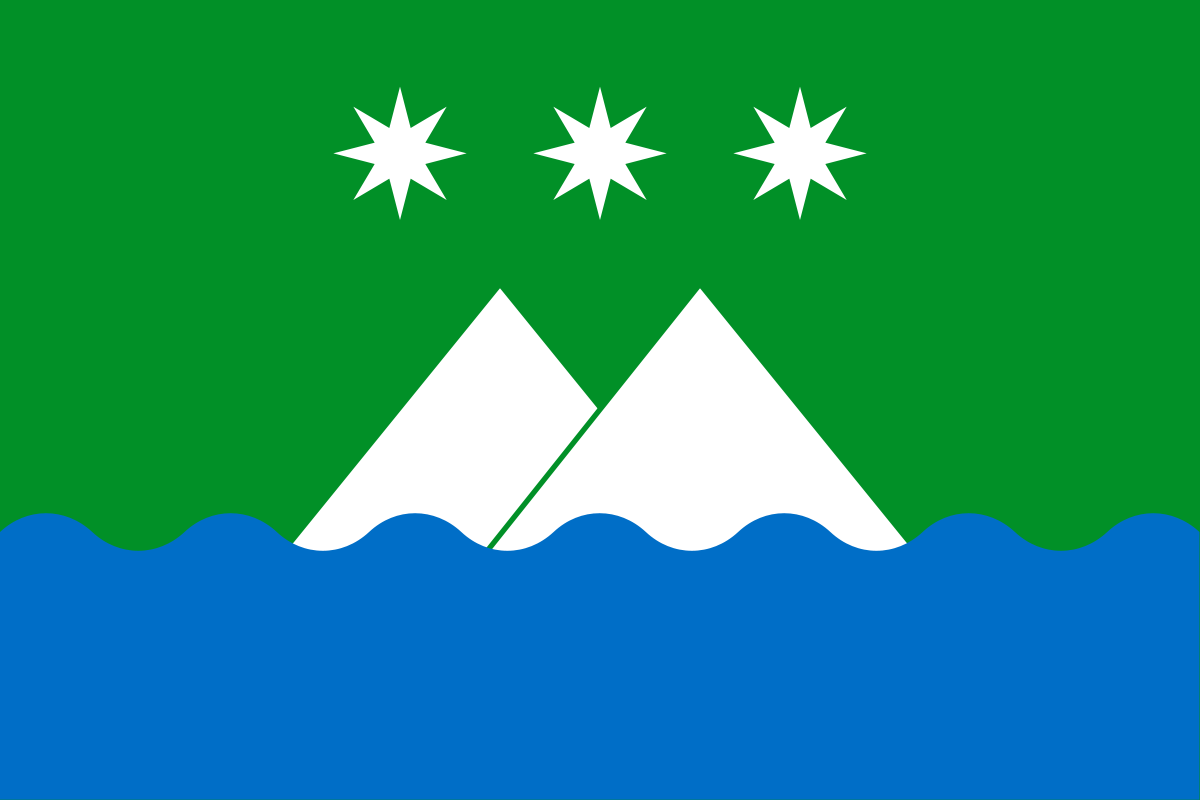 Заказчик: Администрация Муниципального образованияГород Белогорск Амурской области.Исполнитель: Индивидуальный предприниматель Калинин Денис Александровичг. Москва, 2020 годОбщие сведения Официальное наименование муниципального образования – «Городской округ Белогорск».Белого́рск — город (с 1926) в Амурской области, административный центр городского округа город Белогорск и Белогорского района.Население 66917 (на 01.01.2017).Белогорск — крупный транспортный узел Транссибирской магистрали. От Белогорска на юг идёт железнодорожная линия на Благовещенск — административный центр Амурской области.Распоряжением Правительства РФ от 29.07.2014 N 1398-р (ред. от 13.05.2016) «Об утверждении перечня моногородов», включен в список моногородов Российской Федерации с риском ухудшения социально-экономического положения.Постановлением Правительства РФ от 21.08.2015 № 875 в границах города создана территория опережающего социально-экономического развития "Белогорск".Автомобильные дороги областного и федерального значения удобно связывают город с населёнными пунктами Амурской области, а также с Якутией, Хабаровским и Приморским краями (автотрасса «Чита—Хабаровск» — федеральная автомобильная дорога Р297 «Амур»; до 31 декабря 2011 года называлась М58).В городской округ город Белогорск также входит село Низинное.На юге город Белогорск граничит с одноимённым Белогорским районом, на севере — с Серышевским.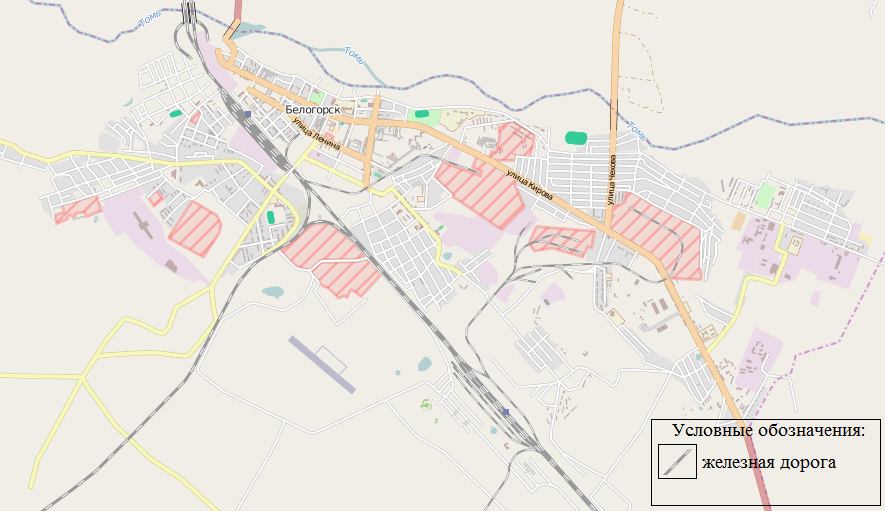 Рисунок  План города БелогорскНаселение городского округа1 вариант развитияС развитием экономической базы города, улучшением качества жизни населения прогнозируется увеличение миграционного прироста населения и снижение негативных демографических процессов (рост рождаемости и снижение смертности).Исходя из оценки социально-экономического потенциала округа, проектом Генерального плана прогнозируется увеличение численности населения к 2020 году до 72 тыс. чел. и к 2030 году до 75 тыс. чел.В таблице ниже  представлено распределение прироста численности населения по годам согласно генеральному плану. Таблица  Численность населения г. Белогорск согласно прогнозу генерального планаНесмотря на это, исходя из данных о ретроспективном потреблении за 2015-2018 года, показатели потребления постоянно снижаются.В соответствии с данными Администрации, среднегодовая численность населения городского округа Белогорск на 01.01.2020 год составила 65776 человек.Среднегодовая численность населения городского округа Белогорск на 01.01.2018 составила 66183 человека (в соответствии с численностью населения Российской Федерации по муниципальным образованиям на 1 января 2018 года).2 вариант развитияДемографическая ситуация характеризуется (как и в целом по стране) сокращением численности населения в силу его естественной убыли и процессом старения населенияДинамика численности населения г. Белогорска в период с 2010 года 
по 2018 год по данным отдела экономики представлена в таблице ниже.Таблица  Динамика численности постоянного населения в г. Белогорске фактическаяТаблица  Динамика численности постоянного населения в г. Белогорске расчетнаяТаким образом, в данном проекте при разработке перспективной схемы водоснабжения и водоотведения МО г. Белогорска на расчетный срок до 2024 года предлагается рассмотреть два варианта развития.1 вариант предусматривает равномерную динамику роста численности населения, заложенную Генеральным планом.2 вариант предусматривает незначительное снижение численности населения.Расчет был произведен на основе данных о численности населения за 2014-2020 года.Раздел 1. Показатели перспективного спроса на тепловую энергию (мощность) и теплоноситель в установленных границах территории поселения, городского округавеличины существующей отапливаемой площади строительных фондов и приросты отапливаемой площади строительных фондов по расчетным элементам территориального деления с разделением объектов строительства на многоквартирные дома, индивидуальные жилые дома, общественные здания и производственные здания промышленных предприятий по этапам - на каждый  год первого 5-летнего периода и на последующие 5-летние периоды (далее - этапы) По данным Генерального плана МО «Городской округ Белогорск» жилой фонд на территории муниципального образования на 01.01.2006 г. составлял – 1391,0 тыс.м2 общей площади, при этом средняя жилищная обеспеченность – 20,2 м² на жителя.Таблица 4 Структура жилищного фондаИз таблицы видно, что наиболее застроенными являются районы «Транспортный» и «Центральный».Согласно оценке социально-экономического потенциала муниципального образования, предоставленной в Генеральном плане, численность населения с учетом развития жилых территорий к расчетному периоду составит 75 тыс. человек. Однако, по состоянию на 2017 год численность населения составила 66,917 тыс. человек, что на 4тыс. человек меньше запланированного количества Генеральным планом. Исходя из этого, представляются возможными два варианта развития:- первый – достижение к расчётному сроку запланированных генеральным планом показателей;- второй – это сохранение заложенных в генеральном плане темпов роста. Для обоих вариантов принято равномерное увеличение численности населения на весь расчетный период. Оба варианта развития представлены на рисунке ниже в виде графиков.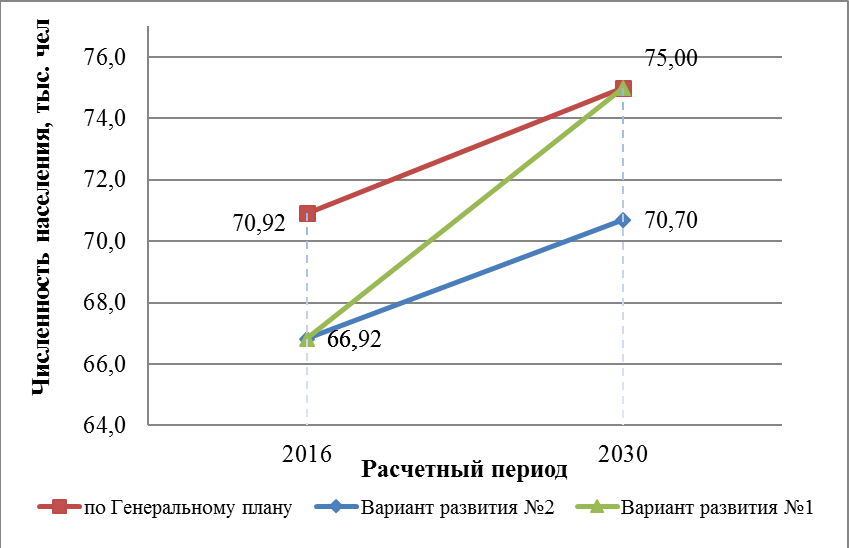 Рисунок 2 Увеличение численности населения МО город БелогорскКак видно из графика, первый вариант развития предполагает достаточно резкое увеличение численности населения, что, учитывая демографическую ситуацию, вряд ли возможно. Второй вариант развития представляется более реальным. Таким образом, в данном проекте при актуализации перспективной схемы теплоснабжения муниципального образования «Город Белогорск» принимается равномерная динамика роста численности населения.Мероприятия по реализации Генерального плана разделены на несколько этапов в следующей последовательности:первый этап – 2011 - 2020;второй этап –2021- 2030.Жилищный фонд к концу расчетного срока с учетом убыли части существующего фонда (площадь ветхого и аварийного жилья составляет 113,7 тыс.м²) составит ориентировочно 2407,4 тыс.кв.м. общей площади. Обеспеченность жильем на расчетный срок будет составлять в среднем по муниципальному образованию 34 м² общей площади и может колебаться в зависимости от доходов населения и типа жилой застройки.В таблице ниже представлены ориентировочные объемы нового жилищного строительства и распределение их по этапам. Основной прирост строительных фондов приходится на микрорайон «Новый».Таблица  Ориентировочные объемы нового жилищного строительствасуществующие и перспективные объемы потребления тепловой энергии (мощности) и теплоносителя с разделением по видам теплопотребления в каждом расчетном элементе территориального деления на каждом этапеВ настоящее время город Белогорск имеет определённый потенциал для развития. Его выгодное экономико-географическое положение предопределяет большие потенциальные возможности для активного развития транспортно-промышленного комплекса города и роста численности его населения.Территория муниципального образования, определенная генеральным планом, достаточна по размеру, чтобы обеспечить возможность размещения всех необходимых объектов для его устойчивого перспективного развития.Присоединенная нагрузка и данные базового уровня потребления тепла на цели теплоснабжения представлены в таблицах ниже.Таблица 6 Тепловая нагрузка по каждому источникуТаблица 7 Потребление тепла котельной ООО «Теплоком»Данные базового уровня потребления тепловой энергии, поставляемой на цели теплоснабжения представлены в таблице ниже.Таблица 8 Данные базового уровня потребленияТаблица  Тепловые нагрузки на горячее водоснабжение в зонах действия существующих источников теплоснабженияТаблица  Объем потребления тепловой энергии на отопление, вентиляцию и ГВС в зонах действия существующих источников теплоснабжениясуществующие и перспективные объемы потребления тепловой энергии (мощности) и теплоносителя объектами, расположенными в производственных зонах, на каждом этапеПроизводственные зоны отсутствуют. существующие и перспективные величины средневзвешенной плотности тепловой нагрузки в каждом расчетном элементе территориального деления, зоне действия каждого источника тепловой энергии, каждой системе теплоснабжения и по поселению, городскому округу, городу федерального значенияДанные отсутствуют. Раздел 2. Существующие и перспективные балансы тепловой мощности источников тепловой энергии и тепловой нагрузки потребителейописание существующих и перспективных зон действия систем теплоснабжения и источников тепловой энергииОсновным теплоснабжающим предприятием города Белогорска является ООО «Городские энергетические сети», начало производственной деятельности с 01.08.2018 г. на основании концессионного соглашения от 24.11.2017 в отношении комплекса технологически и функционально связанных объектов системы теплоснабжения муниципального образования города Белогорск.В эксплуатации ООО «Городские энергетические сети» находятся 14 городских котельных:котельная «125 квартал» (г. Белогорск, ул. Кирова, 170);котельная «Берег» (г. Белогорск, ул. Набережная,2);котельная «Комсомольская» (г. Белогорск, ул. 50 лет Комсомола, 60/2);котельная «Мелькомбинат» (г. Белогорск, ул. 50 лет Комсомола);котельная «Озерная» (г. Белогорск, ул. Озерная, 2);котельная «Районная» (г. Белогорск, ул. Маяковского, 1);котельная «СПТУ-13» (г. Белогорск, ул. Кирова, 265);котельная м-н «Южный» (г. Белогорск, м-н «Южный»);котельная м-н «Амурсельмаш» (г. Белогорск, ул. 9 Мая, 210);котельная «Дом Престарелых» (г. Белогорск, ул. Никольское шоссе, 170);котельная «Мазутослив» (г. Белогорск, ул.50 лет Комсомола, 68/2);котельная «Томская» (г. Белогорск, пер. Томский);котельная м-н «Транспортный» (г. Белогорск, ул. Базарная,2).котельная «Благовещенская» (г. Белогорск, ул. Благовещенская)ООО «Городские энергетические сети» является теплосетевой организацией и осуществляет транзит тепловой энергии от котельных ООО «Дальжилстрой», АО «Вагонная ремонтная компания-3», «Забайкальская дирекция по тепловодоснабжению» ЦДТВ филиал АО «РЖД» по муниципальным тепловым сетям до потребителей теплоснабжающих организаций (по договорам транзита тепловой энергии).В эксплуатации ООО «Дальжилстрой» находится 1 котельная: котельная ООО «Дальжилстрой» (г. Белогорск, ул. Производственная, 18).Объектами теплоснабжения котельной являются как собственные объекты предприятия, так и жилые дома, и объекты социально-бытового назначения. На обслуживании Вагонного ремонтного депо Белогорск находится 1 котельная:производственная котельная (г. Белогорск, ул. Котовского, 53).Объектами теплоснабжения котельных являются как жилые дома, так и собственные объекты организации.В эксплуатации ООО «Теплоком» находится 1 котельная: котельная ООО «Теплоком» (г. Белогорск, ул. Кирова, 275).Объектами теплоснабжения котельной являются жилые дома и объекты социально-бытового назначения. На обслуживании Забайкальской дирекции по тепловодоснабжению находятся 5 котельных:Котельная ПЧ (г. Белогорск, ул. Садовая, 31)Котельная ВОХР (г. Белогорск, ул. Калининская, 2)Котельная ПМС (г. Белогорск, ул. Невского, 1а)Котельная База-3 (г. Белогорск, ул. Шевченко, 69)Котельная ШЧ (г. Белогорск, ул. Строительная)Объектами теплоснабжения котельных являются как собственные объекты предприятия, так и жилые дома, и объекты социально-бытового назначения.Все котельные по назначению тепловой нагрузки являются отопительными. Зоны действия котельных представлены на рисунках ниже.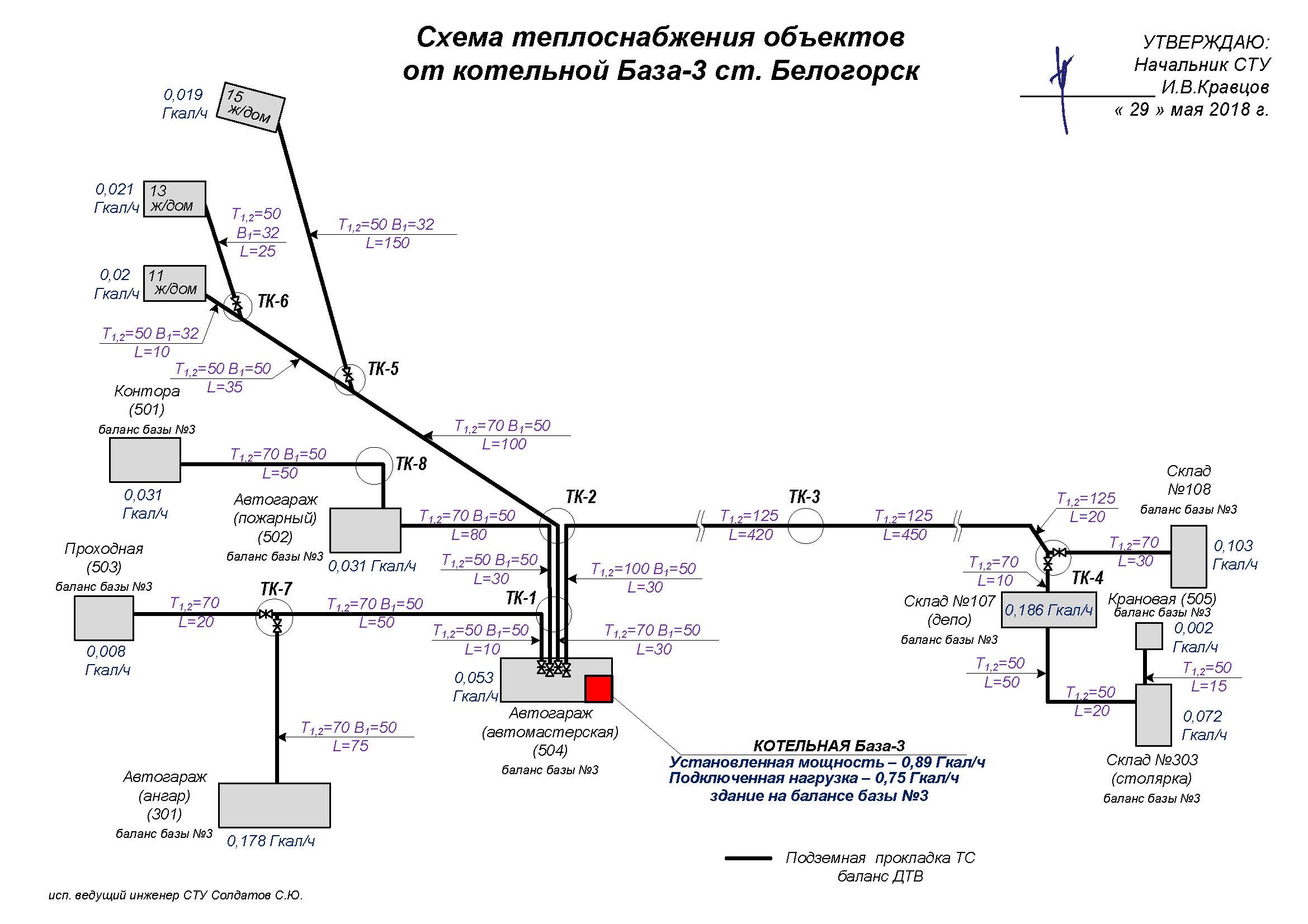 Рисунок  Схема теплоснабжения объектов от котельной База - 3 Забайкальской дирекции по тепловодоснабжению.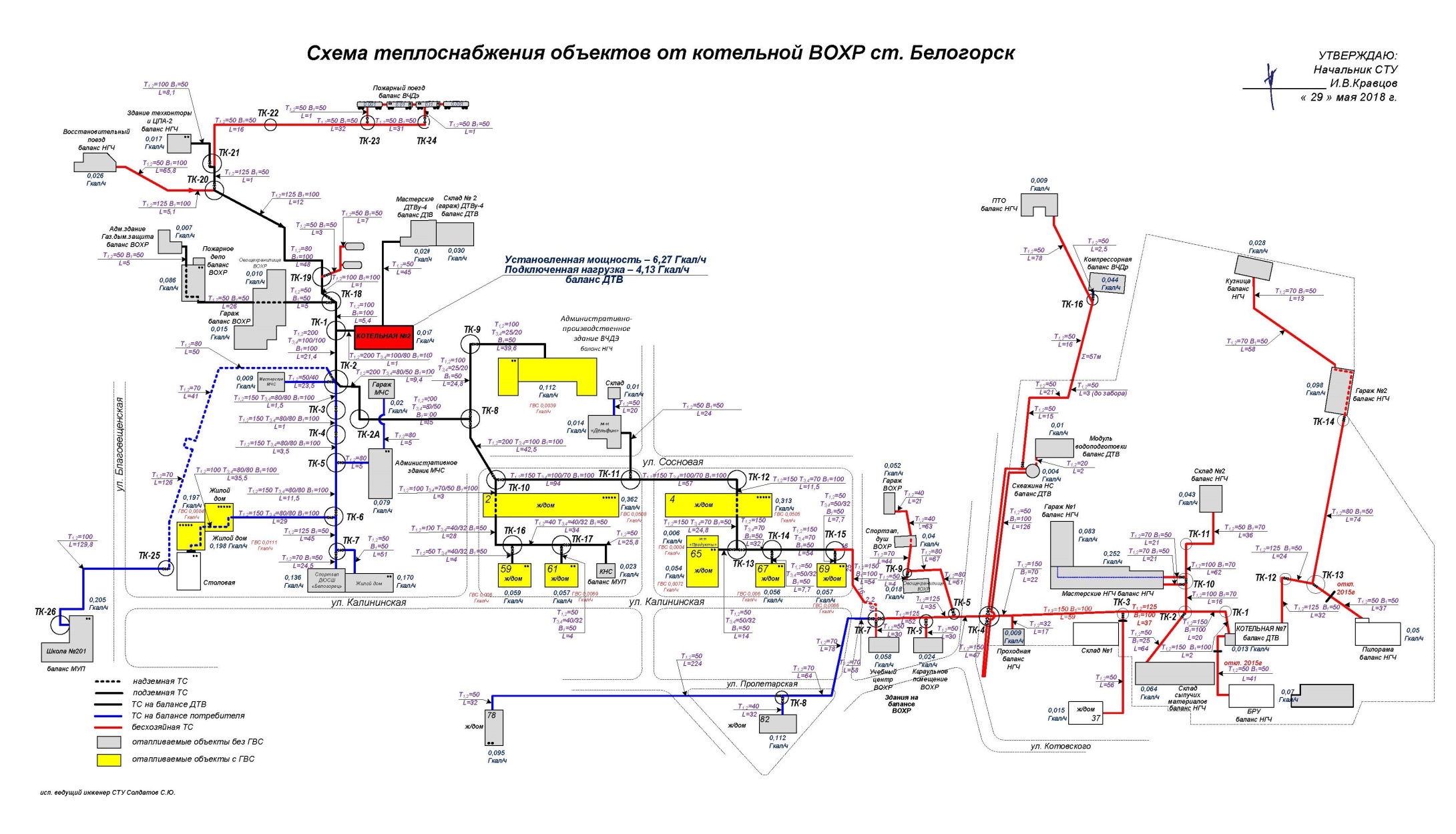 Рисунок  Схема теплоснабжения объектов от котельной ВОХР  Забайкальской дирекции по тепловодоснабжению.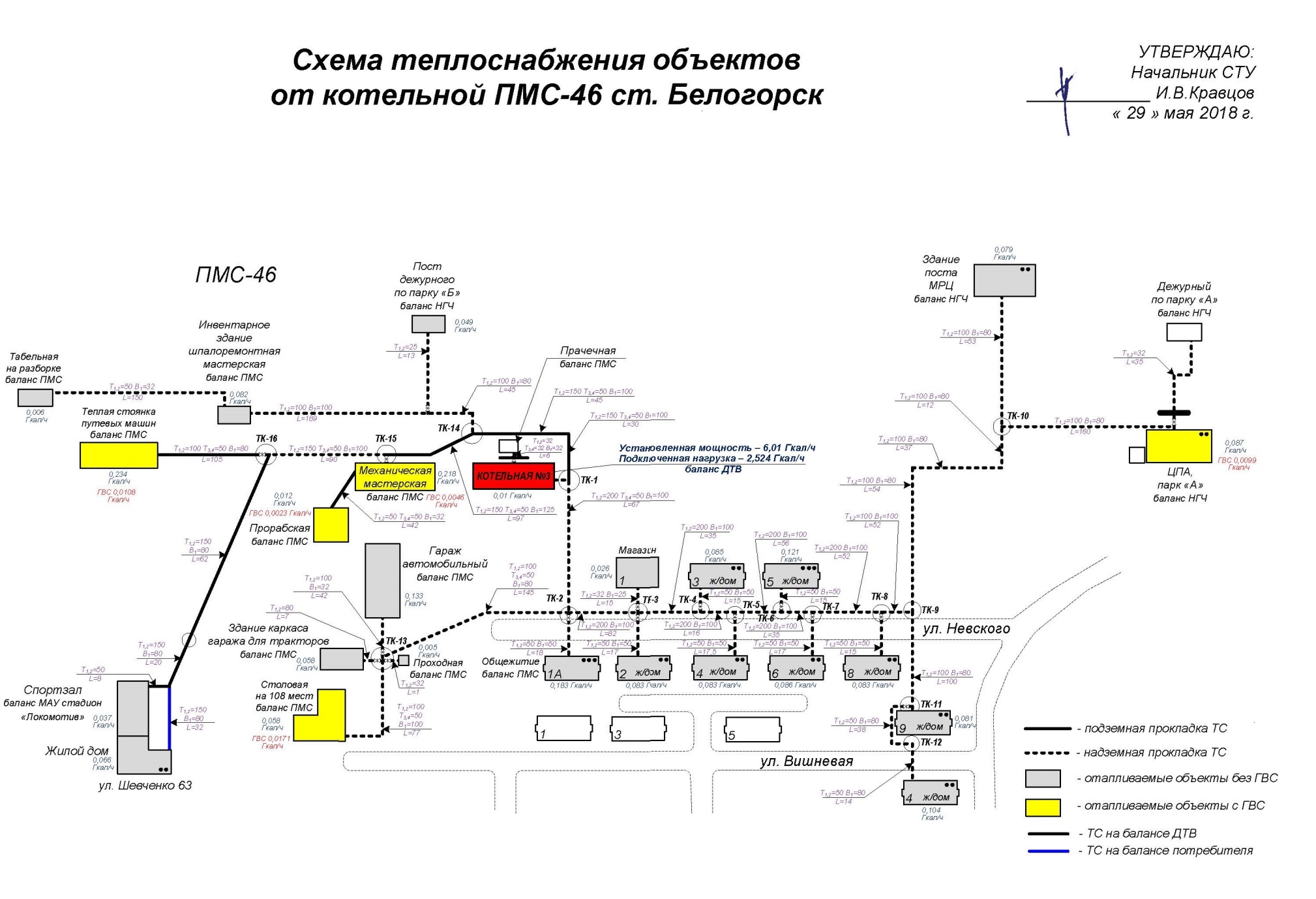 Рисунок  Схема теплоснабжения объектов от котельной ПМС – 46  Забайкальской дирекции по тепловодоснабжению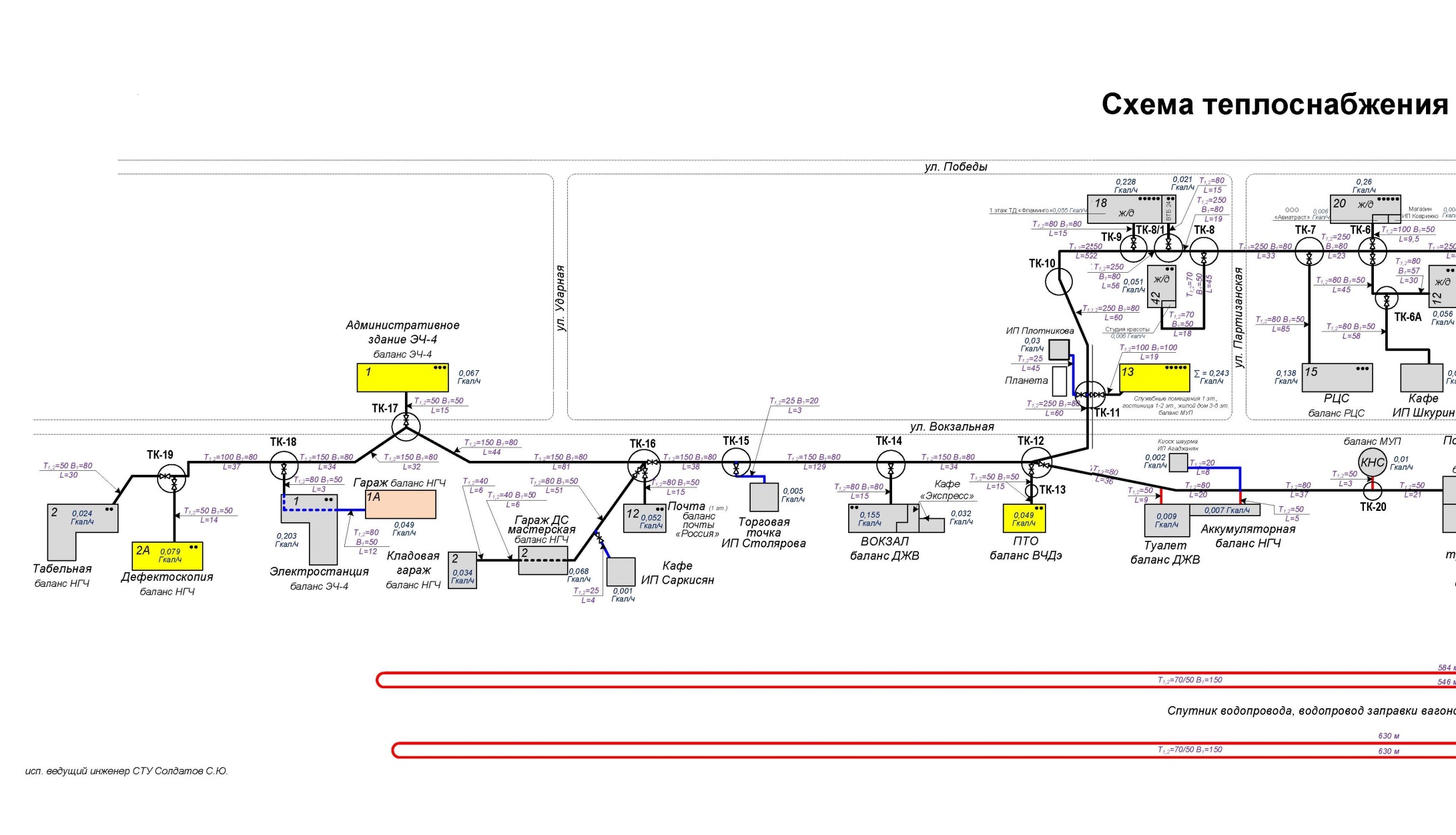 Рисунок  Схема теплоснабжения объектов от котельной ПЧ  Забайкальской дирекции по тепловодоснабжению (часть 1)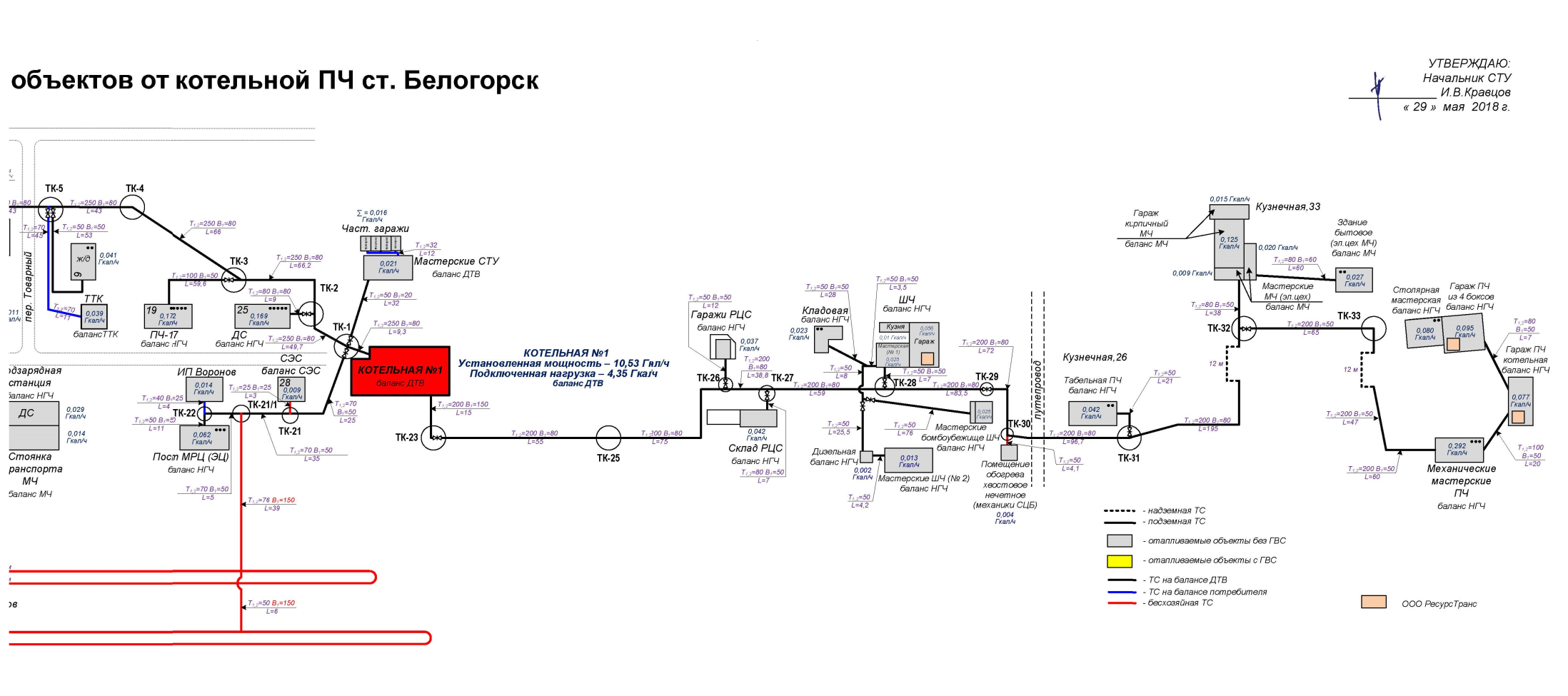 Рисунок  Схема теплоснабжения объектов от котельной ПЧ  Забайкальской дирекции по тепловодоснабжению (Часть 2)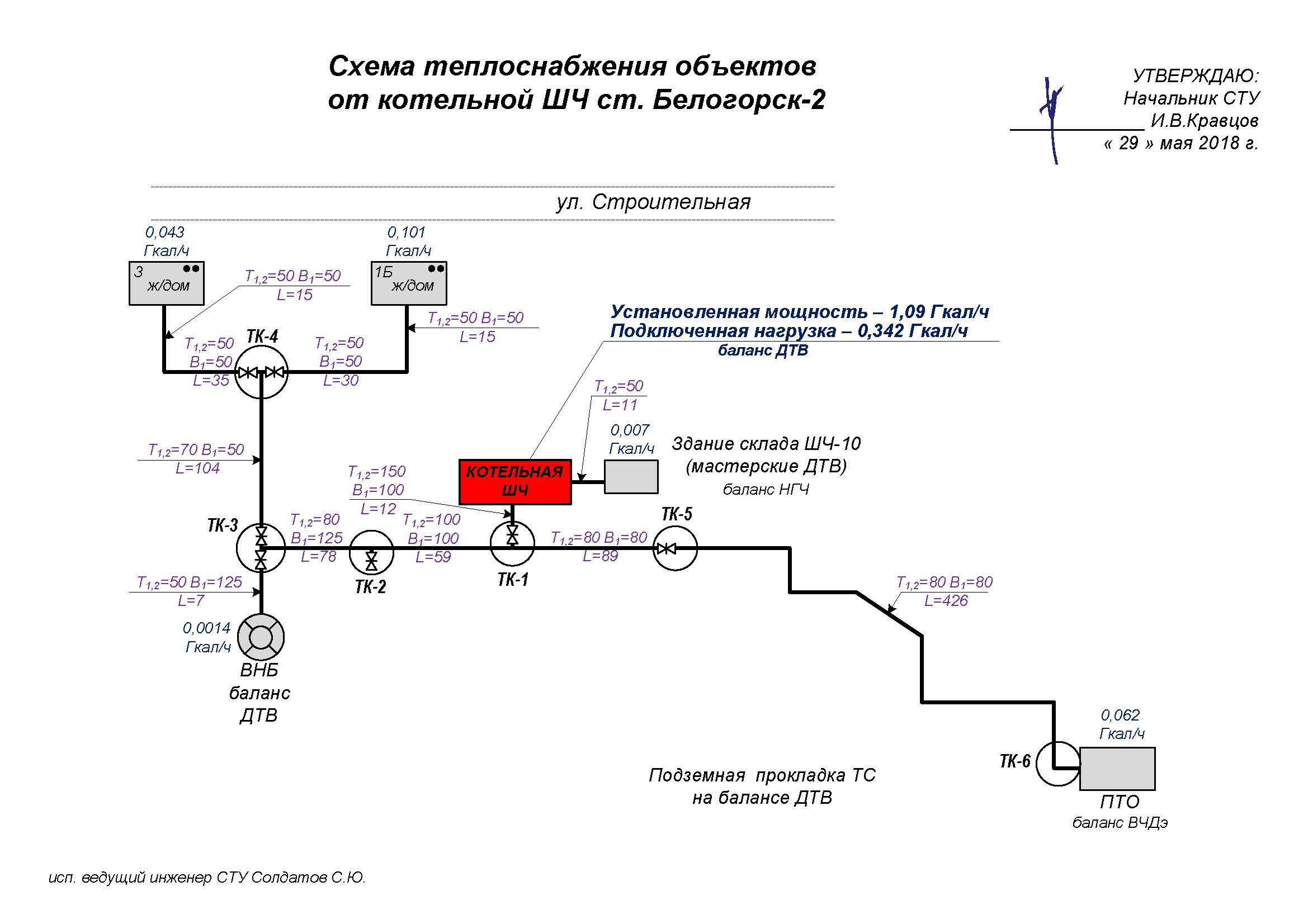 Рисунок  Схема теплоснабжения объектов от котельной ШЧ  Забайкальской дирекции по тепловодоснабжению 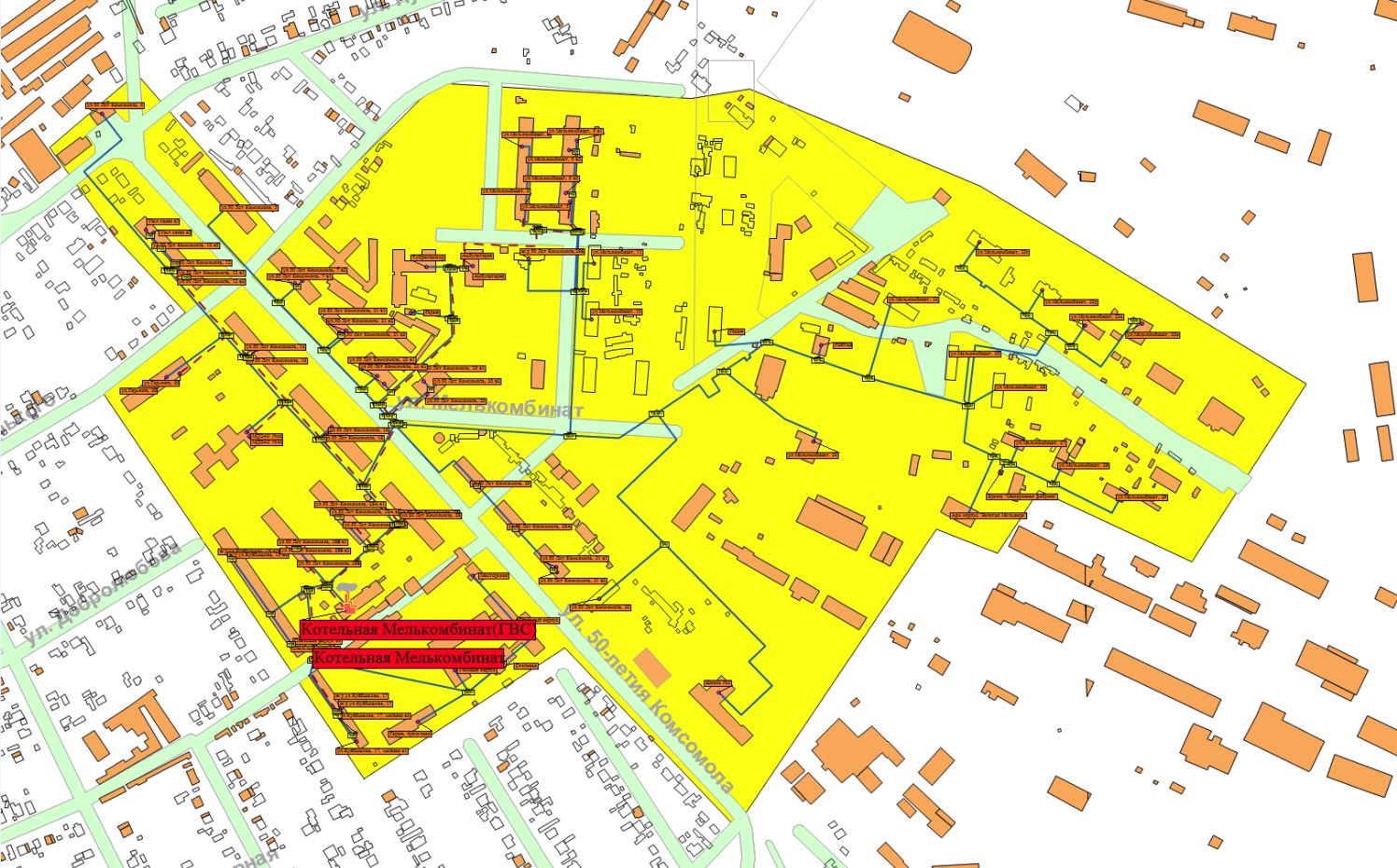 Рисунок  Схема теплоснабжения объектов от котельной «Мелькомбинат»  ООО «Городские энергетические сети»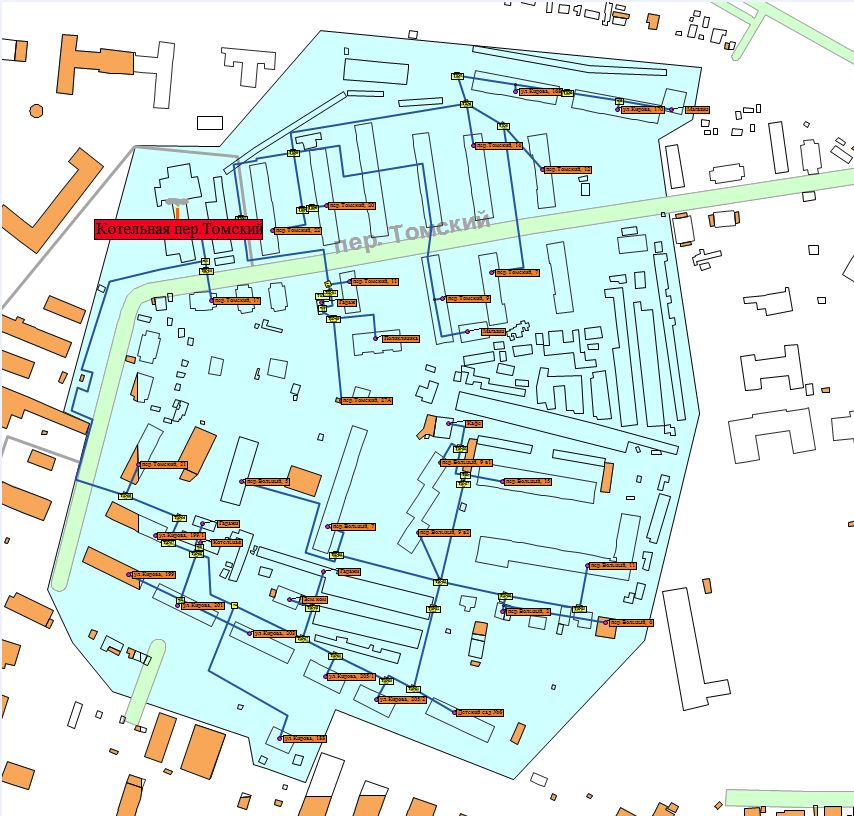 Рисунок  Схема теплоснабжения объектов от котельной «Томская»  ООО «Городские энергетические сети»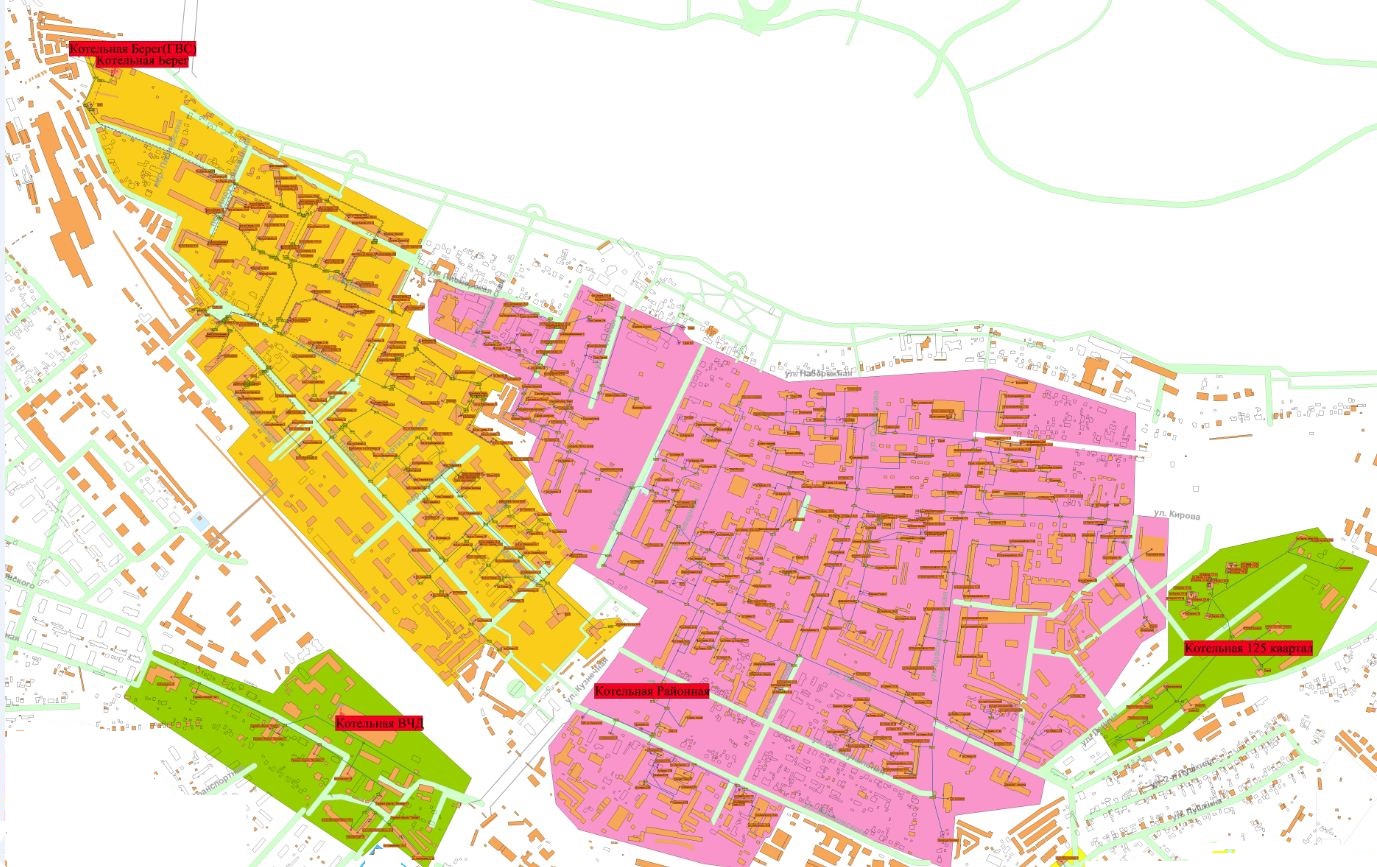 Рисунок  Схема теплоснабжения объектов от котельных «Берег», «Районная», «125 квартал»  ООО «Городские энергетические сети», АО «ВРК-3»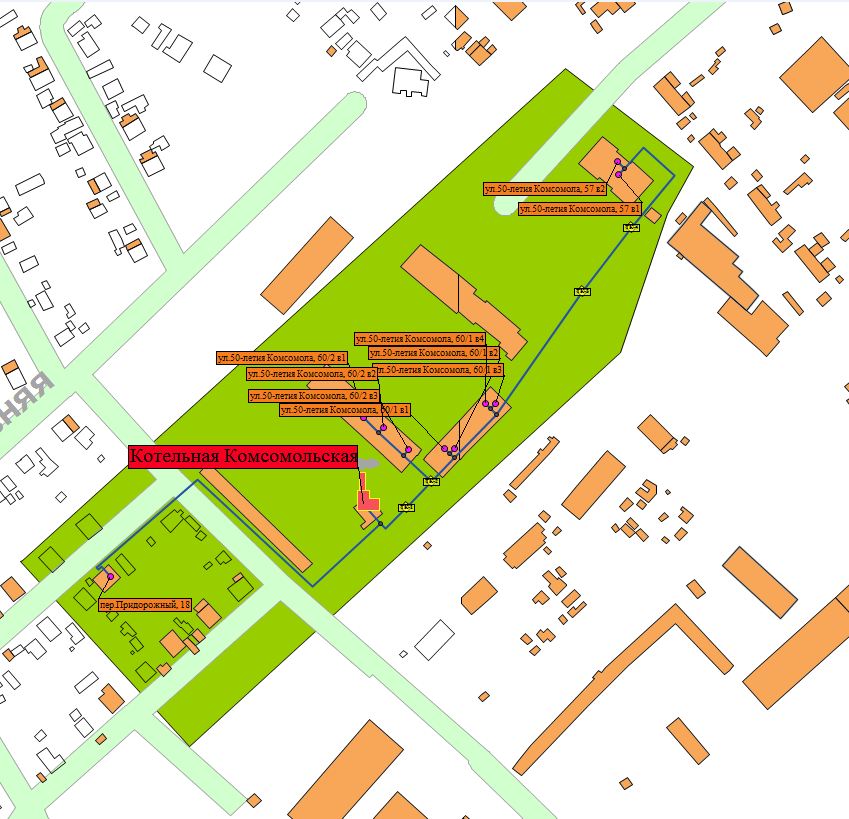 Рисунок  Схема теплоснабжения объектов от котельной «Комсомольская»  ООО «Городские энергетические сети»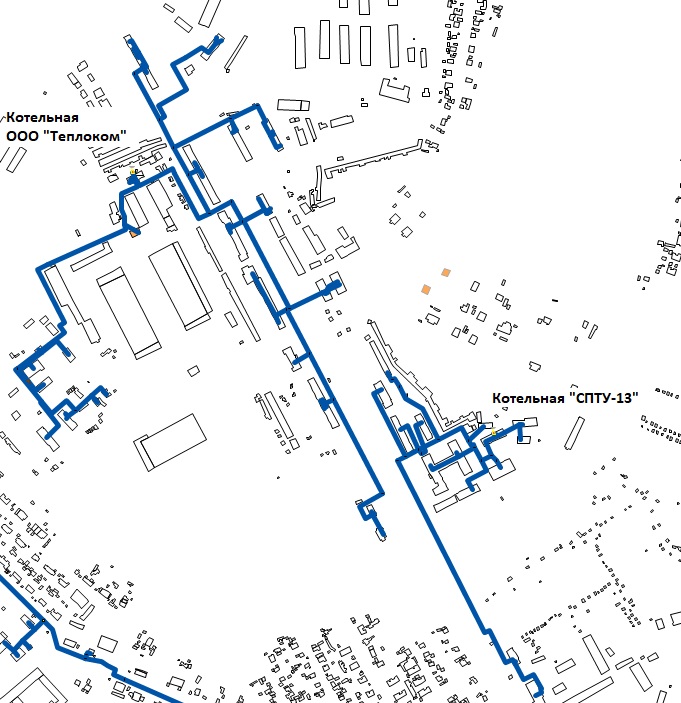 Рисунок  Схема теплоснабжения объектов от котельной «ООО «Теплоком», котельной «СПТУ-13» ООО «Городские энергетические сети»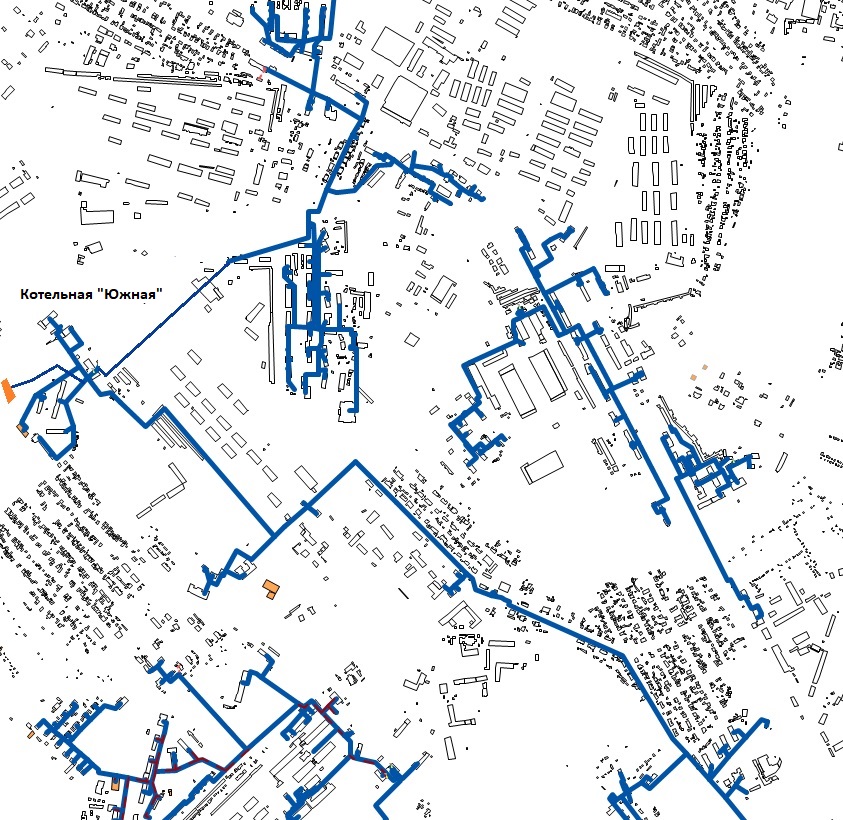 Рисунок  Схема теплоснабжения объектов от котельной м-н «Южный», «СПТУ-13» ООО «Городские энергетические сети», котельная «ООО «Теплоком»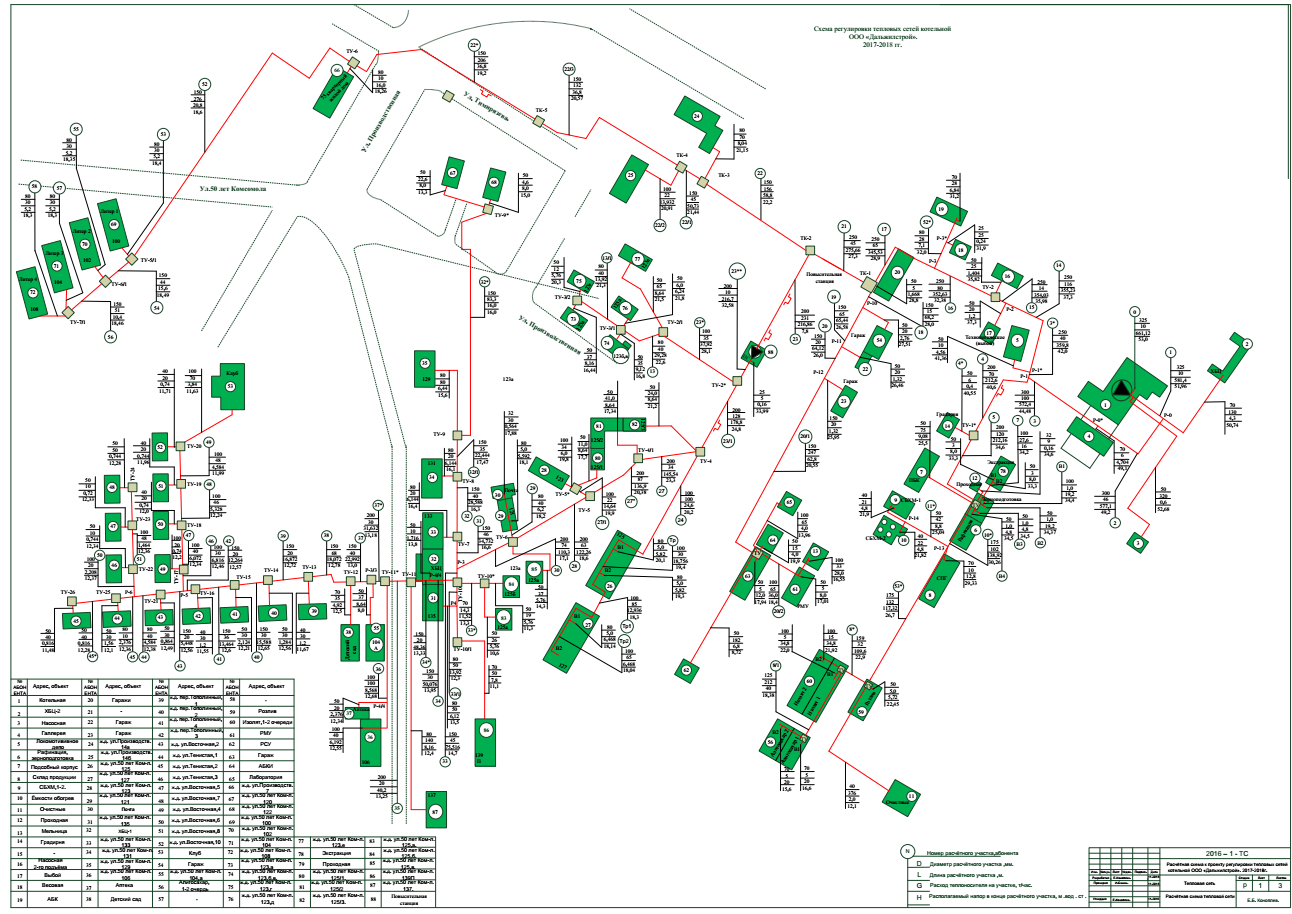 Рисунок  Схема теплоснабжения объектов от котельной ООО «Дальжилстрой»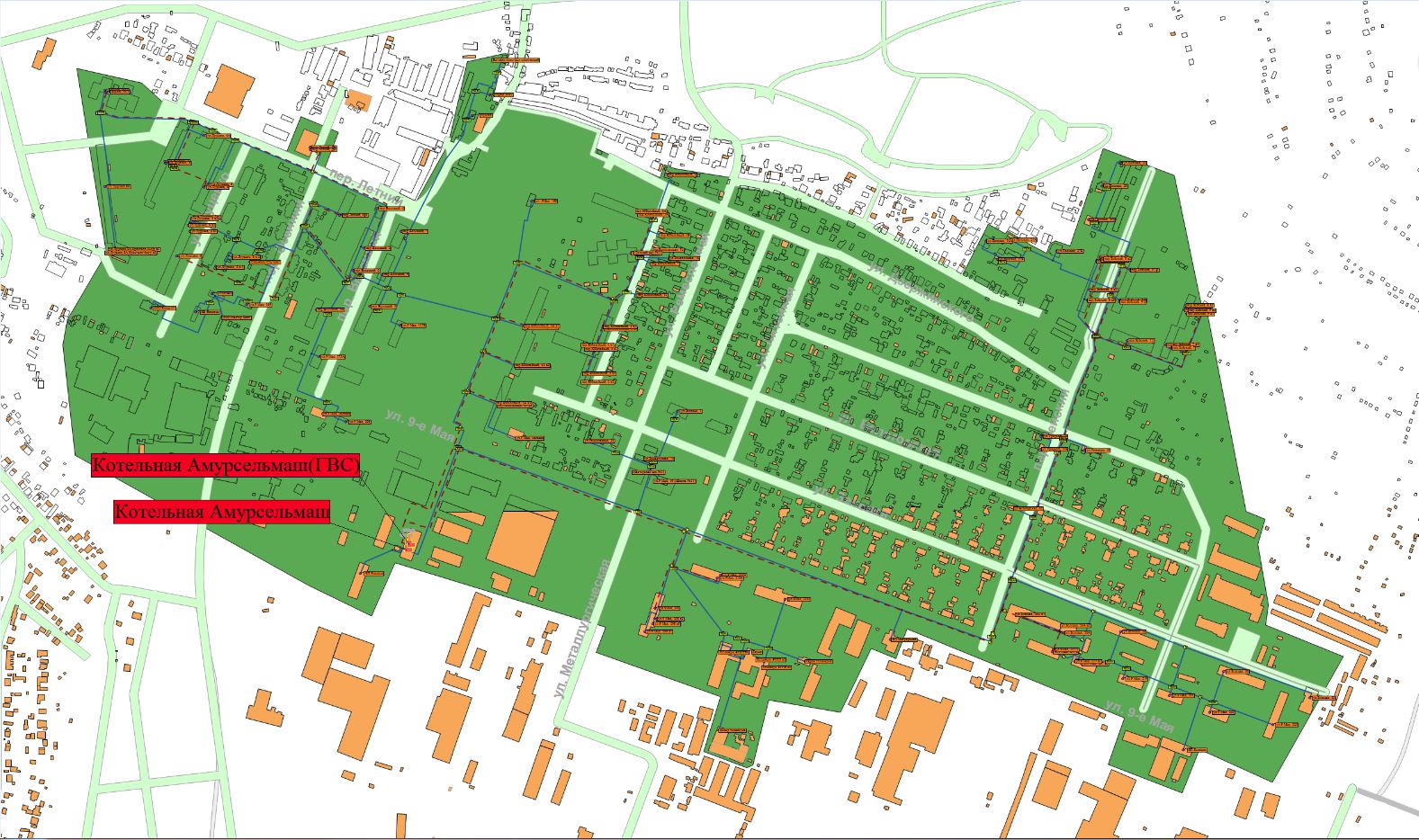 Рисунок  Схема теплоснабжения объектов от котельной м-н «Амурсельмаш» ООО «Городские энергетические сети»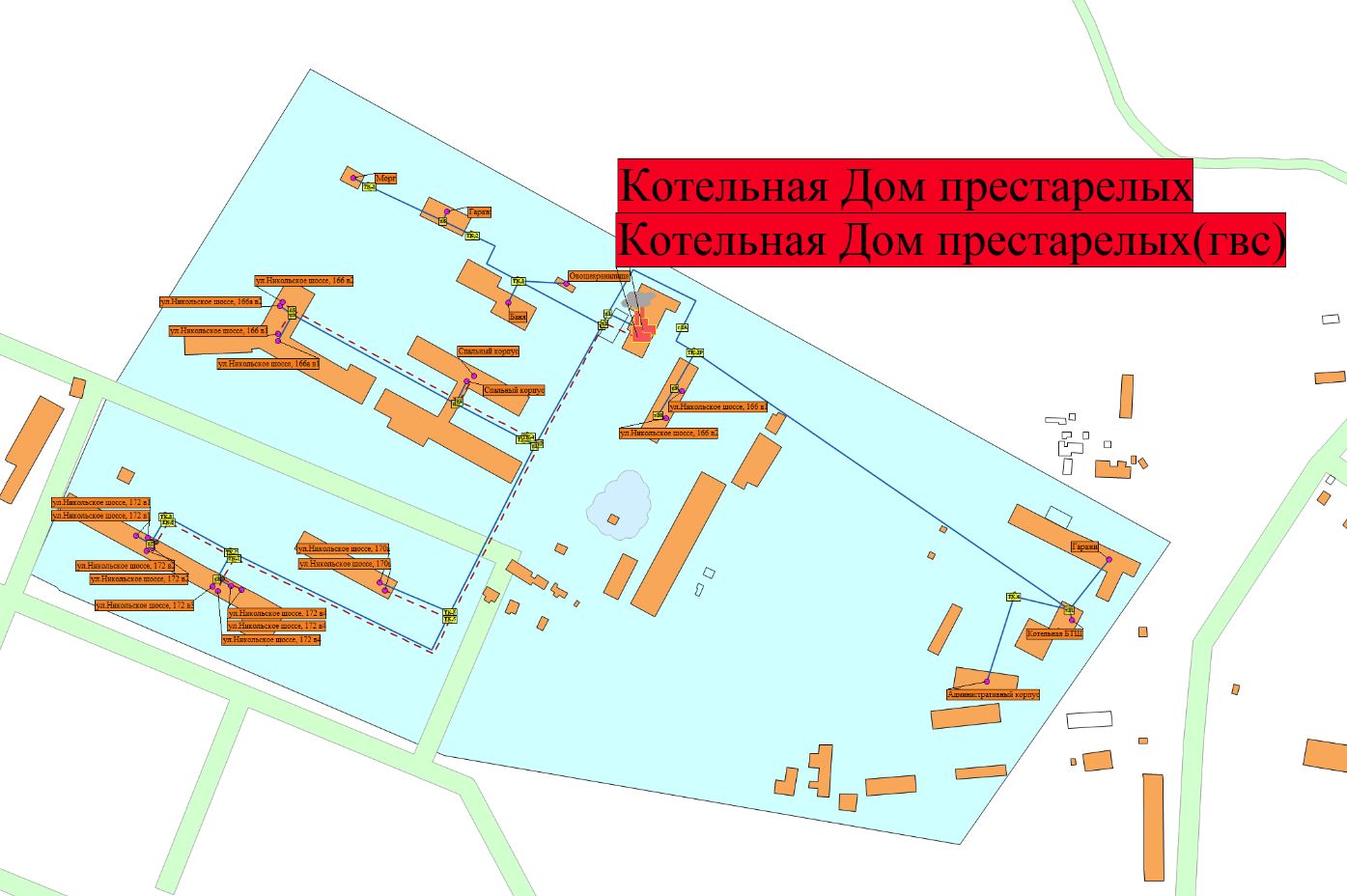 Рисунок  Схема теплоснабжения объектов от котельной «Дом Престарелых» ООО «Городские энергетические сети»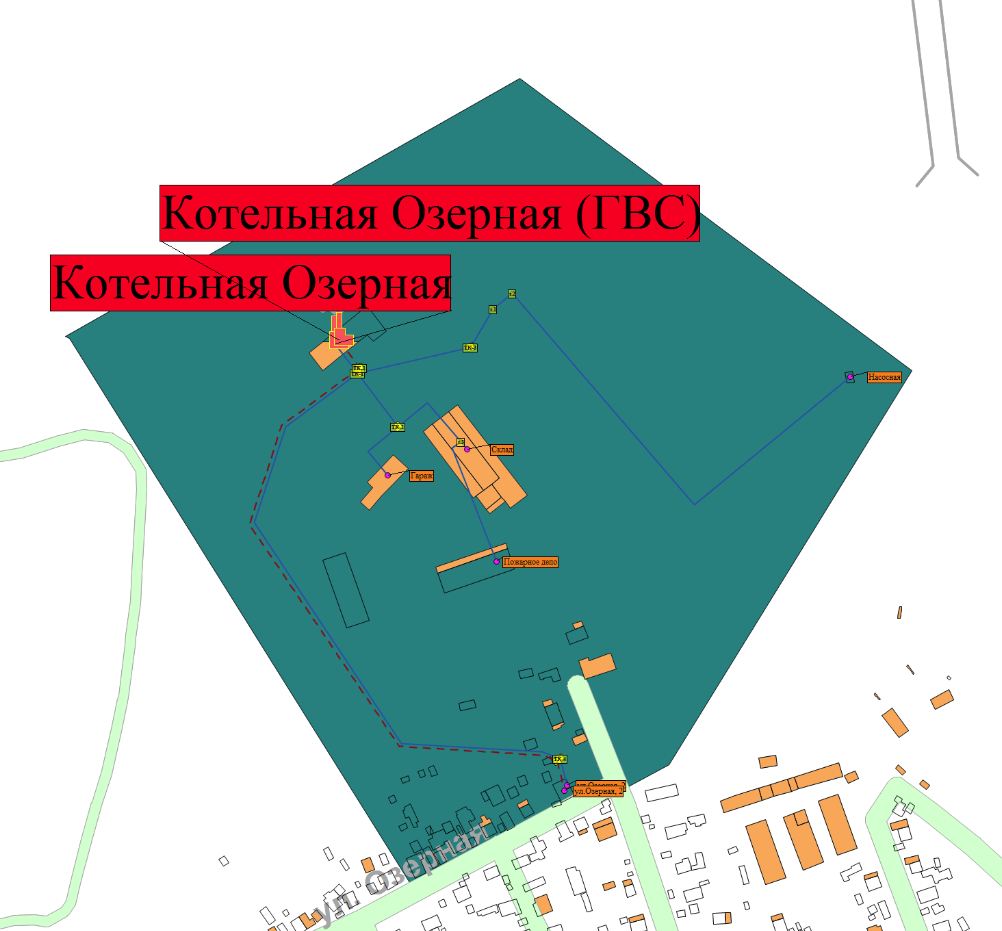 Рисунок  Схема теплоснабжения объектов от котельной «Озерная» ООО «Городские энергетические сети»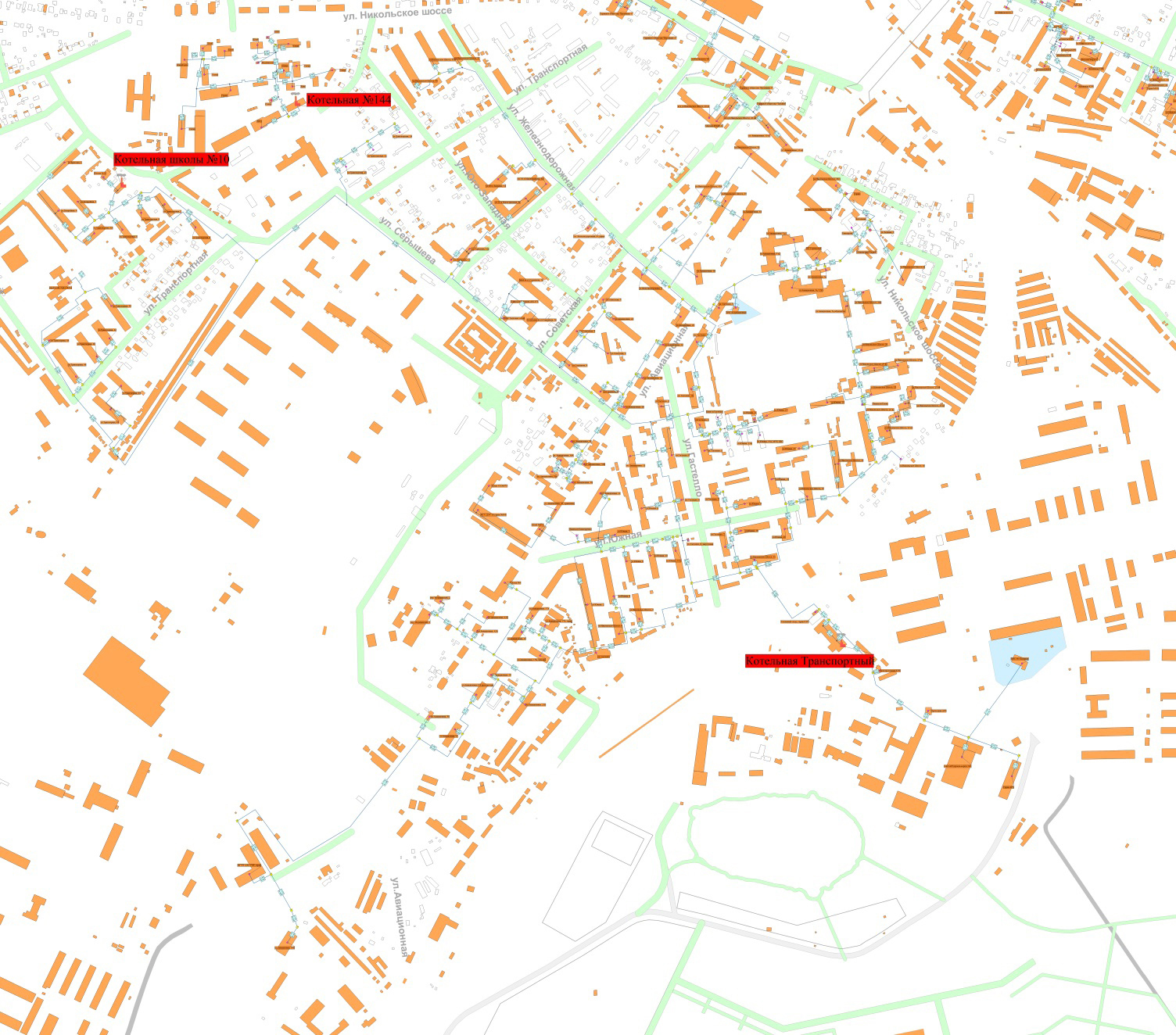 Рисунок  Схема теплоснабжения объектов от котельной м-н «Транспортный» ООО «Городские энергетические сети»описание существующих и перспективных зон действия индивидуальных источников тепловой энергииИспользование источников индивидуального теплоснабжения, согласно ФЗ-190 от 27.07.2010 (ред. от 02.07.2013) «О теплоснабжении» (с изменениями и дополнениями, вступающими в силу с 01.01.2014), для отопления жилых помещений в многоквартирных домах может осуществляться только при соответствии этих источников перечню условий, определенному Правилами подключения (технического присоединения) к системам теплоснабжения.В муниципальном образовании поквартирное отопление жилых помещений в многоквартирных домах с использованием индивидуальных квартирных источников тепловой энергии не используются.существующие и перспективные балансы тепловой мощности и тепловой нагрузки потребителей в зонах действия источников тепловой энергии, в том числе работающих на единую тепловую сеть, на каждом этапеПостановление Правительства РФ от 22.02.2012 г. №154 «О требованиях к схемам теплоснабжения, порядку их разработки и утверждения» вводит следующие понятия:1) Установленная мощность источника тепловой энергии — сумма номинальных тепловых мощностей всего принятого по акту ввода в эксплуатацию оборудования, предназначенного для отпуска тепловой энергии потребителям, на собственные и хозяйственные нужды;2) Располагаемая мощность источника тепловой энергии — величина, равная установленной мощности источника тепловой энергии за вычетом объемов мощности, не реализуемой по техническим причинам, в том числе по причине снижения тепловой мощности оборудования в результате эксплуатации на продленном техническом ресурсе (снижение параметров пара перед турбиной, отсутствие рециркуляции в пиковых водогрейных котлоагрегатах и др.);3) Мощность источника тепловой энергии нетто — величина, равная располагаемой мощности источника тепловой энергии за вычетом тепловой нагрузки на собственные и хозяйственные нужды.В ходе проведения работ по сбору и анализу исходных данных для разработки схемы теплоснабжения муниципального образования город Белогорск были сформированы балансы установленной, располагаемой тепловой мощности, тепловой мощности нетто, потерь тепловой мощности в тепловых сетях и присоединенной тепловой нагрузки по каждому источнику тепловой энергии.Таблица 11 Описание балансов установленной и располагаемой тепловой мощности, потерь тепловой мощности в тепловых сетях и присоединенной нагрузки, описание резервов и дефицитов тепловой мощности по каждому источнику тепловой энергии.Таблица  Балансы тепловой мощности и перспективной тепловой нагрузки в зонах действия существующих источников теплоснабженияперспективные балансы тепловой мощности источников тепловой энергии и тепловой нагрузки потребителей в случае, если зона действия источника тепловой энергии расположена в границах двух или более поселений, городских округов либо в границах городского округа (поселения) и города федерального значения или городских округов (поселений) и города федерального значения, с указанием величины тепловой нагрузки для потребителей каждого поселения, городского округа, города федерального значенияИсточники тепловой энергии и тепловой нагрузки потребителей (при условии, что зоны действия источника тепловой энергии расположены в границах двух или более поселений) отсутствуют.радиус эффективного теплоснабжения, определяемый в соответствии с методическими указаниями по разработке схем теплоснабженияСогласно ФЗ № 190 «О теплоснабжении» радиус эффективного теплоснабжения, представляет собой максимальное расстояние от теплопотребляющей установки до ближайшего источника тепловой энергии в системе теплоснабжения, при превышении которого подключение теплопотребляющей установки к данной системе теплоснабжения нецелесообразно по причине увеличения совокупных расходов в системе теплоснабжения.Под зоной действия источника тепловой энергии подразумевается территория поселения, городского округа или ее часть, границы которой устанавливаются закрытыми секционирующими задвижками тепловой сети системы теплоснабжения.Решение задачи о том, нужно или не нужно трансформировать зону действия источника тепловой энергии, является базовой задачей построения эффективных схем теплоснабжения. Критерием выбора решения о трансформации зоны является не просто увеличение совокупных затрат, а анализ возникающих в связи с этим действием эффектов и необходимых для осуществления этого действия затрат.Согласно п. 30, г. 2, ФЗ №190 от 27.07.2010 г.: «радиус эффективного теплоснабжения - максимальное расстояние от теплопотребляющей установки до ближайшего источника тепловой энергии в системе теплоснабжения, при превышении которого подключение теплопотребляющей установки к данной системе теплоснабжения нецелесообразно по причине увеличения совокупных расходов в системе теплоснабжения».В настоящее время, методика определения радиуса эффективного теплоснабжения не утверждена федеральными органами исполнительной власти в сфере теплоснабжения.Основными критериями оценки целесообразности подключения новых потребителей в зоне действия системы централизованного теплоснабжения являются:затраты на строительство новых участков тепловой сети и реконструкция существующих;пропускная способность существующих магистральных тепловых сетей;затраты на перекачку теплоносителя в тепловых сетях;потери тепловой энергии в тепловых сетях при ее передаче;надежность системы теплоснабжения.Комплексная оценка вышеперечисленных факторов, определяет величину оптимального радиуса теплоснабжения.Для оценки затрат применяется методика, которая основывается на допущении, что в среднем по системе централизованного теплоснабжения, состоящей из источника тепловой энергии, тепловых сетей и потребителей затраты на транспорт тепловой энергии для каждого конкретного потребителя пропорциональны расстоянию до источника и мощности потребления.Среднечасовые затраты на транспорт тепловой энергии от источника до потребителя определяются по формуле: С=Z* Q* L,где Q – мощность потребления;L – протяженность тепловой сети от источника до потребителя;Z – коэффициент пропорциональности, который представляет собой удельные затраты в системе на транспорт тепловой энергии (на единицу протяженности тепловой сети от источника до потребителя и на единицу присоединенной мощности потребителя).Для упрощения расчетов зону действия централизованного теплоснабжения рассматриваемого источника тепловой энергии будем условно разбивать на несколько крупных зон нагрузок. Для каждой из этих зон рассчитаем усредненное расстояние от источника до условного центра присоединенной нагрузки (Li) по формуле:Li = Σ(Qзд * Lзд) / Qiгде i – номер зоны нагрузок;Lзд – расстояние по трассе (либо эквивалентное расстояние) от каждого здания зоны до источника тепловой энергии;Qзд – присоединенная нагрузка здания;Qi – суммарная присоединенная нагрузка рассматриваемой зоны, Qi= Σ Qзд;Присоединенная нагрузка к источнику тепловой энергии:Q = Σ QiСредний радиус теплоснабжения по системе определяется по формуле:Lср = Σ(Qi * Li) / QОпределяется годовой отпуск тепла от источника тепловой энергии (А), Гкал. При этом:А = Σ Аi,  где Аi – годовой отпуск тепла по каждой зоне нагрузок.Среднюю себестоимость транспорта тепла в зоне действия источника тепловой энергии принимаем равной тарифу на транспорт Т (руб/Гкал).Годовые затраты на транспорт тепла в зоне действия источника тепловой энергии, (руб/год):В = А*Т.Среднечасовые затраты на транспорт тепла по зоне источника тепловой энергии:С = В/Ч,где Ч – число часов работы системы теплоснабжения в год.Удельные затраты в зоне действия источника тепловой энергии на транспорт тепла рассчитываются по формуле:Z = C/(Q * Lср) = B / (Q * Lср)* ЧВеличина Z остается одинаковой для всей зоны действия источника тепловой энергии.Среднечасовые затраты на транспорт тепла от источника тепловой энергии до выделенных зон, (руб/ч):Сi = Z* Qi * LiВычислив Сi и Z, можно рассчитать для каждой выделенной зоны нагрузок в зоне действия источника тепловой энергии разницу в затратах на транспорт тепла с учетом и без учета удаленности потребителей от источника.Подход к расчету радиуса эффективного теплоснабжения источника тепловой энергии.На электронной схеме наносится зона действия источника тепловой энергии с определением площади территории тепловой сети от данного источника и присоединенной тепловой нагрузки.Определяется средняя плотность тепловой нагрузки в зоне действия источника тепловой энергии (Гкал/ч/Га, Гкал/ч/км2). Зона действия источника тепловой энергии условно разбивается на зоны крупных нагрузок с определением их мощности Qi и усредненного расстояния от источника до условного центра присоединенной нагрузки (Li).Определяется максимальный радиус теплоснабжения, как длина главной магистрали от источника тепловой энергии до самого удаленного потребителя, присоединенного к этой магистрали Lмах (км).Определяется средний радиус теплоснабжения по системе Lср.Определяются удельные затраты в зоне действия источника тепловой энергии на транспорт тепла Z = C/(Q * Lср) = B / (Q * Lср)хЧ.Определяются среднечасовые затраты на транспорт тепла от источника тепловой энергии до выделенных зон Сi, руб./ч.Определяются годовые затраты на транспорт тепла по каждой зоне с учетом расстояния до источника Вi, млн. руб.Определяются годовые затраты на транспорт тепла по каждой зоне без учета расстояния до источника Вi0=Аi * Т, млн. руб.Комплексная оценка вышеперечисленных факторов, определяет величину оптимального радиуса теплоснабжения.На рисунке ниже и в таблице ниже приведены зоны действия и результаты расчета эффективности теплоснабжения котельных теплоснабжающих организаций с определением радиуса эффективного теплоснабжения.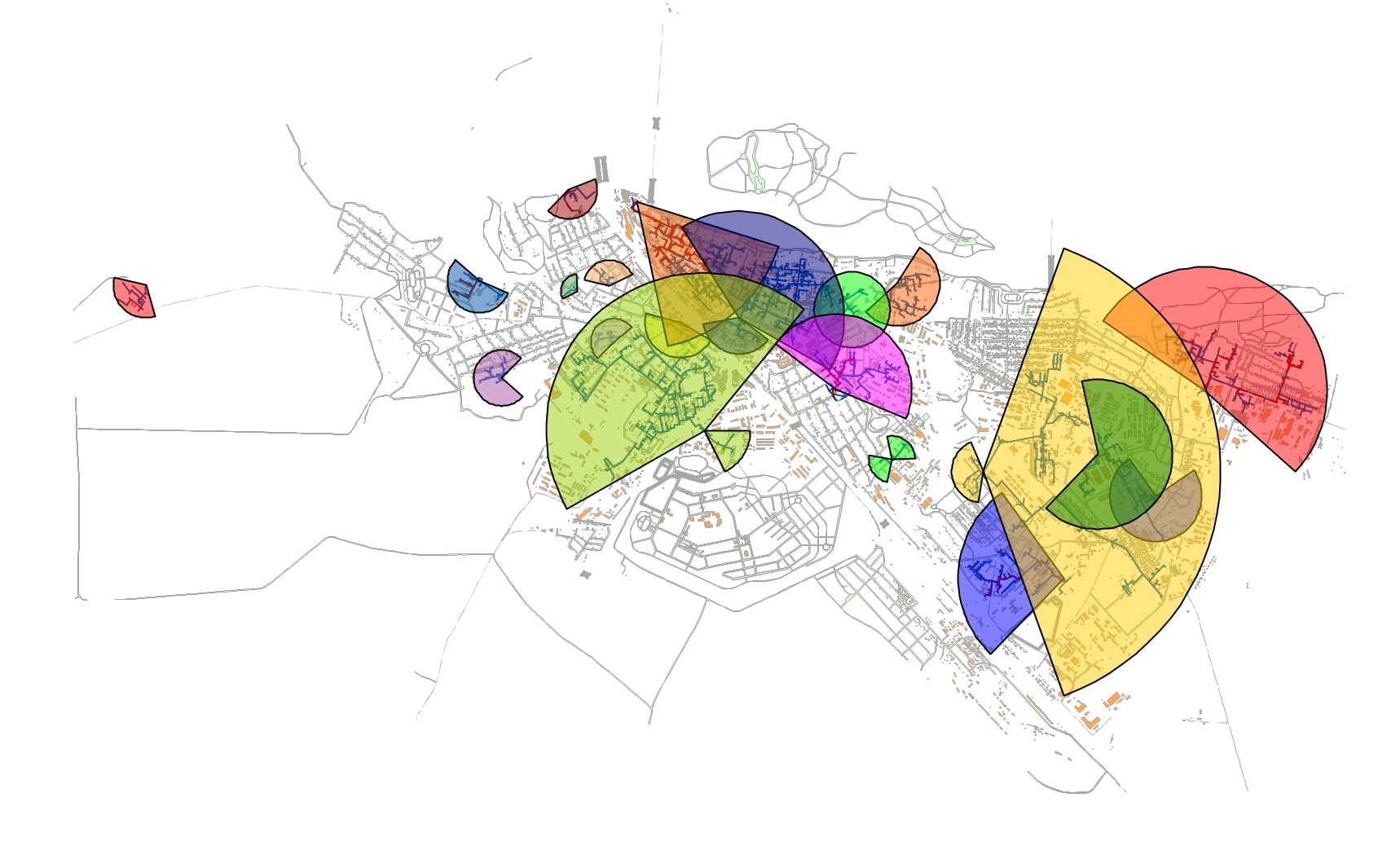 Рисунок  Радиус эффективного теплоснабжения от котельных г. БелогорскаВ таблице ниже представлены значения радиуса эффективного теплоснабжения по котельным.Таблица 13 Радиус эффективного теплоснабженияСуществующая жилая и социально-административная застройка города полностью находится в пределах радиуса эффективного теплоснабжения, и подключение новых потребителей в границах сложившейся застройки экономически оправдано.Раздел 3. Существующие и перспективные балансы теплоносителясуществующие и перспективные балансы производительности водоподготовительных установок и максимального потребления теплоносителя теплопотребляющими установками потребителейДля проведения дальнейших гидравлических расчетов трубопроводов выполнен расчет объемов теплоносителя исходя из перспективных тепловых нагрузок на отопление, вентиляцию и горячее водоснабжение в зонах действия существующих источников теплоснабжения и температурных графиков сетевой воды. Результаты расчетов приведены в таблицах ниже.Таблица  Расход теплоносителя на отопление и вентиляцию в зонах действия существующих источников теплоснабженияТаблица  Расход теплоносителя на горячее водоснабжение в зонах действия существующих источников теплоснабженияТаблица  Суммарный расход теплоносителя на отопление, вентиляцию и горячее водоснабжение в зонах действия существующих источников теплоснабжения.существующие и перспективные балансы производительности водоподготовительных установок источников тепловой энергии для компенсации потерь теплоносителя в аварийных режимах работы систем теплоснабженияУтвержденные балансы производительности водоподготовительных установок теплоносителя для тепловых сетей и максимального потребления теплоносителя в аварийных режимах систем теплоснабжения отсутствуют.В соответствии со СНИП 41-02-2003 «Тепловые сети» для открытых и закрытых систем теплоснабжения должна предусматриваться дополнительно аварийная подпитка химически не обработанной и недеаэрированной водой, расход которой принимается в количестве 2 % объема воды в трубопроводах тепловых сетей и присоединенных к ним системах отопления, вентиляции и в системах горячего водоснабжения для открытых  систем теплоснабжения.Таблица  Характеристика ХВОРаздел 4. Основные положения мастер-плана развития систем теплоснабжения поселения, городского округа, города федерального значенияописание сценариев развития теплоснабжения поселения, городского округа, города федерального значенияПроектом схемы теплоснабжения предлагаются следующие варианты развития централизованной системы теплоснабжения муниципального образования: Вариант №1:Реконструкция существующих источников г. Белогорска, выполняемая с целью устранения дефицита тепловой мощности ряда котельных и замены изношенного теплофикационного оборудования (техническое перевооружение источников). Строительство новой угольной котельной в микрорайоне «Кирзавод» г. Белогорск.Вариант №2:Реконструкция существующих источников тепловой энергии, с переводом их на работу на природном газе;Строительство новой газовой котельной в микрорайоне «Новый» г. Белогорск.Вариант № 3:Вывод из эксплуатации нерентабельных котельных с переключением нагрузки на другие котельные, с их реконструкцией и увеличением мощности;Строительство новой угольной котельной в микрорайоне «Кирзавод» г. Белогорск.Прокладка новых тепловых сетей и создание централизованной системы теплоснабжения с работой нескольких источников на единую тепловую сеть.обоснование выбора приоритетного сценария развития теплоснабжения поселения, городского округа, города федерального значенияВ настоящее время вариант № 2 является малоосуществимым, поскольку отсутствует программа газификация муниципального образования. Однако, при последующих актуализациях настоящего проекта, следует вернуться к рассмотрению возможности его реализации, так как источники, работающие на природном газе, значительно превышают мазутные и угольные котельные как по энергоэффективности, так и с точки выбросов парниковых газов.Вариант № 1 является более предпочтительным в сравнении с вариантом № 3.Мероприятия по строительству, реконструкции, техническому перевооружению направлены на решение следующих задач: Обеспечение требуемым количеством тепловой энергии существующих и перспективных потребителей;Увеличение количества приборов учета до достаточного значения;Обеспечение качества теплоносителя в соответствии с нормами;Увеличение надежности работы оборудования;Замена оборудования по причине окончания срока службы или продление ресурса работы оборудования.Раздел 5. Предложения по строительству, реконструкции, техническому перевооружению и (или) модернизации источников тепловой энергиипредложения по строительству источников тепловой энергии, обеспечивающих перспективную тепловую нагрузку на осваиваемых территориях поселения, городского округа, города федерального значения, для которых отсутствует возможность и (или) целесообразность передачи тепловой энергии от существующих или реконструируемых источников тепловой энергии, обоснованная расчетами ценовых (тарифных) последствий для потребителей (в ценовых зонах теплоснабжения – обоснованная расчетами ценовых (тарифных) последствий для потребителей, если реализацию товаров в сфере теплоснабжения с использованием такого источника тепловой энергии планируется осуществлять по регулируемым ценам (тарифам), и (или) обоснованная анализом индикаторов развития системы теплоснабжения поселения, городского округа, города федерального значения, если реализация товаров в сфере теплоснабжения с использованием такого источника тепловой энергии будет осуществляться по ценам, определяемым по соглашению сторон договора поставки тепловой энергии (мощности) и (или) теплоносителя) и радиуса эффективного теплоснабженияВ микрорайоне «Кирзавод» планируется строительство новой современной котельной, которая позволит подключить новых потребителей, а также переподключить часть потребителей котельной м-н «Транспортный». Указанное мероприятие позволит осуществить застройку данного микрорайона, создать резерв мощности на котельной м-н «Транспортный»Таблица 18 Мероприятия по строительству источников тепловой энергииВ настоящее время в городе Белогорске сформировано 8 участков общей площадью в 4,4 гектара, готовых к застройке. Расположены они в различных микрорайонах города. Одним из факторов, тормозящих застройку в указанных микрорайонах, является отсутствие мощностей на котельных города.Для решения указанной проблемы предлагается реконструкция (модернизация) котельных по увеличению их мощности. Данные мероприятия позволят подключить новых потребителей.Таблица 19 Мероприятия по реконструкции и техническому перевооружению источников тепловой энергииПланируется переподключение части объектов отапливаемых от котельной «Районная»:Школа №1ул. Красноармейская, 6МКД ул. Красноармейская,11;  9-ти этажный МКД ул.Набережная,120 Детский сад «Дельфин» с ТК-60- на ТК-113, с целью обеспечения располагаемыми напорами МКД ул. Кирова,140; 142 ; Детского сада расположенного по адресу г.Белогорск, ул.Кирова,164 (от школы №17); (Рекомендация ООО «ЖилКомСервис», г.Хабаровск, 2010 г. Технический отчёт «Разработка мероприятий к регулировке тепловой сети от котельной «Районная». Смета «1*31*31*»)Ремонт участка с увеличением диаметров теплотрассы от ТК53 в направлении ТК116 - 6 004.054 тыс. руб. Ремонт участка с увеличением диаметров теплотрассы ТК52-53 ул. Скорикова, ТК53-ТК-116, ТК49-ТК63/1,  - 11 130.75тыс.руб. Внесение изменений в проект регулировки тепловой сети котельной «Районная» - 2800,0тыс.руб. Всего: 19 934,8 тыс.руб. В целом эти мероприятия позволят улучшить обеспечение тепловой энергией физкультурно-оздоровительный комплекс имени Героя России Сергея Солнечникова, расположенного по адресу г. Белогорск ул. Кирова.Так же необходимо предусмотреть переключение МКД от Производственной котельной вагонного ремонтного депо Белогорск АО «ВРК-3»к муниципальному источнику теплоснабжения:МКД, Никольское шоссе, 40МКД, Авиационная, 10МКД, Котовского, 30Таблица  Финансовые потребности для строительства / реконструкции источников тепловой энергии, млн. рубпредложения по реконструкции источников тепловой энергии, обеспечивающих перспективную тепловую нагрузку в существующих и расширяемых зонах действия источников тепловой энергииДетальная информация представлена в пункте «а» Раздела 5.предложения по техническому перевооружению и (или) модернизации источников тепловой энергии с целью повышения эффективности работы систем теплоснабженияПредложения описаны в пункте «в» Раздела 5.графики совместной работы источников тепловой энергии, функционирующих в режиме комбинированной выработки электрической и тепловой энергии и котельныхИсточники теплоснабжения, функционирующие в режиме комбинированной выработки электрической и тепловой энергии на территории поселения отсутствуют. меры по выводу из эксплуатации, консервации и демонтажу избыточных источников тепловой энергии, а также источников тепловой энергии, выработавших нормативный срок службы, в случае если продление срока службы технически невозможно или экономически нецелесообразноДетальная информация представлена в пункте «а» Раздела 5.меры по переоборудованию котельных в источники тепловой энергии, функционирующие в режиме комбинированной выработки электрической и тепловой энергииПереоборудование котельных в источники комбинированной выработки электрической и тепловой энергии на территории поселения не предполагается.меры по переводу котельных, размещенных в существующих и расширяемых зонах действия источников тепловой энергии, функционирующих в режиме комбинированной выработки электрической и тепловой энергии, в пиковый режим работы, либо по выводу их из эксплуатацииИсточники комбинированной выработки электрической и тепловой энергии на территории поселения отсутствуют.температурный график отпуска тепловой энергии для каждого источника тепловой энергии или группы источников тепловой энергии в системе теплоснабжения, работающей на общую тепловую сеть, и оценку затрат при необходимости его измененияООО «Городские энергетические сети».Схема теплоснабжения — двухтрубная, четырехтрубная, закрытая. В районе «Гора» м-на «Транспортный» организована открытая схема горячего водоснабжения.Регулирование отпуска тепловой энергии на котельных — качественное, в соответствии с утвержденными температурными графиками: отопление - 95/70 °С (со срезкой на ГВС 65-49°С), ГВС – 70/50°С. Температурные графики сетевой воды, отпускаемой котельными ООО «Городские энергетические сети» представлены на рисунках ниже.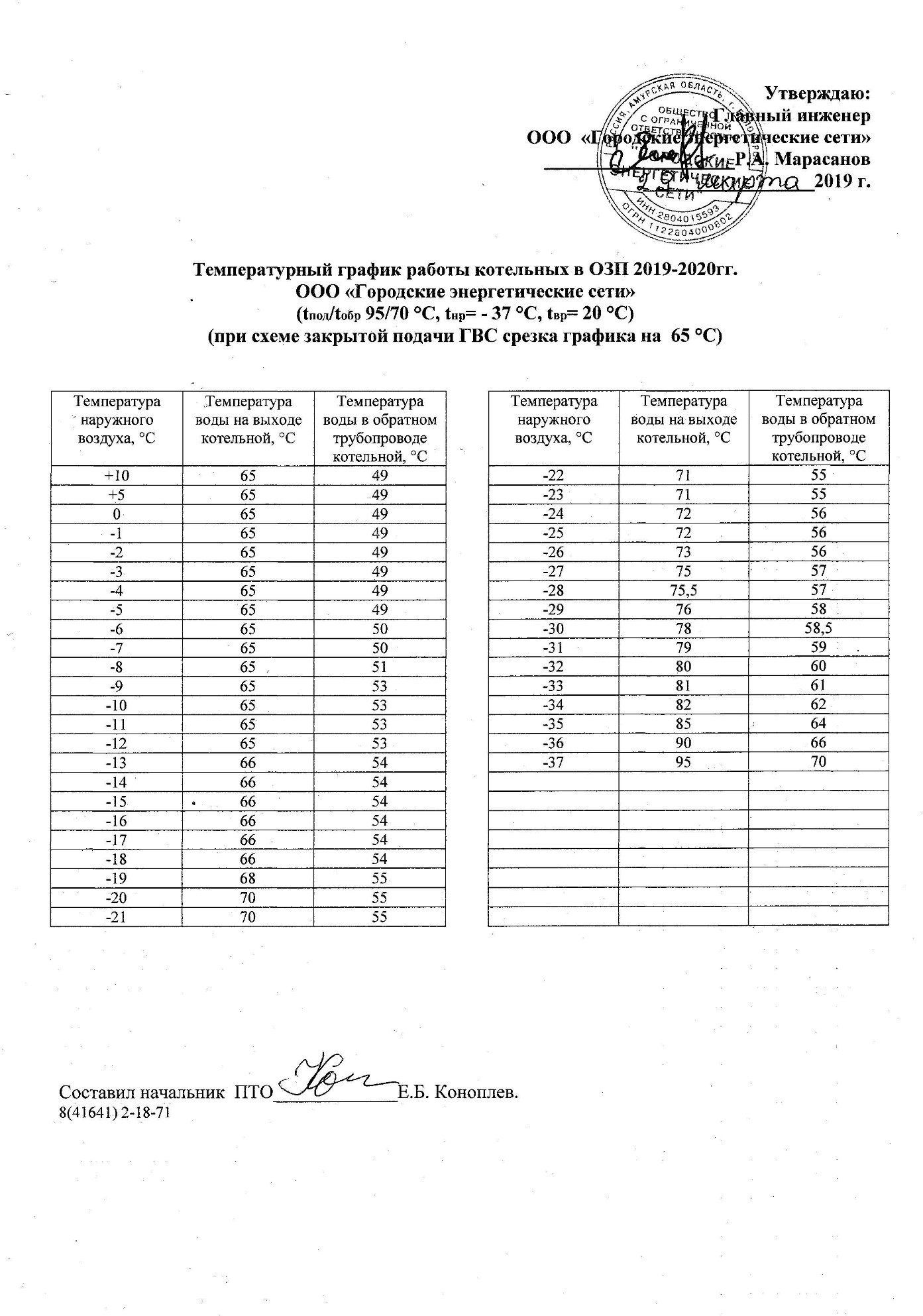 Рисунок  Температурный график сетевой воды, отпускаемой котельными (95/70 °С со срезкой на ГВС 65°С)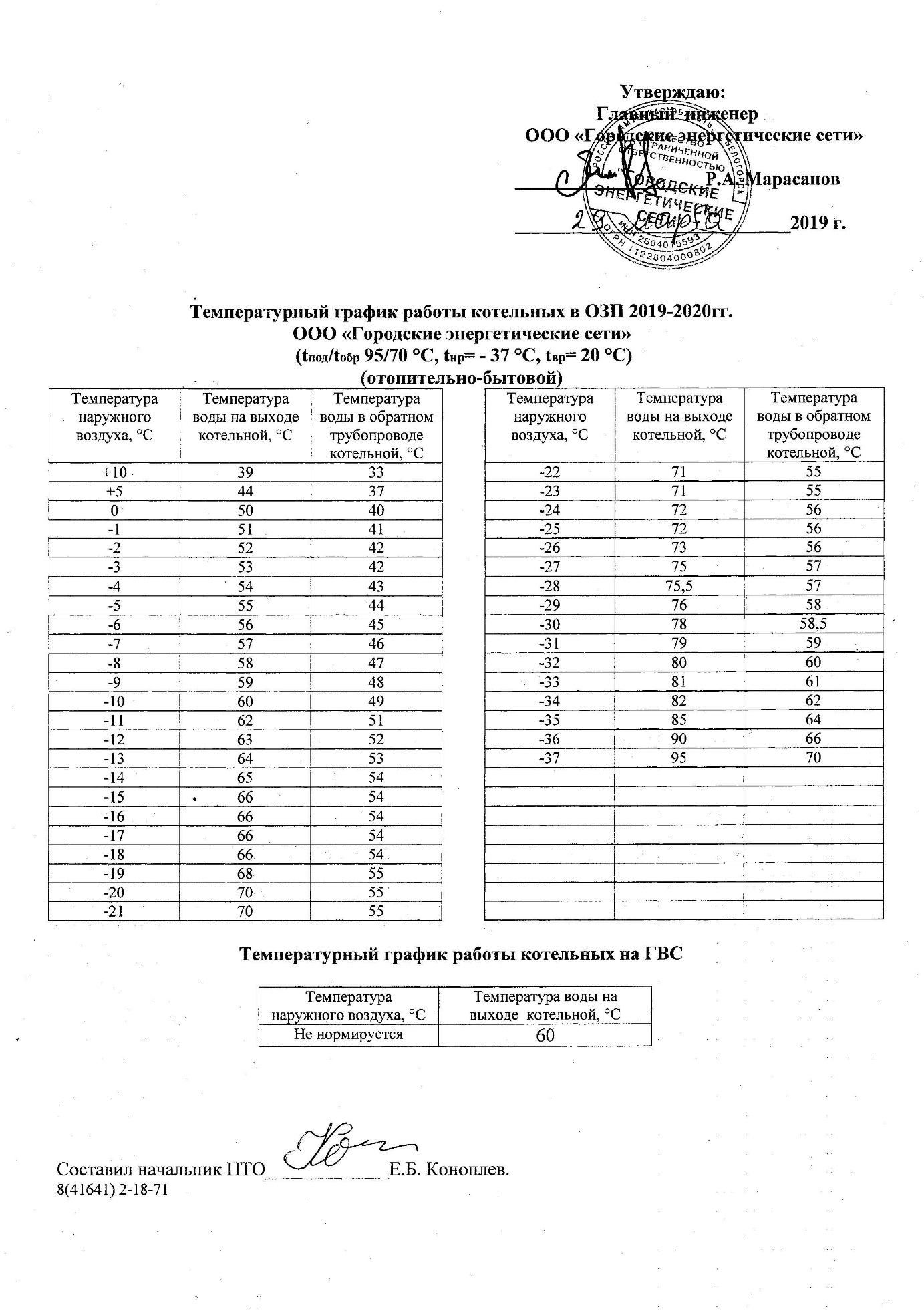 Рисунок 22 Температурный график сетевой воды, отпускаемой котельными (95/70 °С со срезкой на ГВС 65,7°С)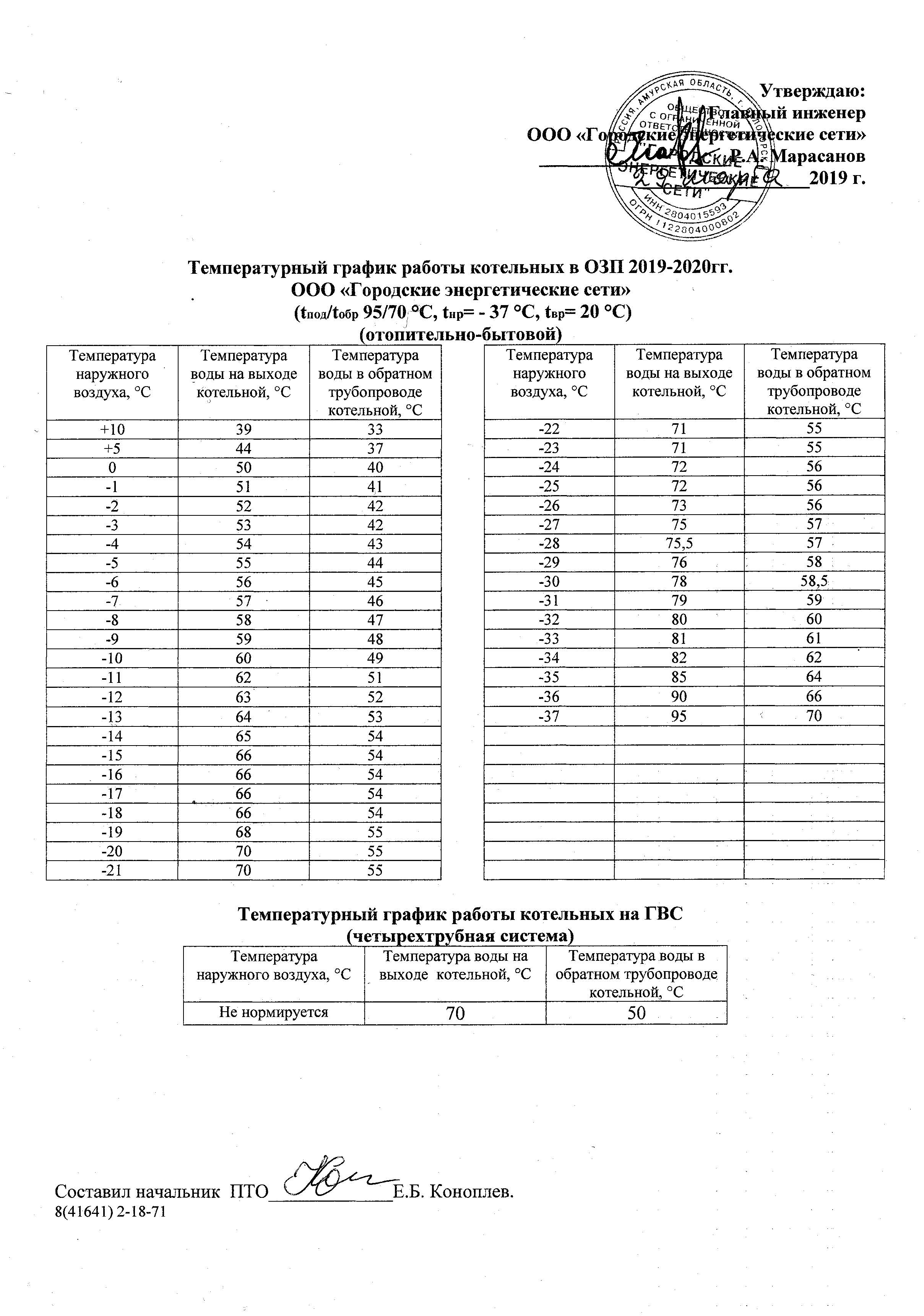 Рисунок 23 Температурный график работы котельных на ГВСКотельная Вагонного ремонтного депо Белогорск.Схема теплоснабжения — двухтрубная, закрытая. Регулирование отпуска тепла на котельной — качественное, в соответствии с утвержденным температурным графиком 115/70 °С. Температурный график сетевой воды, отпускаемой котельной ВЧДР Белогорск представлен на рисунке ниже.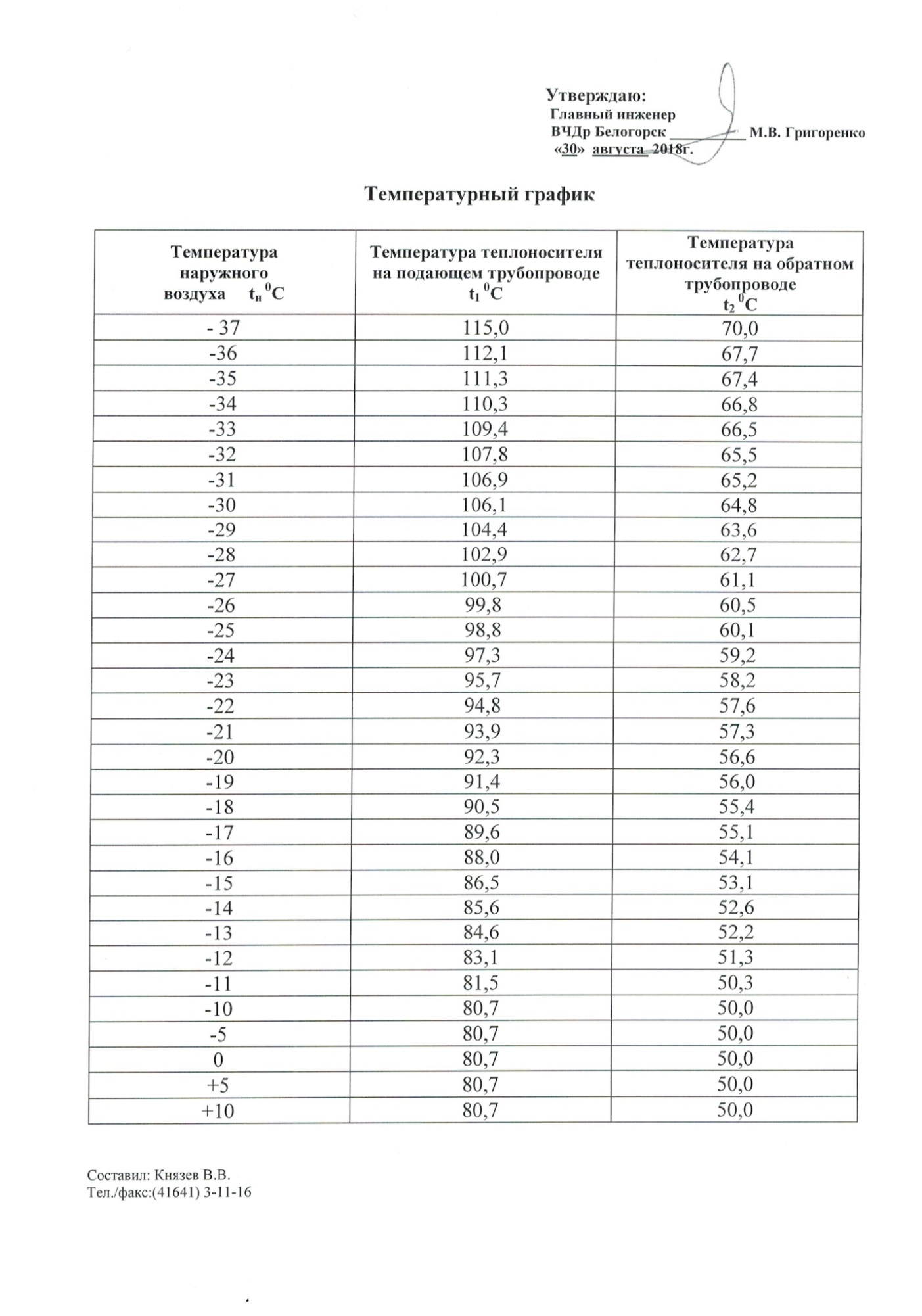 Рисунок 24 Температурный график сетевой воды, отпускаемой котельной ВЧДР БелогорскКотельная ООО «Дальжилстрой».Котельная предназначена для выработки тепловой энергии в горячей воде как на собственные нужды предприятия, так и на нужды отопления и горячего водоснабжения для объектов жилого фонда и объектов социального назначения. Основным видом топлива котельной является уголь, резервное топливо отсутствует.Схема теплоснабжения — четырехтрубная, закрытая. Регулирование отпуска тепла на котельной — качественное, в соответствии с утвержденным температурным графиком 95/70 °С. Температурный график сетевой воды, отпускаемой котельной ООО «Дальжилстрой» представлен на рисунке ниже.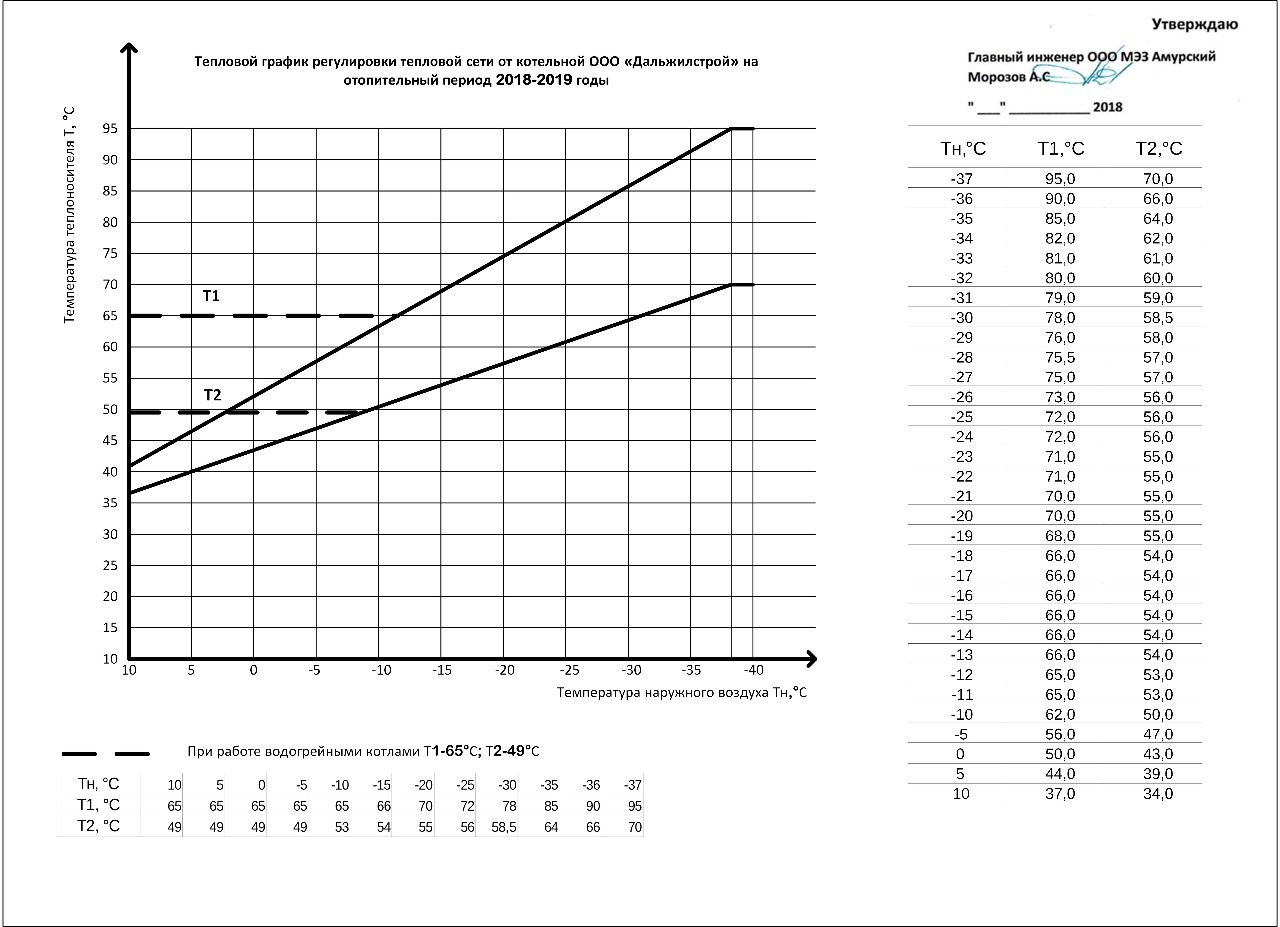 Рисунок 25 Температурный график сетевой воды, отпускаемой котельной ООО «Дальжилстрой»Котельная ООО «Теплоком».Котельная предназначена для выработки тепловой энергии в горячей воде на нужды отопления и горячего водоснабжения для объектов муниципального жилого фонда и объектов социального назначения. Основным видом топлива котельной является каменный уголь, резервное топливо отсутствует.Схема теплоснабжения — двухтрубная, закрытая. Регулирование отпуска тепла на котельной — качественное, в соответствии с утвержденным температурным графиком 95/70 °С. Температурный график сетевой воды, отпускаемой котельной ООО «Теплоком» представлен на рисунке ниже.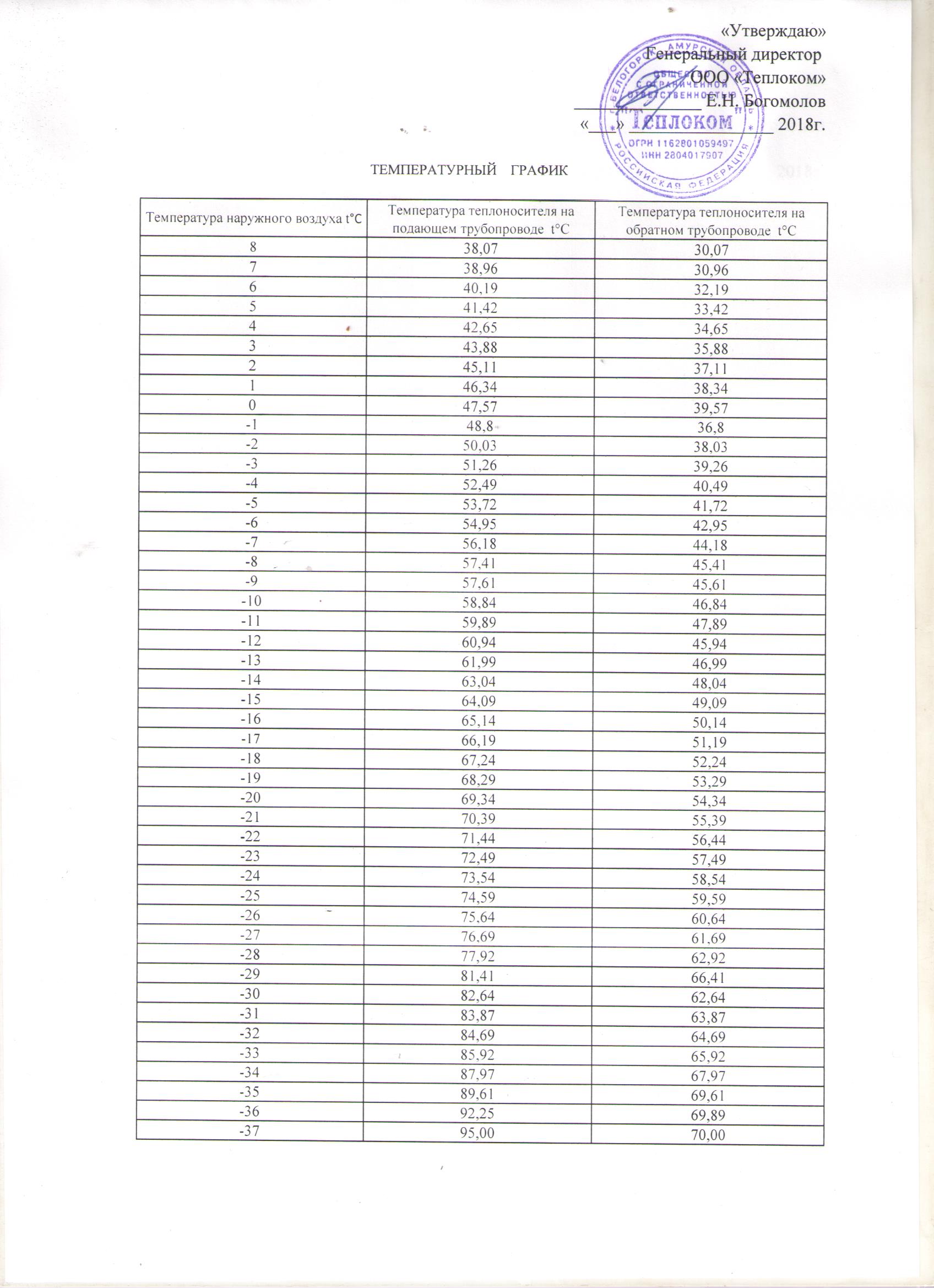 Рисунок 26 Температурный график сетевой воды, отпускаемой котельной ООО «Теплоком»Котельные Свободненского территориального участка Дирекции по тепловодоснабжению Забайкальской железной дороги филиала ОАО «РЖД».Котельные предназначены для выработки тепловой энергии в горячей воде на нужды отопления для объектов муниципального жилого фонда и объектов социального назначения, а также собственных нужд предприятия.Основным видом топлива котельных является каменный уголь, резервное топливо отсутствует.Схема теплоснабжения — двухтрубная, закрытая. Регулирование отпуска тепла на котельной — качественное, в соответствии с утвержденным температурным графиком 85/65 °С. 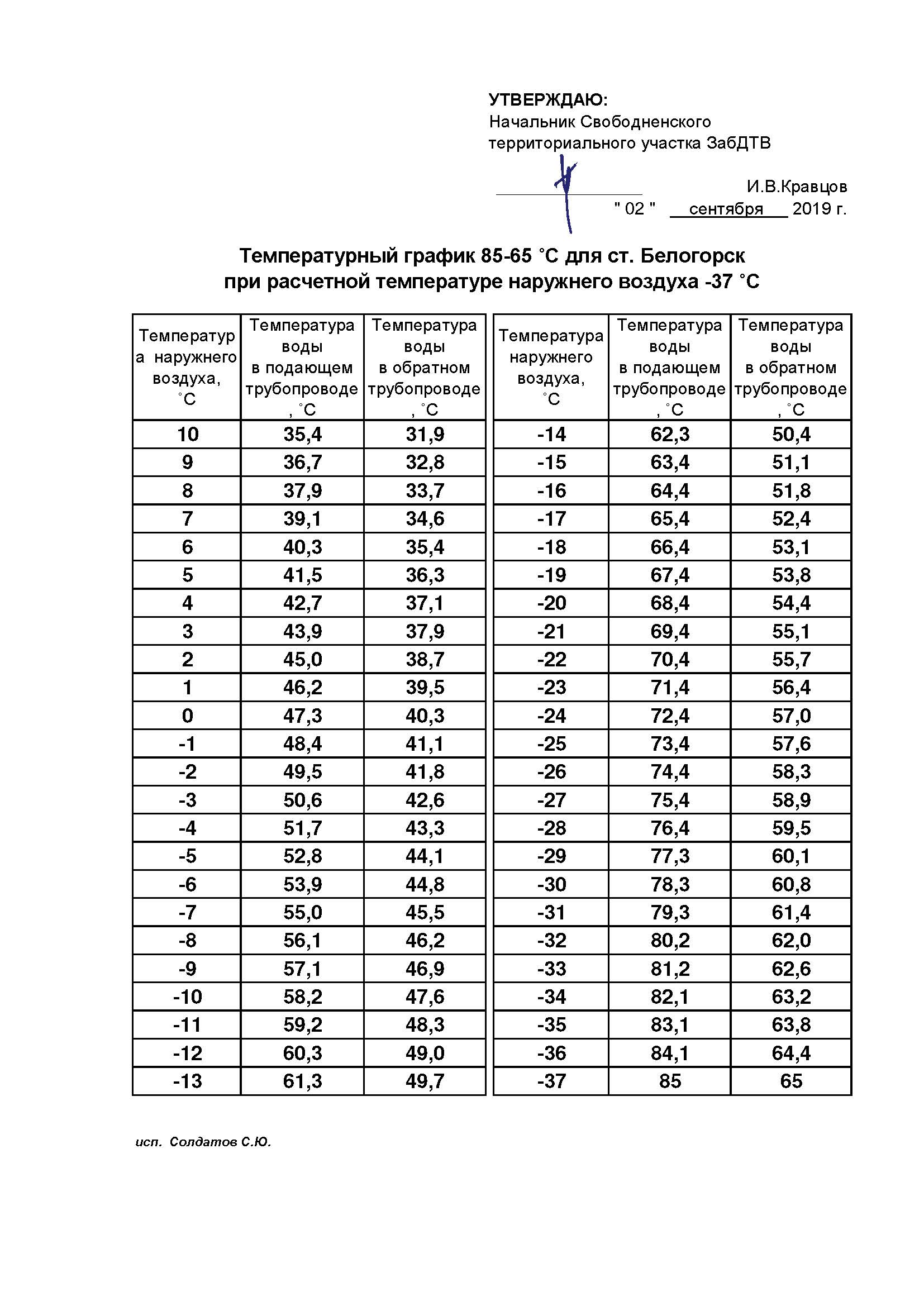 предложения по перспективной установленной тепловой мощности каждого источника тепловой энергии с предложениями по сроку ввода в эксплуатацию новых мощностейПредложения описаны в пункте «в» Раздела 5.предложения по вводу новых и реконструкции существующих источников тепловой энергии с использованием возобновляемых источников энергии, а также местных видов топливаИспользование возобновляемых источников тепловой энергии не предусматривается.Раздел 6. Предложения по строительству, реконструкции и (или) модернизации тепловых сетейпредложения по строительству, реконструкции и (или) модернизации тепловых сетей, обеспечивающих перераспределение тепловой нагрузки из зон с дефицитом располагаемой тепловой мощности источников тепловой энергии в зоны с резервом располагаемой тепловой мощности источников тепловой энергии (использование существующих резервов)Для эффективной работы теплоснабжения предлагаются следующие мероприятия Таблица 21 Мероприятия по реконструкции и техническому перевооружению тепловых сетейРасчет показал, что на территории муниципального образования имеются зоны с дефицитом тепловой мощности.Проектом Схемы теплоснабжения рассматривается перераспределение тепловой нагрузки из зон с дефицитом тепловой мощности на более мощные источники.Нагрузка по теплоснабжению от котельных «50 лет Комсомола», «СПТУ-13» переключается на котельную м-на «Южный». Нагрузка по теплоснабжению от котельных «Мелькомбинат», «Томская», «125 квартал» переключается на котельную «Районная».Для переключения тепловой нагрузки необходимо строительство тепловых сетей.Надежность системы теплоснабжения подробно расписана в соответствующих разделах данного отчета. Для повышения надежности теплоснабжения потребителей, предполагается выполнить резервирование (кольцевание) тепловых сетей капитальной застройки города.Таким образом, строительство новых участков необходимо как для создания единой тепловой сети, так и для обеспечения тепловой энергией планируемых к строительству потребителей. Замена существующих трубопроводов производится в связи с исчерпанием эксплуатационного ресурса.Планируется переподключение части объектов отапливаемых от котельной «Районная»: Школа №1ул. Красноармейская, 6МКД ул. Красноармейская,11;  9-ти этажный МКД ул.Набережная,120 Детский сад «Дельфин» с ТК-60- на ТК-113, с целью обеспечения располагаемыми напорами МКД ул. Кирова,140; 142 ; Детского сада расположенного по адресу г.Белогорск, ул.Кирова,164 (от школы №17); (Рекомендация ООО «ЖилКомСервис», г.Хабаровск, 2010 г. Технический отчёт «Разработка мероприятий к регулировке тепловой сети от котельной «Районная». Смета «1*31*31*»)Ремонт участка с увеличением диаметров теплотрассы от ТК53 в направлении ТК116 - 6 004.054 тыс. руб. Ремонт участка с увеличением диаметров теплотрассы ТК52-53 ул. Скорикова, ТК53-ТК-116, ТК49-ТК63/1,  - 11 130.75тыс.руб. Внесение изменений в проект регулировки тепловой сети котельной «Районная» - 2800,0тыс.руб. Всего: 19 934,8 тыс.руб. В целом эти мероприятия позволят улучшить обеспечение тепловой энергией физкультурно-оздоровительный комплекс имени Героя России Сергея Солнечникова, расположенного по адресу г. Белогорск ул. Кирова.Так же необходимо предусмотреть переключение МКД от Производственной котельной вагонного ремонтного депо Белогорск АО «ВРК-3»к муниципальному источнику теплоснабжения:МКД, Никольское шоссе, 40МКД, Авиационная, 10МКД, Котовского, 30Таблица  Финансовые потребности для строительства / реконструкции тепловых сетей, млн. рубТаблица  Затраты на проведение мероприятий по замене тепловых сетей (рекомендуемые разработчиком)предложения по строительству, реконструкции и (или) модернизации тепловых сетей для обеспечения перспективных приростов тепловой нагрузки в осваиваемых районах поселения, городского округа, города федерального значения под жилищную, комплексную или производственную застройкуДетальная информация представлена в пункте «а» Раздела 6.предложения по строительству, реконструкции и (или) модернизации тепловых сетей в целях обеспечения условий, при наличии которых существует возможность поставок тепловой энергии потребителям от различных источников тепловой энергии при сохранении надежности теплоснабжения;Детальная информация представлена в пункте «а» Раздела 6.предложения по строительству, реконструкции и (или) модернизации тепловых сетей для повышения эффективности функционирования системы теплоснабжения, в том числе за счет перевода котельных в пиковый режим работы или ликвидации котельных по основаниям, указанным в подпункте "д" пункта 11 настоящего документаДетальная информация представлена в пункте «а» Раздела 6.предложения по строительству, реконструкции и (или) модернизации тепловых сетей для обеспечения нормативной надежности теплоснабжения потребителейПредлагается реконструкция существующих тепловых сетей с заменой трубопроводов и тепловой изоляции на современные материалы с применением энергоэффективных технологий. Таким образом, при реализации мероприятия будет обеспечена надежная и безопасная эксплуатация тепловых сетей. Более подробная информация представлена в разделе 6.Раздел 7. Предложения по переводу открытых систем теплоснабжения (горячего водоснабжения) в закрытые системы горячего водоснабженияпредложения по переводу существующих открытых систем теплоснабжения (горячего водоснабжения) в закрытые системы горячего водоснабжения, для осуществления которого необходимо строительство индивидуальных и (или) центральных тепловых пунктов при наличии у потребителей внутридомовых систем горячего водоснабженияДля определения способа перехода на закрытую систему ГВС необходимо проведение технического обследования.Согласно п.4 «Методики комплексного определения показателей технико-экономического состояния систем теплоснабжения (за исключением теплопотребляющих установок потребителей тепловой энергии, теплоносителя, а также источников тепловой энергии, функционирующих в режиме комбинированной выработки электрической и тепловой энергии), в том числе показателей физического износа и энергетической эффективности объектов теплоснабжения», утвержденной Приказом Министерства строительства и жилищно-коммунального хозяйства Российской Федерации от 21 августа 2015 г. N 606/пр: «Техническое обследование объектов теплоснабжения проводится организациями, осуществляющими регулируемые виды деятельности в сфере теплоснабжения, самостоятельно либо с привлечением специализированных организаций».Финансирования технического обследования должно быть осуществлено из внебюджетных средств (внутренние источники организаций, осуществляющих регулируемые виды деятельности в сфере теплоснабжения или внешние источники (привлеченный и заемный капитал)).предложения по переводу существующих открытых систем теплоснабжения (горячего водоснабжения) в закрытые системы горячего водоснабжения, для осуществления  которого отсутствует необходимость строительства индивидуальных и (или) центральных тепловых пунктов по причине отсутствия у потребителей внутридомовых систем горячего водоснабженияДля определения способа перехода на закрытую систему ГВС необходимо проведение технического обследования.Согласно п.4 «Методики комплексного определения показателей технико-экономического состояния систем теплоснабжения (за исключением теплопотребляющих установок потребителей тепловой энергии, теплоносителя, а также источников тепловой энергии, функционирующих в режиме комбинированной выработки электрической и тепловой энергии), в том числе показателей физического износа и энергетической эффективности объектов теплоснабжения», утвержденной Приказом Министерства строительства и жилищно-коммунального хозяйства Российской Федерации от 21 августа 2015 г. N 606/пр: «Техническое обследование объектов теплоснабжения проводится организациями, осуществляющими регулируемые виды деятельности в сфере теплоснабжения, самостоятельно либо с привлечением специализированных организаций».Финансирования технического обследования должно быть осуществлено из внебюджетных средств (внутренние источники организаций, осуществляющих регулируемые виды деятельности в сфере теплоснабжения или внешние источники (привлеченный и заемный капитал)).Раздел 8. Перспективные топливные балансыперспективные топливные балансы для каждого источника тепловой энергии по видам основного, резервного и аварийного топлива на каждом этапе В настоящее время в качестве основных видов топлива на источниках тепловой энергии муниципального образования используются уголь и мазут.Большинство источников работают на буром угле Райчихинского месторождения, в качестве жидкого топливо используются топочный мазут марки М100.Резервным и аварийным топливом для котельных, работающих на буром угле, является бурый уголь, на мазуте – мазут.Перспективное потребление топлива источниками тепловой энергии в условном и натуральном выражении по состоянию на расчетный срок представлено в таблице64.Изменение потребления топлива, относительно существующего положения, связано с изменением, в перспективе, производства тепловой энергии на источниках, а также с реконструкцией и модернизацией существующих источников тепловой энергии.Таблица  Годовые расходы основного вида топлива для котельных муниципального образованияпотребляемые источником тепловой энергии виды топлива, включая местные виды топлива, а также используемые возобновляемые источники энергии В качестве основных видов топлива на котельных ООО «Городские энергетические сети» используются мазут и бурый уголь.Резервным и аварийным топливом для источников, работающих на буром угле, является бурый уголь, на мазуте – мазут.Источники тепловой энергии других теплоснабжающих организаций в качестве основного вида топлива используют бурый уголь Райчихинского месторождения.Доставка топлива осуществляется автомобильным и железнодорожным транспортом, беспрерывно в течение года.Сведения о видах и количественных значениях расходов топлива на источниках муниципального образования города Белогорск представлены в таблицах ниже.Таблица 25 Виды и количество потребляемого топливаТаблица 26 Виды и количество потребляемого топливаТаблица 27 Виды и количество потребляемого топливавиды топлива (в случае, если топливом является уголь, - вид ископаемого угля в соответствии с Межгосударственным стандартом ГОСТ 25543-2013 "Угли бурые, каменные и антрациты. Классификация по генетическим и технологическим параметрам"), их долю и значение низшей теплоты сгорания топлива, используемые для производства тепловой энергии по каждой системе теплоснабженияДетальное описание топлив представлено в пункте «в» Части 8 Главы 1 Обосновывающих материалов.Таблица 28 Доля и значение низшей теплоты сгорания топливапреобладающий в поселении, городском округе вид топлива, определяемый по совокупности всех систем теплоснабжения, находящихся в соответствующем поселении, городском округеОсновной вид топлива для всех источников теплоснабжения – уголь.Таблица 29 Виды потребляемого топливаТаблица 30 Виды потребляемого топливаТаблица 31 Виды и количество потребляемого топливаприоритетное направление развития топливного баланса поселения, городского округаГазоснабжение города осуществляется сжиженным газом.Специализированным проектным организациям необходимо проработать вопрос внедрения новых видов топлива (био-топливо, водородное топливо – на расчетный срок)Раздел 9. Инвестиции в строительство, реконструкцию, техническое перевооружение и (или) модернизациюпредложения по величине необходимых инвестиций в строительство, реконструкцию, техническое перевооружение и (или) модернизацию источников тепловой энергии на каждом этапеТаблица 32 Мероприятия по строительству источников тепловой энергииТаблица 33 Мероприятия по реконструкции и техническому перевооружению источников тепловой энергиипредложения по величине необходимых инвестиций в строительство, реконструкцию, техническое перевооружение и (или) модернизацию тепловых сетей, насосных станций и тепловых пунктов на каждом этапе Таблица 34 Мероприятия по реконструкции и техническому перевооружению тепловых сетей предложения по величине инвестиций в строительство, реконструкцию, техническое перевооружение и (или) модернизацию в связи с изменениями температурного графика и гидравлического режима работы системы теплоснабжения на каждом этапеСтроительство новых, реконструкция и модернизация и техническое перевооружение существующих источников тепловой энергии в связи с изменением температурного графика не предполагается.предложения по величине необходимых инвестиций для перевода открытой системы теплоснабжения (горячего водоснабжения) в закрытую систему горячего водоснабжения на каждом этапеДля определения способа перехода на закрытую систему ГВС необходимо проведение технического обследования.оценка эффективности инвестиций по отдельным предложениямОценка эффективности инвестиций по отдельным предложениям не проводится.величина фактически осуществленных инвестиций в строительство, реконструкцию, техническое перевооружение и (или) модернизацию объектов теплоснабжения за базовый период и базовый период актуализацииИнформация по фактически осуществленным инвестициям в строительство, реконструкцию, техническое перевооружение и (или) модернизацию объектов теплоснабжения приведена ниже.Таблица  Величина фактически осуществленных инвестицийРаздел 10. Решение о присвоении статуса единой теплоснабжающей организации (организациям)решение о присвоении статуса единой теплоснабжающей организации (организациям)На сегодняшний день на территории муниципального образования осуществляют теплоснабжение 5 теплоснабжающих организаций.- ООО «Городские энергетические сети»;- ООО «Дальжилстрой»;- Вагонное ремонтное депо Белогорск – обособленное структурное подразделение ОАО «Вагонная ремонтная компания – 3»;- ООО «Теплоком»;- ОАО «РЖД» Забайкальская дирекция по тепловодоснабжению - структурное подразделение Центральной дирекции - филиала ОАО «РЖД».реестр зон деятельности единой теплоснабжающей организации (организаций)На сегодняшний день на территории муниципального образования осуществляют теплоснабжение 5 теплоснабжающих организаций.- ООО «Городские энергетические сети»;- ООО «Дальжилстрой»;- Вагонное ремонтное депо Белогорск – обособленное структурное подразделение ОАО «Вагонная ремонтная компания – 3»;- ООО «Теплоком»;- ОАО «РЖД» Забайкальская дирекция по тепловодоснабжению - структурное подразделение Центральной дирекции - филиала ОАО «РЖД».Таким образом, на основании критериев определения единой теплоснабжающей организации, установленных в проекте правил организации теплоснабжения, утверждаемых Правительством Российской Федерации, на территории муниципального образования город Белогорск предлагается определить 5 независимых систем теплоснабжения и 5 единых теплоснабжающих организаций.основания, в том числе критерии, в соответствии с которыми теплоснабжающей организации присвоен статус единой теплоснабжающей организацииРешение по установлению единой теплоснабжающей организации осуществляется на основании критериев определения единой теплоснабжающей организации, установленных в правилах организации теплоснабжения, утверждаемых Правительством Российской Федерации.В соответствии с пунктом 28 статьи 2 Федерального закона от 27 июля 2010 г. № 190-ФЗ «О теплоснабжении» единая теплоснабжающая организация в системе теплоснабжения (далее - единая теплоснабжающая организация) - теплоснабжающая организация, которая определяется в схеме теплоснабжения федеральным органом исполнительной власти, уполномоченным Правительством Российской Федерации на реализацию государственной политики в сфере теплоснабжения (далее - федеральный орган исполнительной власти, уполномоченный на реализацию государственной политики в сфере теплоснабжения), или органом местного самоуправления на основании критериев и в порядке, которые установлены правилами организации теплоснабжения, утвержденными Правительством Российской Федерации.В соответствии со статьей 6 Федерального закона от 27 июля 2010 г. № 190-ФЗ «О теплоснабжении» к полномочиям органов местного самоуправления поселений, городских округов по организации теплоснабжения на соответствующих территориях относится утверждение схем теплоснабжения поселений, городских округов с численностью населения менее пятисот тысяч человек, в том числе определение единой теплоснабжающей организации.В соответствии с Правилами организации теплоснабжения в Российской Федерации, утвержденными постановлением Правительства Российской Федерации от 8 августа 2012 г.  №  808, определены следующие критерии и порядок определения единой теплоснабжающей организации:Статус единой теплоснабжающей организации присваивается теплоснабжающей и (или) теплосетевой организации решением федерального органа исполнительной власти (в отношении городов с населением 500 тысяч человек и более) или органа местного самоуправления (далее - уполномоченные органы) при утверждении схемы теплоснабжения поселения, городского округа.В проекте схемы теплоснабжения должны быть определены границы зон деятельности единой теплоснабжающей организации (организаций). Границы зоны (зон) деятельности единой теплоснабжающей организации (организаций) определяются границами системы теплоснабжения.В случае если на территории поселения, городского округа существуют несколько систем теплоснабжения, уполномоченные органы вправе:• определить единую теплоснабжающую организацию (организации) в каждой из систем теплоснабжения, расположенных в границах поселения, городского округа;• определить на несколько систем теплоснабжения единую теплоснабжающую организацию.Для присвоения организации статуса единой теплоснабжающей организации на территории поселения, городского округа лица, владеющие на праве собственности или ином законном основании источниками тепловой энергии и (или) тепловыми сетями, подают в уполномоченный орган заявку на присвоение организации статуса единой теплоснабжающей организации с указанием зоны ее деятельности.Критериями определения единой теплоснабжающей организации являются: • владение на праве собственности или ином законном основании источниками тепловой энергии с наибольшей рабочей тепловой мощностью и (или)  тепловыми сетями с наибольшей емкостью в границах зоны деятельности единой теплоснабжающей организации;• размер собственного капитала;• способность в лучшей мере обеспечить надежность теплоснабжения в соответствующей системе теплоснабжения. Для определения указанных критериев уполномоченный орган при разработке схемы теплоснабжения вправе запрашивать у теплоснабжающих и теплосетевых организаций соответствующие сведения.Способность в лучшей мере обеспечить надежность теплоснабжения в соответствующей системе теплоснабжения определяется наличием у организации технических возможностей и квалифицированного персонала по наладке, мониторингу, диспетчеризации, переключениям и оперативному управлению гидравлическими и температурными режимами системы теплоснабжения и обосновывается в схеме теплоснабжения.Единая теплоснабжающая организация при осуществлении своей деятельности обязана:• заключать и исполнять договоры теплоснабжения с любыми обратившимися к ней потребителями тепловой энергии, теплопотребляющие установки которых находятся в данной системе теплоснабжения при условии соблюдения указанными потребителями выданных им в соответствии с законодательством о градостроительной деятельности технических условий подключения к тепловым сетям; • заключать и исполнять договоры поставки тепловой энергии (мощности) и (или) теплоносителя в отношении объема тепловой нагрузки, распределенной в соответствии со схемой теплоснабжения;• заключать и исполнять договоры оказания услуг по передаче тепловой энергии, теплоносителя в объеме, необходимом для обеспечения теплоснабжения потребителей тепловой энергии с учетом потерь тепловой энергии, теплоносителя при их передаче.информация о поданных теплоснабжающими организациями заявках на присвоение статуса единой теплоснабжающей организации Информация отсутствует.реестр систем теплоснабжения, содержащий перечень теплоснабжающих организаций, действующих в каждой системе теплоснабжения, расположенных в границах поселения, городского округа, города федерального значенияНа сегодняшний день на территории муниципального образования осуществляют теплоснабжение 5 теплоснабжающих организаций.- ООО «Городские энергетические сети»;- ООО «Дальжилстрой»;- Вагонное ремонтное депо Белогорск – обособленное структурное подразделение ОАО «Вагонная ремонтная компания – 3»;- ООО «Теплоком»;- ОАО «РЖД» Забайкальская дирекция по тепловодоснабжению - структурное подразделение Центральной дирекции - филиала ОАО «РЖД».Таким образом, на основании критериев определения единой теплоснабжающей организации, установленных в проекте правил организации теплоснабжения, утверждаемых Правительством Российской Федерации, на территории муниципального образования город Белогорск предлагается определить 5 независимых систем теплоснабжения и 5 единых теплоснабжающих организаций.Раздел 11. Решения о распределении тепловой нагрузки между источниками тепловой энергииЗоны с дефицитом располагаемой мощности источников тепловой мощности отсутствуют. Строительство и реконструкция тепловых сетей, обеспечивающих перераспределение тепловой нагрузки из зон с дефицитом располагаемой тепловой мощности источников тепловой энергии в зоны с резервом располагаемой тепловой мощности источников тепловой энергии не предусматривается.Раздел 12. Решения по бесхозяйным тепловым сетямСогласно сведениям, полученным в ходе сбора исходных данных, в настоящее время бесхозяйные тепловые сети присутствуют только в зоне деятельности Забайкальской дирекции по тепловодоснабжению. В зоне действия котельных ПЧ (№1) и ВОХР (№2) Свободненского территориального участка Забайкальской дирекции по тепловодоснабжению находятся участки бесхозяйных тепловых сетей. Данные участки указаны на схемах ниже (выделены красным).Эксплуатирует данные участки Забайкальская дирекция по тепловодоснабжению.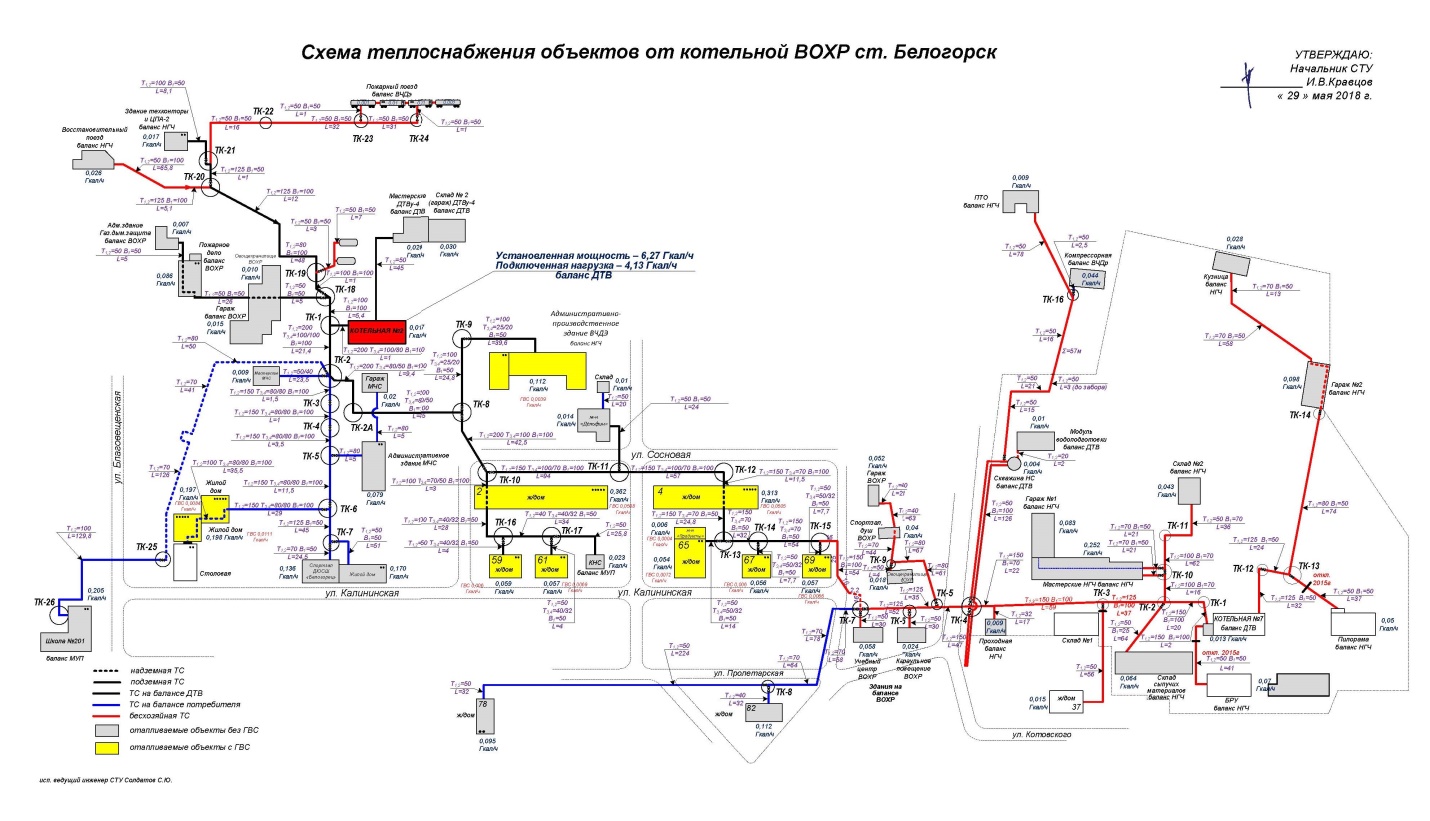 Рисунок  Схема теплоснабжения объектов от котельной ВОХР  Забайкальской дирекции по тепловодоснабжению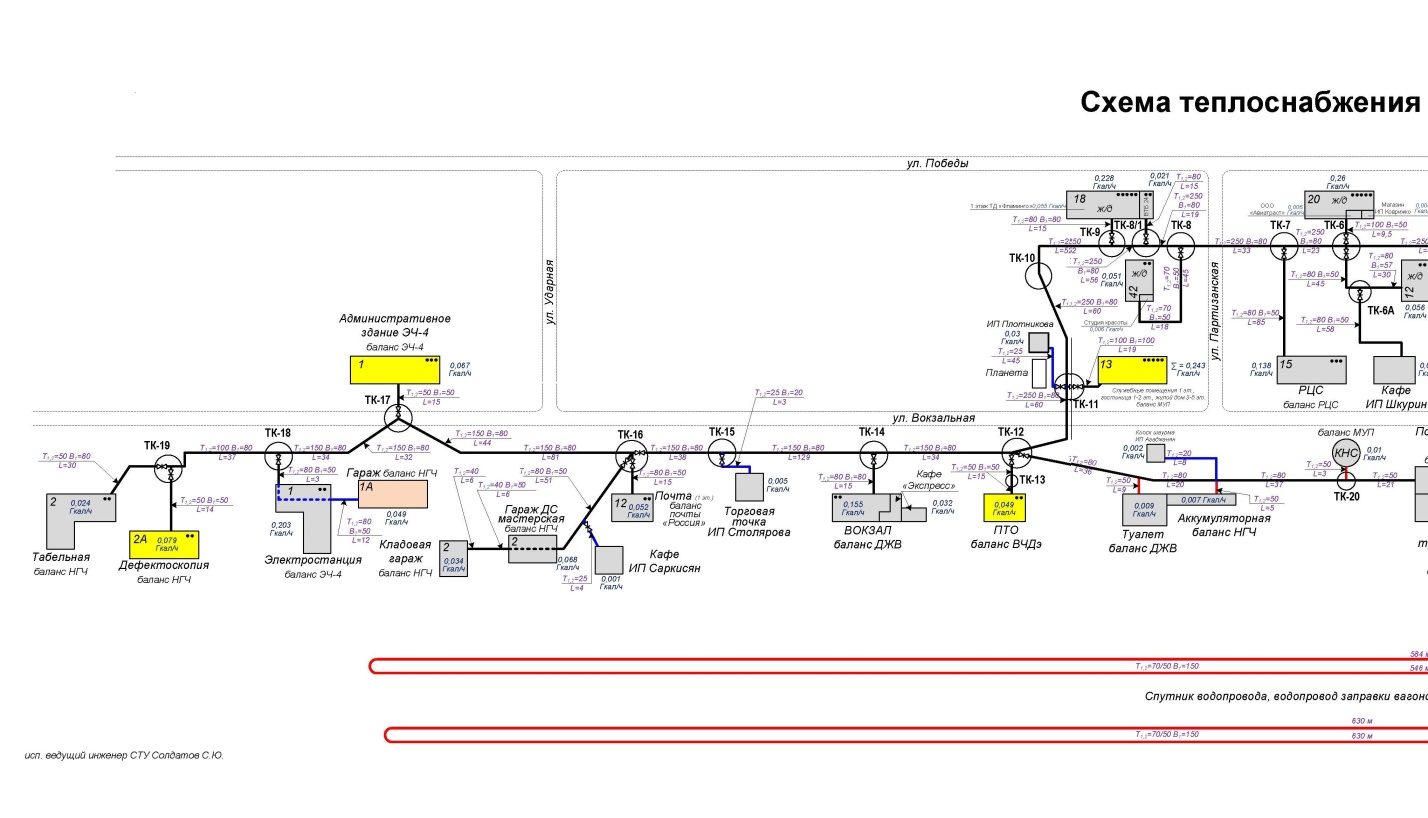 Рисунок  Схема теплоснабжения объектов от котельной ПЧ  Забайкальской дирекции по тепловодоснабжению (часть 1)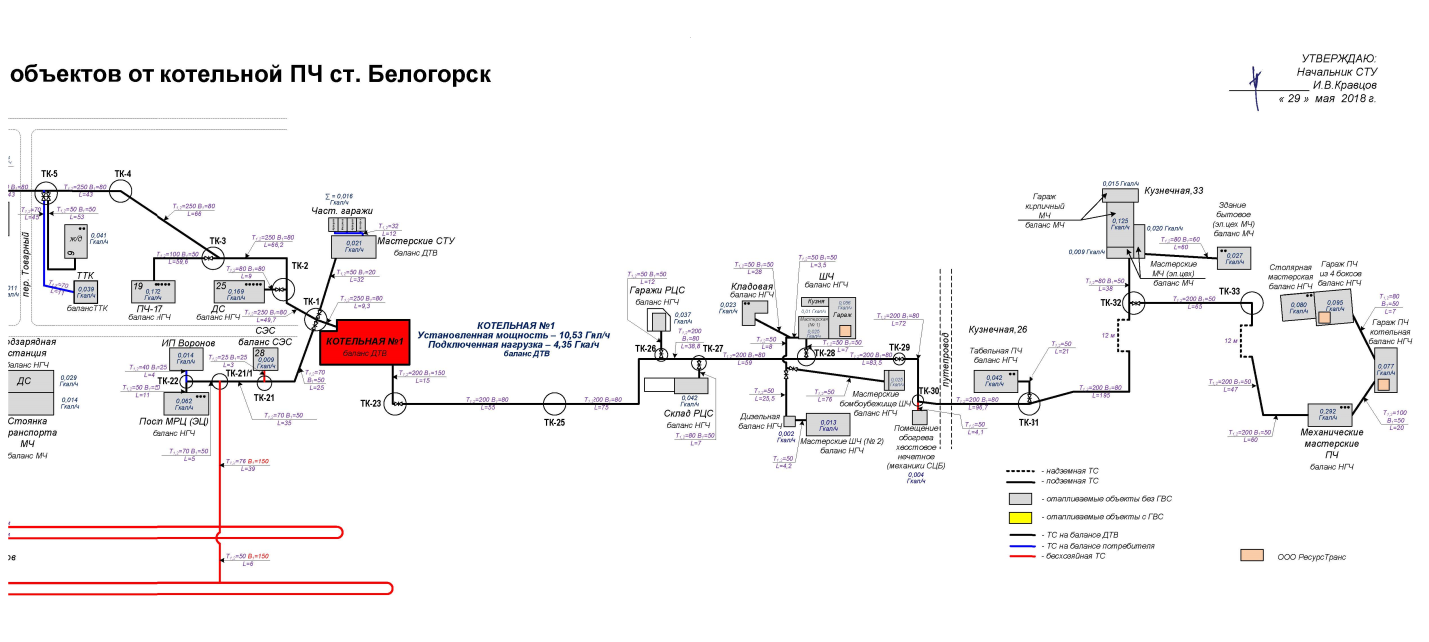 Рисунок 29 Схема теплоснабжения объектов от котельной ПЧ  Забайкальской дирекции по тепловодоснабжению (часть 2)Раздел 13. Синхронизация схемы теплоснабжения со схемой газоснабжения и газификации субъекта Российской Федерации и (или) поселения, схемой и программой развития электроэнергетики, а также со схемой водоснабжения и водоотведения поселения, городского округа, города федерального значенияописание решений (на основе утвержденной региональной (межрегиональной) программы газификации жилищно-коммунального хозяйства, промышленных и иных организаций) о развитии соответствующей системы газоснабжения в части обеспечения топливом источников тепловой энергииЦентрализованное газоснабжение (природный газ) отсутствует.описание проблем организации газоснабжения источников тепловой энергииЦентрализованное газоснабжение (природный газ) отсутствует.предложения по корректировке утвержденной (разработке) региональной (межрегиональной) программы газификации жилищно-коммунального хозяйства, промышленных и иных организаций для обеспечения согласованности такой программы с указанными в схеме теплоснабжения решениями о развитии источников тепловой энергии и систем теплоснабженияЦентрализованное газоснабжение (природный газ) отсутствует.описание решений (вырабатываемых с учетом положений утвержденной схемы и программы развития Единой энергетической системы России) о строительстве, реконструкции, техническом перевооружении и (или) модернизации, выводе из эксплуатации источников тепловой энергии и генерирующих объектов, включая входящее в их состав оборудование, функционирующих в режиме комбинированной выработки электрической и тепловой энергии, в части перспективных балансов тепловой мощности в схемах теплоснабжения Строительство генерирующих объектов, функционирующих в режиме комбинированной выработки электрической и тепловой энергии, не планируется.предложения по строительству генерирующих объектов, функционирующих в режиме комбинированной выработки электрической и тепловой энергии, указанных в схеме теплоснабжения, для их учета при разработке схемы и программы перспективного развития электроэнергетики субъекта Российской Федерации, схемы и программы развития Единой энергетической системы России, содержащие в том числе описание участия указанных объектов в перспективных балансах тепловой мощности и энергииСтроительство генерирующих объектов, функционирующих в режиме комбинированной выработки электрической и тепловой энергии, не планируется.описание решений (вырабатываемых с учетом положений утвержденной схемы водоснабжения поселения, городского округа, города федерального значения, утвержденной единой схемы водоснабжения и водоотведения Республики Крым) о развитии соответствующей системы водоснабжения в части, относящейся к системам теплоснабженияПредложений о развитии системы водоснабжения нет.предложения по корректировке утвержденной (разработке) схемы водоснабжения поселения, городского округа, города федерального значения, единой схемы водоснабжения и водоотведения Республики Крым для обеспечения согласованности такой схемы и указанных в схеме теплоснабжения решений о развитии источников тепловой энергии и систем теплоснабженияПредложения отсутствуют.Раздел 14. Индикаторы развития систем теплоснабжения поселения, городского округа, города федерального значенияТаблица  Объем потребления тепловой энергии на отопление, вентиляцию и ГВС в зонах действия существующих источников теплоснабжения Таблица  Балансы тепловой мощности и перспективной тепловой нагрузки в зонах действия существующих источников теплоснабженияРаздел 15. Ценовые (тарифные) последствияООО «Городские энергетические сети»Таблица 38   Информация об утвержденных тарифах на тепловую энергиюООО «Дальжилстрой»Таблица 39   Информация об утвержденных тарифах на тепловую энергиюСвободненский территориальный участок Дирекции по тепловодоснабжению Забайкальской железной дороги филиала ОАО «РЖД»2016 г. - 1930,57 руб./Гкал;2017 г. - 1930,57 руб./Гкал - I полугодие, 1964,75 руб./Гкал - II полугодие;2018 г. - 1964,75 руб./Гкал руб./Гкал - I полугодие; 2104,97 руб./Гкал - II полугодие.Таблица 40   Информация об утвержденных тарифах на тепловую энергиюВЧДР Белогорск – АО «ВРК-3»Тарифы в сфере теплоснабжения представлены ниже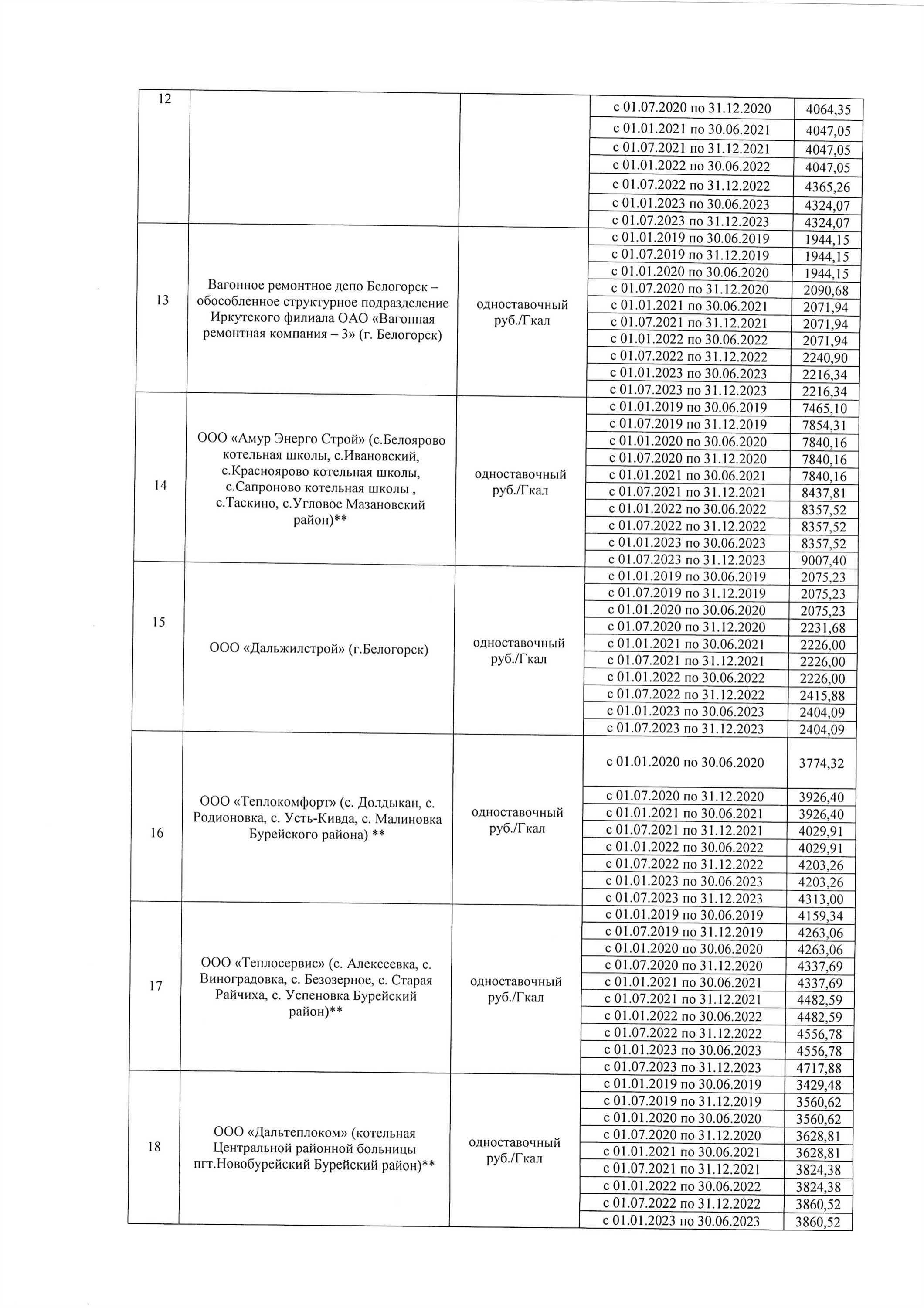 ООО «Теплоком»Тарифы в сфере теплоснабжения представлены в таблице нижеТаблица    Информация об утвержденных тарифах на тепловую энергиюРасчеты ценовых последствий для потребителей при реализации программ строительства. Реконструкции и технического перевооружения систем теплоснабжения выполнены с учетом:прогнозов индексов предельного роста цен и тарифов на топливо и энергию Минэкономразвития РФ до 2030 года;коэффициента распределения финансовых затрат по годамставки дисконтирования, учитывающей инфляцию и прочие дефляторы (принята в размере 10%)Величина тарифа на тепловую энергию на каждый год периода с 2019 по 2030 гг. с учетом все вышеперечисленных факторов приведена в таблице ниже.Таблица 42 ООО «Городские энергетические сети»Таблица 43 ООО «Дальжилстрой»Таблица 44 Свободненский территориальный участок Дирекции по тепловодоснабжению Забайкальской железной дороги филиала ОАО «РЖД»Таблица 45 ВЧДР Белогорск – АО «ВРК-3»Таблица 46 ООО «Теплоком»Численность населения, тыс. челРассматриваемый период, годРассматриваемый период, годРассматриваемый период, годРассматриваемый период, годРассматриваемый период, годРассматриваемый период, годРассматриваемый период, годРассматриваемый период, годРассматриваемый период, годРассматриваемый период, годРассматриваемый период, годЧисленность населения, тыс. чел20152016201720182019202020212022202320242030Численность населения, тыс. чел67,667,366,970,671,372,072,372,672,973,275,020102011201220132014201520162017201820192020↗68 716↘68 657↘68 371↗68 456↘68 041↘67 687↘67 303↘66 917↘66 183↘66250↘65776Численность населения, тыс. челРассматриваемый период, годРассматриваемый период, годРассматриваемый период, годРассматриваемый период, годРассматриваемый период, годРассматриваемый период, годРассматриваемый период, годРассматриваемый период, годЧисленность населения, тыс. чел20202021202220232024202520302035Численность населения, тыс. чел65,5665,2464,9264,664,2864,2864,2864,28РайонТип застройкиТип застройкиТип застройкиТип застройкиТип застройкиТип застройкиТип застройкиТип застройкиТип застройкиТип застройкиРайонУсадебнаяУсадебная1-2 эт.многоквартирная1-2 эт.многоквартирная3-4 эт.3-4 эт.более 5 эт.более 5 эт.ВСЕГОВСЕГОРайонтыс. м2%тыс. м2%тыс. м2%тыс. м2%тыс. м2%Транспортный41,212,534,210,439,912,1213,464,9328,7100%Сосновка24,128,830,336,29,511,319,923,783,8100%Центральный12,13,523,76,833,79,6280,980,2350,4100%Высокое69,837,813,77,411,96,489,148,3184,5100%Амурсельмаш25,220,27,96,321,217,070,256,4124,5100%Южный23,113,48,24,865,337,975,543,9172,1100%Мелькомбинат39,236,17,77,16,15,655,551,2108,5100%Зеленый Городок7,743,89,956,3000017,6100%Городок7,9100,00000007,9100%Остров3,0100,00000003,0100%Новый00,00000000100%Низинное10,0100,000000010,0100%ИТОГО263,318,9163,811,8177,112,7785,956,51391,0100%№п/пРайонЕд. изм.Существующий жилищный фондСнос ветхого жильяСнос ветхого жильяНовое строительство индивидуальных жилых домов коттеджного и усадебного типаНовое строительство индивидуальных жилых домов коттеджного и усадебного типаНовое строительство малоэтажных блокированных жилых домовНовое строительство малоэтажных блокированных жилых домовНовое строительство многоэтажных (5-7 этажей) жилых домовНовое строительство многоэтажных (5-7 этажей) жилых домовВсего по новому строительствуВсего по новому строительствуЖилищный фонд на расчетный срокЖилищный фонд на расчетный срок№п/пРайонЕд. изм.Существующий жилищный фонд2011-20202021-20302011-20202021-20302011-20202021-20302011-20202021-20302011-20202021-20302011-20202021-20301Транспортный тыс. м²328,715,314,0120,0120,0433,4419,42Сосновкатыс. м²83,829,32,03,618,0160,812,0182,412,0236,9246,93Центральныйтыс. м²350,411,35,418,018,078,031,296,049,2435,1479,04Высокоетыс. м²184,53,02,9181,5178,65Амурсельмаштыс. м²124,55,04,420,452,072,4191,9187,56Южныйтыс. м²172,12,74,8135,2140,0309,4309,47Мелькомбинаттыс. м²108,56,85,231,25,231,25,2132,9132,98Зеленый Городоктыс. м²17,63,80,213,813,69Городок и Островтыс. м²10,92,310,98,610Новыйтыс. м²36,041,4341,0418,4418,411Низинноетыс. м²10,03,02,43,02,413,015,4ВсегоВсего1391,077,336,431,838,436,059,4577,2389,4645,0487,21960,12407,4Наименование показателя2019 год Производственная котельная ВЧДр Белогорск АО «ВРК-3» Производственная котельная ВЧДр Белогорск АО «ВРК-3»Присоединенная тепловая нагрузка, в т.ч. Гкал/ч2,656Свободненский территориальный участок Дирекции по тепловодоснабжению Забайкальской железной дороги филиала ОАО «РЖД»Свободненский территориальный участок Дирекции по тепловодоснабжению Забайкальской железной дороги филиала ОАО «РЖД»Котельная ПЧ (№ 1) Котельная ПЧ (№ 1) Присоединенная тепловая нагрузка, в т.ч. Гкал/ч3,752Котельная ВОХР (№ 2)Котельная ВОХР (№ 2)Присоединенная тепловая нагрузка, в т.ч. Гкал/ч3,61Котельная ПМС-46 (№ 3)Котельная ПМС-46 (№ 3)Присоединенная тепловая нагрузка, в т.ч. Гкал/ч2,104Котельная База-3 (№ 4)Котельная База-3 (№ 4)Присоединенная тепловая нагрузка, в т.ч. Гкал/ч0,729Котельная ШЧ (№ 6)Котельная ШЧ (№ 6)Присоединенная тепловая нагрузка, в т.ч. Гкал/ч0,230ООО "Дальжилстрой"ООО "Дальжилстрой"Присоединенная тепловая нагрузка, в т.ч. Гкал/час12ООО "Теплоком"ООО "Теплоком"Присоединенная тепловая нагрузка, в т.ч. Гкал/ч4,685Котельные ООО «Городские энергетические сети»Котельные ООО «Городские энергетические сети»Котельная м-н "Южный"Котельная м-н "Южный"Присоединенная тепловая нагрузка, в т.ч. Гкал/ч19,801Котельная мкр. "Транспортный", ул. Базарная, 2Котельная мкр. "Транспортный", ул. Базарная, 2Присоединенная тепловая нагрузка, в т.ч. Гкал/ч41,1Котельная мкр. "Амурсельмаш", ул. 9-го Мая, 210Котельная мкр. "Амурсельмаш", ул. 9-го Мая, 210Присоединенная тепловая нагрузка, в т.ч. Гкал/ч16,136Котельная «125квартал», ул. Кирова, 170Котельная «125квартал», ул. Кирова, 170Присоединенная тепловая нагрузка, в т.ч. Гкал/ч7,6Котельная «СПТУ-13», ул. Кирова, 265Котельная «СПТУ-13», ул. Кирова, 265Присоединенная тепловая нагрузка, в т.ч. Гкал/ч3,686Котельная "Томская", пер. ТомскийКотельная "Томская", пер. ТомскийПрисоединенная тепловая нагрузка, в т.ч. Гкал/ч7,3Котельная "Районная", ул. Маяковского,1Котельная "Районная", ул. Маяковского,1Присоединенная тепловая нагрузка, в т.ч. Гкал/ч41,269Котельная "Озерная", ул. Озерная, 2Котельная "Озерная", ул. Озерная, 2Присоединенная тепловая нагрузка, в т.ч. Гкал/ч0,601Котельная "Мелькомбинат", ул.50 Лет Комсомола,28Котельная "Мелькомбинат", ул.50 Лет Комсомола,28Присоединенная тепловая нагрузка, в т.ч. Гкал/ч8,503Котельная "Мазутослив" ул. 50Лет ВЛКСМ, 68\2Котельная "Мазутослив" ул. 50Лет ВЛКСМ, 68\2Присоединенная тепловая нагрузка, в т.ч. Гкал/ч0,6Котельная "Комсомольская", ул. 50 Лет Комсомола, 60\2Котельная "Комсомольская", ул. 50 Лет Комсомола, 60\2Присоединенная тепловая нагрузка, в т.ч. Гкал/ч1,012Котельная «Дом престарелых», ул. Н-Шоссе, 170Котельная «Дом престарелых», ул. Н-Шоссе, 170Присоединенная тепловая нагрузка, в т.ч. Гкал/ч3,7Котельная "Берег", ул. Набережная,2 Котельная "Берег", ул. Набережная,2 Присоединенная тепловая нагрузка, в т.ч. Гкал/ч20,66Котельная «Благовещенская», ул. БлаговещенскаяКотельная «Благовещенская», ул. БлаговещенскаяПрисоединенная тепловая нагрузка, в т.ч. Гкал/ч0,9ПоказательЕд. изм.2019 годПроизводство тепловой энергиитыс. Гкал/год16,086Отпуск тепловой энергии в сетьтыс. Гкал/год15,714Расход тепловой энергии на хоз. нуждытыс. Гкал/год0,372Потери тепловой энергии в сетяхтыс. Гкал/год2,191Потери тепловой энергии в сетях%13,95Полезный отпусктыс. Гкал/год13,523ПоказательЕд. изм.2019 год Производственная котельная ВЧДр Белогорск АО «ВРК-3» Производственная котельная ВЧДр Белогорск АО «ВРК-3» Производственная котельная ВЧДр Белогорск АО «ВРК-3»Производство тепловой энергиитыс. Гкал/год14,926Отпуск тепловой энергии в сетьтыс. Гкал/год14,537Расход тепловой энергии на хоз. нуждытыс. Гкал/год0,389Потери тепловой энергии в сетяхтыс. Гкал/год1,486Потери тепловой энергии в сетях%11Полезный отпусктыс. Гкал/год13,051Свободненский территориальный участок Дирекции по тепловодоснабжению Забайкальской железной дороги филиала ОАО «РЖД»Свободненский территориальный участок Дирекции по тепловодоснабжению Забайкальской железной дороги филиала ОАО «РЖД»Свободненский территориальный участок Дирекции по тепловодоснабжению Забайкальской железной дороги филиала ОАО «РЖД»Котельная ПЧ (№ 1) Котельная ПЧ (№ 1) Котельная ПЧ (№ 1) Производство тепловой энергиитыс. Гкал/год12,941Отпуск тепловой энергии в сетьтыс. Гкал/год12,481Расход тепловой энергии на хоз. нуждытыс. Гкал/год0,433Потери тепловой энергии в сетяхтыс. Гкал/год1,582Потери тепловой энергии в сетях%12,2Полезный отпусктыс. Гкал/год10,899Котельная ВОХР (№ 2)Котельная ВОХР (№ 2)Котельная ВОХР (№ 2)Производство тепловой энергиитыс. Гкал/год19,604Отпуск тепловой энергии в сетьтыс. Гкал/год18,963Расход тепловой энергии на хоз. нуждытыс. Гкал/год0,641Потери тепловой энергии в сетяхтыс. Гкал/год1,981Потери тепловой энергии в сетях%10,1Полезный отпусктыс. Гкал/год16,982Котельная ПМС-46 (№ 3)Котельная ПМС-46 (№ 3)Котельная ПМС-46 (№ 3)Производство тепловой энергиитыс. Гкал/год7,143Отпуск тепловой энергии в сетьтыс. Гкал/год6,896Расход тепловой энергии на хоз. нуждытыс. Гкал/год0,247Потери тепловой энергии в сетяхтыс. Гкал/год1,281Потери тепловой энергии в сетях%17,9Полезный отпусктыс. Гкал/год5,615Котельная База-3 (№ 4)Котельная База-3 (№ 4)Котельная База-3 (№ 4)Производство тепловой энергиитыс. Гкал/год1,699Отпуск тепловой энергии в сетьтыс. Гкал/год1,953Расход тепловой энергии на хоз. нуждытыс. Гкал/год0,046Потери тепловой энергии в сетяхтыс. Гкал/год0,494Потери тепловой энергии в сетях%29,1Полезный отпусктыс. Гкал/год1,159Котельная ШЧ (№ 6)Котельная ШЧ (№ 6)Котельная ШЧ (№ 6)Производство тепловой энергиитыс. Гкал/год1,914Отпуск тепловой энергии в сетьтыс. Гкал/год1,872Расход тепловой энергии на хоз. нуждытыс. Гкал/год0,042Потери тепловой энергии в сетяхтыс. Гкал/год0,521Потери тепловой энергии в сетях%30,2Полезный отпусктыс. Гкал/год1,315ООО "Дальжилстрой"ООО "Дальжилстрой"ООО "Дальжилстрой"Производство тепловой энергиитыс. Гкал/год23,06Отпуск тепловой энергии в сетьтыс. Гкал/год22,29Расход тепловой энергии на хоз. нуждытыс. Гкал/год0,12Потери тепловой энергии в сетяхтыс. Гкал/год3,99Потери тепловой энергии в сетях%17Полезный отпусктыс. Гкал/год18,19ООО "Теплоком"ООО "Теплоком"ООО "Теплоком"Производство тепловой энергиитыс. Гкал/год16,086Отпуск тепловой энергии в сетьтыс. Гкал/год15,714Расход тепловой энергии на хоз. нуждытыс. Гкал/год0,372Потери тепловой энергии в сетяхтыс. Гкал/год2,191Потери тепловой энергии в сетях%13,95Полезный отпусктыс. Гкал/год13,523Котельные ООО «Городские энергетические сети»Котельные ООО «Городские энергетические сети»Котельные ООО «Городские энергетические сети»Котельная м-н "Южный"Котельная м-н "Южный"Котельная м-н "Южный"Производство тепловой энергииГкал/год52211,29Отпуск тепловой энергии в сетьГкал/год50810,4Расход тепловой энергии на хоз. нуждыГкал/год1400,89Потери тепловой энергии в сетяхГкал/год9753,169Потери тепловой энергии в сетях%18,68 Полезный отпускГкал/год41057,23Котельная мкр. "Транспортный", ул. Базарная, 2Котельная мкр. "Транспортный", ул. Базарная, 2Котельная мкр. "Транспортный", ул. Базарная, 2Производство тепловой энергииГкал/год103455,72Отпуск тепловой энергии в сетьГкал/год99728,61Расход тепловой энергии на хоз. нуждыГкал/год3727,11Потери тепловой энергии в сетяхГкал/год18978,48Потери тепловой энергии в сетях%18,34 Полезный отпускГкал/год80750,13Котельная мкр. "Амурсельмаш", ул. 9-го Мая, 210Котельная мкр. "Амурсельмаш", ул. 9-го Мая, 210Котельная мкр. "Амурсельмаш", ул. 9-го Мая, 210Производство тепловой энергииГкал/год49250,7Отпуск тепловой энергии в сетьГкал/год46678,8Расход тепловой энергии на хоз. нуждыГкал/год2571,9Потери тепловой энергии в сетяхГкал/год11040,228Потери тепловой энергии в сетях%22,42 Полезный отпускГкал/год35638,57Котельная «125квартал», ул. Кирова, 170Котельная «125квартал», ул. Кирова, 170Котельная «125квартал», ул. Кирова, 170Производство тепловой энергииГкал/год11655,77Отпуск тепловой энергии в сетьГкал/год11437,82Расход тепловой энергии на хоз. нуждыГкал/год217,95Потери тепловой энергии в сетяхГкал/год709,91Потери тепловой энергии в сетях%6,09 Полезный отпускГкал/год10727,91Котельная «СПТУ-13», ул. Кирова, 265Котельная «СПТУ-13», ул. Кирова, 265Котельная «СПТУ-13», ул. Кирова, 265Производство тепловой энергииГкал/год5749,11Отпуск тепловой энергии в сетьГкал/год5506,92Расход тепловой энергии на хоз. нуждыГкал/год242,19Потери тепловой энергии в сетяхГкал/год561,24Потери тепловой энергии в сетях%9,76 Полезный отпускГкал/год4945,68Котельная "Томская", пер. ТомскийКотельная "Томская", пер. ТомскийКотельная "Томская", пер. ТомскийПроизводство тепловой энергииГкал/год20905,82Отпуск тепловой энергии в сетьГкал/год19924,95Расход тепловой энергии на хоз. нуждыГкал/год980,87Потери тепловой энергии в сетяхГкал/год2539,56Потери тепловой энергии в сетях%12,15 Полезный отпускГкал/год17385,39Котельная "Районная", ул. Маяковского,1Котельная "Районная", ул. Маяковского,1Котельная "Районная", ул. Маяковского,1Производство тепловой энергииГкал/год95718,18Отпуск тепловой энергии в сетьГкал/год93291,7Расход тепловой энергии на хоз. нуждыГкал/год2426,48Потери тепловой энергии в сетяхГкал/год15788,12Потери тепловой энергии в сетях%16,49Полезный отпускГкал/год77503,58Котельная "Озерная", ул. Озерная, 2Котельная "Озерная", ул. Озерная, 2Котельная "Озерная", ул. Озерная, 2Производство тепловой энергииГкал/год2698,66Отпуск тепловой энергии в сетьГкал/год1466,02Расход тепловой энергии на хоз. нуждыГкал/год102,84Потери тепловой энергии в сетяхГкал/год1129,8Потери тепловой энергии в сетях%41,87 Полезный отпускГкал/год1466,02Котельная "Мелькомбинат", ул.50 Лет Комсомола,28Котельная "Мелькомбинат", ул.50 Лет Комсомола,28Котельная "Мелькомбинат", ул.50 Лет Комсомола,28Производство тепловой энергииГкал/год23676,25Отпуск тепловой энергии в сетьГкал/год23013,9Расход тепловой энергии на хоз. нуждыГкал/год662,35Потери тепловой энергии в сетяхГкал/год3046,16Потери тепловой энергии в сетях%12,87Полезный отпускГкал/год19967,74Котельная "Мазутослив" ул. 50Лет ВЛКСМ, 68\2Котельная "Мазутослив" ул. 50Лет ВЛКСМ, 68\2Котельная "Мазутослив" ул. 50Лет ВЛКСМ, 68\2Производство тепловой энергииГкал/год2342,69Отпуск тепловой энергии в сетьГкал/год84,85Расход тепловой энергии на хоз. нуждыГкал/год2257,84Потери тепловой энергии в сетяхГкал/год84,85Потери тепловой энергии в сетях%3,62 Полезный отпускГкал/год0,00 Котельная "Комсомольская", ул. 50 Лет Комсомола, 60\2Котельная "Комсомольская", ул. 50 Лет Комсомола, 60\2Котельная "Комсомольская", ул. 50 Лет Комсомола, 60\2Производство тепловой энергииГкал/год3659,38Отпуск тепловой энергии в сетьГкал/год3579,64Расход тепловой энергии на хоз. нуждыГкал/год79,74Потери тепловой энергии в сетяхГкал/год3579,64Потери тепловой энергии в сетях%3,28 Полезный отпускГкал/год3459,7Котельная «Дом престарелых», ул. Н-Шоссе, 170Котельная «Дом престарелых», ул. Н-Шоссе, 170Котельная «Дом престарелых», ул. Н-Шоссе, 170Производство тепловой энергииГкал/год9757,52Отпуск тепловой энергии в сетьГкал/год9340,91Расход тепловой энергии на хоз. нуждыГкал/год416,61 Потери тепловой энергии в сетяхГкал/год1983,47Потери тепловой энергии в сетях%2,7 Полезный отпускГкал/год7357,44Котельная "Берег", ул. Набережная,2 Котельная "Берег", ул. Набережная,2 Котельная "Берег", ул. Набережная,2 Производство тепловой энергииГкал/год62965,25Отпуск тепловой энергии в сетьГкал/год61232,4Расход тепловой энергии на хоз. нуждыГкал/год1732,85 Потери тепловой энергии в сетяхГкал/год10605,378Потери тепловой энергии в сетях%16,84 Полезный отпускГкал/год50627,02Котельная «Благовещенская», ул. БлаговещенскаяКотельная «Благовещенская», ул. БлаговещенскаяКотельная «Благовещенская», ул. БлаговещенскаяПроизводство тепловой энергииГкал/год918,65Отпуск тепловой энергии в сетьГкал/год900,5Расход тепловой энергии на хоз. нуждыГкал/год18,15Потери тепловой энергии в сетяхГкал/год64,04Потери тепловой энергии в сетях%6,97 Полезный отпускГкал/год836,46№ п/пИсточникТепловая нагрузка на ГВС, Гкал/чТепловая нагрузка на ГВС, Гкал/чТепловая нагрузка на ГВС, Гкал/чТепловая нагрузка на ГВС, Гкал/чТепловая нагрузка на ГВС, Гкал/чТепловая нагрузка на ГВС, Гкал/чТепловая нагрузка на ГВС, Гкал/чТепловая нагрузка на ГВС, Гкал/чТепловая нагрузка на ГВС, Гкал/ч№ п/пИсточник20192020202120222023202420252026-20302031-2035Котельные ООО «Городские энергетические сети»Котельные ООО «Городские энергетические сети»Котельные ООО «Городские энергетические сети»Котельные ООО «Городские энергетические сети»Котельные ООО «Городские энергетические сети»Котельные ООО «Городские энергетические сети»Котельные ООО «Городские энергетические сети»Котельные ООО «Городские энергетические сети»Котельные ООО «Городские энергетические сети»Котельные ООО «Городские энергетические сети»Котельные ООО «Городские энергетические сети»1Котельная м-н  "Южный"5,2165,2164,3794,3794,3794,3794,3794,4734,4732Котельная мкр. "Транспортный", ул. Базарная, 211,2611,268,5018,5018,5018,5018,5017,8377,8373Котельная мкр. "Амурсельмаш", ул. 9-го Мая, 2103,843,842,9322,9322,9322,9322,9322,7982,7984Котельная «125квартал», ул. Кирова, 1704,864,4964,4964,4964,4964,4964,4324,4325Котельная «СПТУ-13», ул. Кирова, 2650,5080,5080,4210,4210,4210,4210,4210,4090,4096Котельная "Томская", пер. Томский1,521,521,2351,2351,2351,2351,2351,1411,1417Котельная "Районная", ул. Маяковского,18,7898,7896,7116,7116,7116,7116,7116,3466,3468Котельная "Озерная", ул. Озерная, 20,180,180,120,120,120,120,120,0990,0999Котельная "Мелькомбинат", ул.50 Лет Комсомола,281,41,41,051,051,051,051,050,9780,97810Котельная "Мазутослив",ул. 50Лет ВЛКСМ, 68\200000000011Котельная "Комсомольская", ул. 50 Лет Комсомола, 60\20,280,280,2560,2560,2560,2560,2560,2480,24812Котельная «Дом престарелых», ул. Н-Шоссе, 1700,380,380,3580,3580,3580,3580,3580,350,3513Котельная "Берег", ул. Набережная,2 2,12,11,2431,2431,2431,2431,2431,0931,09314Котельная «Благовещенская», ул. Благовещенская000000000ВЧДР Белогорск – АО «ВРК-3»ВЧДР Белогорск – АО «ВРК-3»ВЧДР Белогорск – АО «ВРК-3»ВЧДР Белогорск – АО «ВРК-3»ВЧДР Белогорск – АО «ВРК-3»ВЧДР Белогорск – АО «ВРК-3»ВЧДР Белогорск – АО «ВРК-3»ВЧДР Белогорск – АО «ВРК-3»ВЧДР Белогорск – АО «ВРК-3»ВЧДР Белогорск – АО «ВРК-3»ВЧДР Белогорск – АО «ВРК-3»1Производственная котельная вагонного ремонтного депо Белогорск – АО «ВРК-3»0,1740,1740,1740,1740,1740,1740,1740,1740,174Свободненский территориальный участок Дирекции по тепловодоснабжению Забайкальской железной дороги филиала ОАО «РЖД»;Свободненский территориальный участок Дирекции по тепловодоснабжению Забайкальской железной дороги филиала ОАО «РЖД»;Свободненский территориальный участок Дирекции по тепловодоснабжению Забайкальской железной дороги филиала ОАО «РЖД»;Свободненский территориальный участок Дирекции по тепловодоснабжению Забайкальской железной дороги филиала ОАО «РЖД»;Свободненский территориальный участок Дирекции по тепловодоснабжению Забайкальской железной дороги филиала ОАО «РЖД»;Свободненский территориальный участок Дирекции по тепловодоснабжению Забайкальской железной дороги филиала ОАО «РЖД»;Свободненский территориальный участок Дирекции по тепловодоснабжению Забайкальской железной дороги филиала ОАО «РЖД»;Свободненский территориальный участок Дирекции по тепловодоснабжению Забайкальской железной дороги филиала ОАО «РЖД»;Свободненский территориальный участок Дирекции по тепловодоснабжению Забайкальской железной дороги филиала ОАО «РЖД»;Свободненский территориальный участок Дирекции по тепловодоснабжению Забайкальской железной дороги филиала ОАО «РЖД»;Свободненский территориальный участок Дирекции по тепловодоснабжению Забайкальской железной дороги филиала ОАО «РЖД»;1Котельная ПЧ (№1)0,0320,0320,0320,0320,0320,0320,0320,0320,0322Котельная ВОХР (№2)0,1620,1620,1620,1620,1620,1620,1620,1620,1623Котельная ПМС-46 (№3)0,0450,0450,0450,0450,0450,0450,0450,0450,0454Котельная База-3 (№4)---------5Котельная ШЧ (№6)---------ООО "Дальжилстрой"ООО "Дальжилстрой"ООО "Дальжилстрой"ООО "Дальжилстрой"ООО "Дальжилстрой"ООО "Дальжилстрой"ООО "Дальжилстрой"ООО "Дальжилстрой"ООО "Дальжилстрой"ООО "Дальжилстрой"ООО "Дальжилстрой"1Котельная ООО "Дальжилстрой"1,21,21,21,21,21,21,21,21,2ООО "Теплоком"ООО "Теплоком"ООО "Теплоком"ООО "Теплоком"ООО "Теплоком"ООО "Теплоком"ООО "Теплоком"ООО "Теплоком"ООО "Теплоком"ООО "Теплоком"ООО "Теплоком"1Котельная ООО "Теплоком"---------№ п/пИсточникПотребление тепловой энергии на отопление, вентиляцию и ГВС, ГкалПотребление тепловой энергии на отопление, вентиляцию и ГВС, ГкалПотребление тепловой энергии на отопление, вентиляцию и ГВС, ГкалПотребление тепловой энергии на отопление, вентиляцию и ГВС, ГкалПотребление тепловой энергии на отопление, вентиляцию и ГВС, ГкалПотребление тепловой энергии на отопление, вентиляцию и ГВС, ГкалПотребление тепловой энергии на отопление, вентиляцию и ГВС, ГкалПотребление тепловой энергии на отопление, вентиляцию и ГВС, ГкалПотребление тепловой энергии на отопление, вентиляцию и ГВС, Гкал№ п/пИсточник20192020202120222023202420252026-20302031-2035Котельные ООО «Городские энергетические сети»Котельные ООО «Городские энергетические сети»Котельные ООО «Городские энергетические сети»Котельные ООО «Городские энергетические сети»Котельные ООО «Городские энергетические сети»Котельные ООО «Городские энергетические сети»Котельные ООО «Городские энергетические сети»Котельные ООО «Городские энергетические сети»Котельные ООО «Городские энергетические сети»Котельные ООО «Городские энергетические сети»Котельные ООО «Городские энергетические сети»1Котельная м-н  "Южный"41 618,6741 618,6741 618,6741 618,6741 618,6741 618,6741 618,6741 618,6741 618,672Котельная мкр. "Транспортный", ул. Базарная, 288 246,5788 246,5788 246,5788 246,5788 246,5788 246,5788 246,5788 246,5788 246,573Котельная мкр. "Амурсельмаш", ул. 9-го Мая, 21038 062,0538 062,0538 062,0538 062,0538 062,0538 062,0538 062,0538 062,0538 062,054Котельная «125квартал», ул. Кирова, 1708 656,518 656,518 656,518 656,518 656,518 656,518 656,518 656,518 656,515Котельная «СПТУ-13», ул. Кирова, 2656 047,826 047,826 047,826 047,826 047,826 047,826 047,826 047,826 047,826Котельная "Томская", пер. Томский17 877,4617 877,4617 877,4617 877,4617 877,4617 877,4617 877,4617 877,4617 877,467Котельная "Районная", ул. Маяковского,189 586,3189 586,3189 586,3189 586,3189 586,3189 586,3189 586,3189 586,3189 586,318Котельная "Озерная", ул. Озерная, 21 464,491 464,491 464,491 464,491 464,491 464,491 464,491 464,491 464,499Котельная "Мелькомбинат", ул.50 Лет Комсомола,2824 352,5324 352,5324 352,5324 352,5324 352,5324 352,5324 352,5324 352,5324 352,5310Котельная "Мазутослив",ул. 50Лет ВЛКСМ, 68\200000000011Котельная "Комсомольская", ул. 50 Лет Комсомола, 60\22 488,102 488,102 488,102 488,102 488,102 488,102 488,102 488,102 488,1012Котельная «Дом престарелых», ул. Н-Шоссе, 1708 117,968 117,968 117,968 117,968 117,968 117,968 117,968 117,968 117,9613Котельная "Берег", ул. Набережная,2 61 576,9861 576,9861 576,9861 576,9861 576,9861 576,9861 576,9861 576,9861 576,9814Котельная «Благовещенская», ул. Благовещенская196,72196,72196,72196,72196,72196,72196,72196,72196,72ВЧДР Белогорск – АО «ВРК-3»ВЧДР Белогорск – АО «ВРК-3»ВЧДР Белогорск – АО «ВРК-3»ВЧДР Белогорск – АО «ВРК-3»ВЧДР Белогорск – АО «ВРК-3»ВЧДР Белогорск – АО «ВРК-3»ВЧДР Белогорск – АО «ВРК-3»ВЧДР Белогорск – АО «ВРК-3»ВЧДР Белогорск – АО «ВРК-3»ВЧДР Белогорск – АО «ВРК-3»ВЧДР Белогорск – АО «ВРК-3»1Производственная котельная вагонного ремонтного депо Белогорск – АО «ВРК-3»13 051,0013 051,0013 051,0013 051,0013 051,0013 051,0013 051,0013 051,0013 051,00Свободненский территориальный участок Дирекции по тепловодоснабжению Забайкальской железной дороги филиала ОАО «РЖД»;Свободненский территориальный участок Дирекции по тепловодоснабжению Забайкальской железной дороги филиала ОАО «РЖД»;Свободненский территориальный участок Дирекции по тепловодоснабжению Забайкальской железной дороги филиала ОАО «РЖД»;Свободненский территориальный участок Дирекции по тепловодоснабжению Забайкальской железной дороги филиала ОАО «РЖД»;Свободненский территориальный участок Дирекции по тепловодоснабжению Забайкальской железной дороги филиала ОАО «РЖД»;Свободненский территориальный участок Дирекции по тепловодоснабжению Забайкальской железной дороги филиала ОАО «РЖД»;Свободненский территориальный участок Дирекции по тепловодоснабжению Забайкальской железной дороги филиала ОАО «РЖД»;Свободненский территориальный участок Дирекции по тепловодоснабжению Забайкальской железной дороги филиала ОАО «РЖД»;Свободненский территориальный участок Дирекции по тепловодоснабжению Забайкальской железной дороги филиала ОАО «РЖД»;Свободненский территориальный участок Дирекции по тепловодоснабжению Забайкальской железной дороги филиала ОАО «РЖД»;Свободненский территориальный участок Дирекции по тепловодоснабжению Забайкальской железной дороги филиала ОАО «РЖД»;1Котельная ПЧ (№1)10 899,0010 899,0010 899,0010 899,0010 899,0010 899,0010 899,0010 899,0010 899,002Котельная ВОХР (№2)16 982,0016 982,0016 982,0016 982,0016 982,0016 982,0016 982,0016 982,0016 982,003Котельная ПМС-46 (№3)5 615,005 615,005 615,005 615,005 615,005 615,005 615,005 615,005 615,004Котельная База-3 (№4)1 159,001 159,001 159,001 159,001 159,001 159,001 159,001 159,001 159,005Котельная ШЧ (№6)1 315,001 315,001 315,001 315,001 315,001 315,001 315,001 315,001 315,00ООО "Дальжилстрой"ООО "Дальжилстрой"ООО "Дальжилстрой"ООО "Дальжилстрой"ООО "Дальжилстрой"ООО "Дальжилстрой"ООО "Дальжилстрой"ООО "Дальжилстрой"ООО "Дальжилстрой"ООО "Дальжилстрой"ООО "Дальжилстрой"1Котельная ООО "Дальжилстрой"18190,018190,018190,018190,018190,018190,018190,018190,018190,0ООО "Теплоком"ООО "Теплоком"ООО "Теплоком"ООО "Теплоком"ООО "Теплоком"ООО "Теплоком"ООО "Теплоком"ООО "Теплоком"ООО "Теплоком"ООО "Теплоком"ООО "Теплоком"1Котельная ООО "Теплоком"135231352313523135231352313523135231352313523Наименование показателя2019 год Производственная котельная ВЧДр Белогорск АО «ВРК-3» Производственная котельная ВЧДр Белогорск АО «ВРК-3»Располагаемая мощность источника тепловой энергии  Гкал/ч4,3 Затраты тепловой мощности на собственные и хозяйственные нужды источника тепловой энергии, Гкал/час0,085Потери мощности в тепловой сети, Гкал/ч0,17Присоединенная тепловая нагрузка, в т.ч. Гкал/ч2,656Отопление2,482Вентиляция-ГВС0,174Резерв (+) /дефицит (-) тепловой мощности, Гкал/ч1,389Доля  резерва, %32Свободненский территориальный участок Дирекции по тепловодоснабжению Забайкальской железной дороги филиала ОАО «РЖД»Свободненский территориальный участок Дирекции по тепловодоснабжению Забайкальской железной дороги филиала ОАО «РЖД»Котельная ПЧ (№ 1) Котельная ПЧ (№ 1) Располагаемая мощность источника тепловой энергии  Гкал/ч10,38Затраты тепловой мощности на собственные и хозяйственные нужды источника тепловой энергии, Гкал/час0,15Потери мощности в тепловой сети, Гкал/ч0,628Присоединенная тепловая нагрузка, в т.ч. Гкал/ч3,752Отопление3,72ВентиляцияГВС0,032Резерв (+) /дефицит (-) тепловой мощности, Гкал/ч6Доля  резерва, %57,8Котельная ВОХР (№ 2)Котельная ВОХР (№ 2)Располагаемая мощность источника тепловой энергии  Гкал/ч6,126Затраты тепловой мощности на собственные и хозяйственные нужды источника тепловой энергии, Гкал/час0,144Потери мощности в тепловой сети, Гкал/ч0,405Присоединенная тепловая нагрузка, в т.ч. Гкал/ч3,61Отопление3,448ВентиляцияГВС0,162Резерв (+) /дефицит (-) тепловой мощности, Гкал/ч2,111Доля  резерва, %33,4Котельная ПМС-46 (№ 3)Котельная ПМС-46 (№ 3)Располагаемая мощность источника тепловой энергии  Гкал/ч5,926Затраты тепловой мощности на собственные и хозяйственные нужды источника тепловой энергии, Гкал/час0,084Потери мощности в тепловой сети, Гкал/ч0,336Присоединенная тепловая нагрузка, в т.ч. Гкал/ч2,104Отопление2,059ВентиляцияГВС0,045Резерв (+) /дефицит (-) тепловой мощности, Гкал/ч3,486Доля  резерва, %58,8Котельная База-3 (№ 4)Котельная База-3 (№ 4)Располагаемая мощность источника тепловой энергии  Гкал/ч0,862Затраты тепловой мощности на собственные и хозяйственные нужды источника тепловой энергии, Гкал/час0,03Потери мощности в тепловой сети, Гкал/ч0,133Присоединенная тепловая нагрузка, в т.ч. Гкал/ч0,729Отопление0,729ВентиляцияГВСРезерв (+) /дефицит (-) тепловой мощности, Гкал/ч-0,03Доля  резерва, %0Котельная ШЧ (№ 6)Котельная ШЧ (№ 6)Располагаемая мощность источника тепловой энергии  Гкал/ч1,626Затраты тепловой мощности на собственные и хозяйственные нужды источника тепловой энергии, Гкал/час0,009Потери мощности в тепловой сети, Гкал/ч0,085Присоединенная тепловая нагрузка, в т.ч. Гкал/ч0,230Отопление0,230ВентиляцияГВСРезерв (+) /дефицит (-) тепловой мощности, Гкал/ч1,311Доля  резерва, %80,6ООО "Дальжилстрой"ООО "Дальжилстрой"Располагаемая мощность тепловой энергии, Гкал/ч12,0Затраты тепловой мощности на собственные и хозяйственные нужды источника тепловой энергии, Гкал/ч0,1Потери мощности в тепловой сети, Гкал/ч0,44Присоединенная тепловая нагрузка, в т.ч. Гкал/час12отопление10,8вентиляция-ГВС1,2Резерв (+)/дефицит(-) тепловой мощности, Гкал/ч-0,5Доля резерва, %0ООО "Теплоком"ООО "Теплоком"Располагаемая мощность источника тепловой энергии  Гкал/ч9,2Затраты тепловой мощности на собственные и хозяйственные нужды источника тепловой энергии, Гкал/час0,07Потери мощности в тепловой сети, Гкал/ч0,438Присоединенная тепловая нагрузка, в т.ч. Гкал/ч4,685Отопление4,685ВентиляцияГВСРезерв (+) /дефицит (-) тепловой мощности, Гкал/ч4,007Доля  резерва, %43,55Котельные ООО «Городские энергетические сети»Котельные ООО «Городские энергетические сети»Котельная м-н "Южный"Котельная м-н "Южный"Располагаемая мощность источника тепловой энергии  Гкал/ч22,4Затраты тепловой мощности на собственные и хозяйственные нужды источника тепловой энергии, Гкал/час0,466Потери мощности в тепловой сети, Гкал/ч4,033Присоединенная тепловая нагрузка, в т.ч. Гкал/ч19,801Отопление14,585ВентиляцияГВС5,216Резерв (+) /дефицит (-) тепловой мощности, Гкал/ч-1,9Доля  резерва, %-8,48Котельная мкр. "Транспортный", ул. Базарная, 2Котельная мкр. "Транспортный", ул. Базарная, 2Располагаемая мощность источника тепловой энергии  Гкал/ч73,86Затраты тепловой мощности на собственные и хозяйственные нужды источника тепловой энергии, Гкал/час1,16Потери мощности в тепловой сети, Гкал/ч8,12Присоединенная тепловая нагрузка, в т.ч. Гкал/ч41,1Отопление29,8ВентиляцияГВС11,3Резерв (+) /дефицит (-) тепловой мощности, Гкал/ч26,165Доля  резерва, %35,43Котельная мкр. "Амурсельмаш", ул. 9-го Мая, 210Котельная мкр. "Амурсельмаш", ул. 9-го Мая, 210Располагаемая мощность источника тепловой энергии  Гкал/ч45,9Затраты тепловой мощности на собственные и хозяйственные нужды источника тепловой энергии, Гкал/час0,857Потери мощности в тепловой сети, Гкал/ч3,308Присоединенная тепловая нагрузка, в т.ч. Гкал/ч16,136Отопление12,296ВентиляцияГВС3,84Резерв (+) /дефицит (-) тепловой мощности, Гкал/ч25,599Доля  резерва, %55,77Котельная «125квартал», ул. Кирова, 170Котельная «125квартал», ул. Кирова, 170Располагаемая мощность источника тепловой энергии  Гкал/ч9,6Затраты тепловой мощности на собственные и хозяйственные нужды источника тепловой энергии, Гкал/час0,072Потери мощности в тепловой сети, Гкал/ч1,126Присоединенная тепловая нагрузка, в т.ч. Гкал/ч7,6Отопление4,11 Вентиляция0,8853 ГВС2,6 Резерв (+) /дефицит (-) тепловой мощности, Гкал/ч2,342Доля  резерва, %24,40Котельная» СПТУ-13», ул. Кирова, 265Котельная» СПТУ-13», ул. Кирова, 265Располагаемая мощность источника тепловой энергии  Гкал/ч5,66Затраты тепловой мощности на собственные и хозяйственные нужды источника тепловой энергии, Гкал/час0,08Потери мощности в тепловой сети, Гкал/ч0,778Присоединенная тепловая нагрузка, в т.ч. Гкал/ч3,686Отопление3,178ВентиляцияГВС0,508Резерв (+) /дефицит (-) тепловой мощности, Гкал/ч1,116Доля  резерва, %19,72Котельная "Томская", пер. ТомскийКотельная "Томская", пер. ТомскийРасполагаемая мощность источника тепловой энергии  Гкал/ч9,22Затраты тепловой мощности на собственные и хозяйственные нужды источника тепловой энергии, Гкал/час0,326Потери мощности в тепловой сети, Гкал/ч1,418Присоединенная тепловая нагрузка, в т.ч. Гкал/ч7,3Отопление5,8ВентиляцияГВС1,5Резерв (+) /дефицит (-) тепловой мощности, Гкал/ч0,758Доля  резерва, %8,22Котельная "Районная", ул. Маяковского,1Котельная "Районная", ул. Маяковского,1Располагаемая мощность источника тепловой энергии  Гкал/ч43,92Затраты тепловой мощности на собственные и хозяйственные нужды источника тепловой энергии, Гкал/час0,8Потери мощности в тепловой сети, Гкал/ч8,714Присоединенная тепловая нагрузка, в т.ч. Гкал/ч41,269Отопление32,48ВентиляцияГВС8,789Резерв (+) /дефицит (-) тепловой мощности, Гкал/ч-6,863Доля  резерва, %-15,63Котельная "Озерная", ул. Озерная, 2Котельная "Озерная", ул. Озерная, 2Располагаемая мощность источника тепловой энергии  Гкал/ч1,98Затраты тепловой мощности на собственные и хозяйственные нужды источника тепловой энергии, Гкал/час0,03428Потери мощности в тепловой сети, Гкал/ч0,19Присоединенная тепловая нагрузка, в т.ч. Гкал/ч0,601Отопление0,421ВентиляцияГВС0,18Резерв (+) /дефицит (-) тепловой мощности, Гкал/ч1,15472Доля  резерва, %58,32Котельная "Мелькомбинат", ул.50 Лет Комсомола,28Котельная "Мелькомбинат", ул.50 Лет Комсомола,28Располагаемая мощность источника тепловой энергии  Гкал/ч9,848Затраты тепловой мощности на собственные и хозяйственные нужды источника тепловой энергии, Гкал/час0,22Потери мощности в тепловой сети, Гкал/ч0,604Присоединенная тепловая нагрузка, в т.ч. Гкал/ч8,503Отопление7,103ВентиляцияГВС1,4Резерв (+) /дефицит (-) тепловой мощности, Гкал/ч0,521Доля  резерва, %5,29Котельная "Мазутослив" ул. 50Лет ВЛКСМ, 68\2Котельная "Мазутослив" ул. 50Лет ВЛКСМ, 68\2Располагаемая мощность источника тепловой энергии  Гкал/ч1,98Затраты тепловой мощности на собственные и хозяйственные нужды источника тепловой энергии, Гкал/час0,752Потери мощности в тепловой сети, Гкал/ч0,0179Присоединенная тепловая нагрузка, в т.ч. Гкал/ч0,6Отопление0,6ВентиляцияГВСРезерв (+) /дефицит (-) тепловой мощности, Гкал/ч0,6101Доля  резерва, %30,81Котельная "Комсомольская", ул. 50 Лет Комсомола, 60\2Котельная "Комсомольская", ул. 50 Лет Комсомола, 60\2Располагаемая мощность источника тепловой энергии  Гкал/ч1,98Затраты тепловой мощности на собственные и хозяйственные нужды источника тепловой энергии, Гкал/час0,0265Потери мощности в тепловой сети, Гкал/ч0,084Присоединенная тепловая нагрузка, в т.ч. Гкал/ч1,012Отопление0,732ВентиляцияГВС0,28Резерв (+) /дефицит (-) тепловой мощности, Гкал/ч0,8575Доля  резерва, %43,31Котельная «Дом престарелых», ул. Н-Шоссе, 170Котельная «Дом престарелых», ул. Н-Шоссе, 170Располагаемая мощность источника тепловой энергии  Гкал/ч8,086Затраты тепловой мощности на собственные и хозяйственные нужды источника тепловой энергии, Гкал/час0,138Потери мощности в тепловой сети, Гкал/ч0,7Присоединенная тепловая нагрузка, в т.ч. Гкал/ч3,7Отопление2,5ВентиляцияГВС1,2Резерв (+) /дефицит (-) тепловой мощности, Гкал/ч4,388Доля  резерва, %54,3Котельная "Берег", ул. Набережная,2 Котельная "Берег", ул. Набережная,2 Располагаемая мощность источника тепловой энергии  Гкал/ч22,4Затраты тепловой мощности на собственные и хозяйственные нужды источника тепловой энергии, Гкал/час0,577Потери мощности в тепловой сети, Гкал/ч2,97Присоединенная тепловая нагрузка, в т.ч. Гкал/ч20,66Отопление18,56ВентиляцияГВС2,1Резерв (+) /дефицит (-) тепловой мощности, Гкал/ч-1,807Доля  резерва, %-8,1Котельная «Благовещенская», ул. БлаговещенскаяКотельная «Благовещенская», ул. БлаговещенскаяРасполагаемая мощность источника тепловой энергии  Гкал/ч1,3Затраты тепловой мощности на собственные и хозяйственные нужды источника тепловой энергии, Гкал/час0,0065Потери мощности в тепловой сети, Гкал/ч0,018Присоединенная тепловая нагрузка, в т.ч. Гкал/ч0,9Отопление0,9Вентиляция0 ГВС0 Резерв (+) /дефицит (-) тепловой мощности, Гкал/ч0,9705Доля  резерва, %74,7Наименование показателя20192020202120222023202420252026-20302031-2035 Производственная котельная ВЧДр Белогорск АО «ВРК-3» Производственная котельная ВЧДр Белогорск АО «ВРК-3» Производственная котельная ВЧДр Белогорск АО «ВРК-3» Производственная котельная ВЧДр Белогорск АО «ВРК-3» Производственная котельная ВЧДр Белогорск АО «ВРК-3» Производственная котельная ВЧДр Белогорск АО «ВРК-3» Производственная котельная ВЧДр Белогорск АО «ВРК-3» Производственная котельная ВЧДр Белогорск АО «ВРК-3» Производственная котельная ВЧДр Белогорск АО «ВРК-3» Производственная котельная ВЧДр Белогорск АО «ВРК-3»Располагаемая мощность источника тепловой энергии  Гкал/ч4,34,34,34,34,34,34,34,34,3Затраты тепловой мощности на собственные и хозяйственные нужды источника тепловой энергии, Гкал/час0,0850,0850,0850,0850,0850,0850,0850,0850,085Потери мощности в тепловой сети, Гкал/ч0,170,170,170,170,170,170,170,170,17Присоединенная тепловая нагрузка, в т.ч. Гкал/ч2,6562,6562,6562,6562,6562,6562,6562,6562,656Отопление2,4822,4822,4822,4822,4822,4822,4822,4822,482Вентиляция000000000ГВС0,1740,1740,1740,1740,1740,1740,1740,1740,174Резерв (+) /дефицит (-) тепловой мощности, Гкал/ч1,3891,3891,3891,3891,3891,3891,3891,3891,389Доля  резерва, %32,3032,3032,3032,3032,3032,3032,3032,3032,30Свободненский территориальный участок Дирекции по тепловодоснабжению Забайкальской железной дороги филиала ОАО «РЖД»Свободненский территориальный участок Дирекции по тепловодоснабжению Забайкальской железной дороги филиала ОАО «РЖД»Свободненский территориальный участок Дирекции по тепловодоснабжению Забайкальской железной дороги филиала ОАО «РЖД»Свободненский территориальный участок Дирекции по тепловодоснабжению Забайкальской железной дороги филиала ОАО «РЖД»Свободненский территориальный участок Дирекции по тепловодоснабжению Забайкальской железной дороги филиала ОАО «РЖД»Свободненский территориальный участок Дирекции по тепловодоснабжению Забайкальской железной дороги филиала ОАО «РЖД»Свободненский территориальный участок Дирекции по тепловодоснабжению Забайкальской железной дороги филиала ОАО «РЖД»Свободненский территориальный участок Дирекции по тепловодоснабжению Забайкальской железной дороги филиала ОАО «РЖД»Свободненский территориальный участок Дирекции по тепловодоснабжению Забайкальской железной дороги филиала ОАО «РЖД»Свободненский территориальный участок Дирекции по тепловодоснабжению Забайкальской железной дороги филиала ОАО «РЖД»Котельная ПЧ (№ 1) Котельная ПЧ (№ 1) Котельная ПЧ (№ 1) Котельная ПЧ (№ 1) Котельная ПЧ (№ 1) Котельная ПЧ (№ 1) Котельная ПЧ (№ 1) Котельная ПЧ (№ 1) Котельная ПЧ (№ 1) Котельная ПЧ (№ 1) Располагаемая мощность источника тепловой энергии  Гкал/ч10,3810,3810,3810,3810,3810,3810,3810,3810,38Затраты тепловой мощности на собственные и хозяйственные нужды источника тепловой энергии, Гкал/час0,150,150,150,150,150,150,150,150,15Потери мощности в тепловой сети, Гкал/ч0,6280,6280,6280,6280,6280,6280,6280,6280,628Присоединенная тепловая нагрузка, в т.ч. Гкал/ч3,7523,7523,7523,7523,7523,7523,7523,7523,752Отопление3,723,723,723,723,723,723,723,723,72Вентиляция00000000ГВС0,0320,0320,0320,0320,0320,0320,0320,0320,032Резерв (+) /дефицит (-) тепловой мощности, Гкал/ч666666666Доля  резерва, %57,857,857,857,857,857,857,857,857,8Котельная ВОХР (№ 2)Котельная ВОХР (№ 2)Котельная ВОХР (№ 2)Котельная ВОХР (№ 2)Котельная ВОХР (№ 2)Котельная ВОХР (№ 2)Котельная ВОХР (№ 2)Котельная ВОХР (№ 2)Котельная ВОХР (№ 2)Котельная ВОХР (№ 2)Располагаемая мощность источника тепловой энергии  Гкал/ч6,1266,1266,1266,1266,1266,1266,1266,1266,126Затраты тепловой мощности на собственные и хозяйственные нужды источника тепловой энергии, Гкал/час0,1440,1440,1440,1440,1440,1440,1440,1440,144Потери мощности в тепловой сети, Гкал/ч0,4050,4050,4050,4050,4050,4050,4050,4050,405Присоединенная тепловая нагрузка, в т.ч. Гкал/ч3,613,613,613,613,613,613,613,613,61Отопление3,4483,4483,4483,4483,4483,4483,4483,4483,448ВентиляцияГВС0,1620,1620,1620,1620,1620,1620,1620,1620,162Резерв (+) /дефицит (-) тепловой мощности, Гкал/ч2,1112,1112,1112,1112,1112,1112,1112,1112,111Доля  резерва, %33,433,433,433,433,433,433,433,433,4Котельная ПМС-46 (№ 3)Котельная ПМС-46 (№ 3)Котельная ПМС-46 (№ 3)Котельная ПМС-46 (№ 3)Котельная ПМС-46 (№ 3)Котельная ПМС-46 (№ 3)Котельная ПМС-46 (№ 3)Котельная ПМС-46 (№ 3)Котельная ПМС-46 (№ 3)Котельная ПМС-46 (№ 3)Располагаемая мощность источника тепловой энергии  Гкал/ч5,9265,9265,9265,9265,9265,9265,9265,9265,926Затраты тепловой мощности на собственные и хозяйственные нужды источника тепловой энергии, Гкал/час0,0840,0840,0840,0840,0840,0840,0840,0840,084Потери мощности в тепловой сети, Гкал/ч0,3360,3360,3360,3360,3360,3360,3360,3360,336Присоединенная тепловая нагрузка, в т.ч. Гкал/ч2,1042,1042,1042,1042,1042,1042,1042,1042,104Отопление2,0592,0592,0592,0592,0592,0592,0592,0592,059ВентиляцияГВС0,0450,0450,0450,0450,0450,0450,0450,0450,045Резерв (+) /дефицит (-) тепловой мощности, Гкал/ч3,4863,4863,4863,4863,4863,4863,4863,4863,486Доля  резерва, %58,858,858,858,858,858,858,858,858,8Котельная База-3 (№ 4)Котельная База-3 (№ 4)Котельная База-3 (№ 4)Котельная База-3 (№ 4)Котельная База-3 (№ 4)Котельная База-3 (№ 4)Котельная База-3 (№ 4)Котельная База-3 (№ 4)Котельная База-3 (№ 4)Котельная База-3 (№ 4)Располагаемая мощность источника тепловой энергии  Гкал/ч0,8620,8620,8620,8620,8620,8620,8620,8620,862Затраты тепловой мощности на собственные и хозяйственные нужды источника тепловой энергии, Гкал/час0,030,030,030,030,030,030,030,030,03Потери мощности в тепловой сети, Гкал/ч0,1330,1330,1330,1330,1330,1330,1330,1330,133Присоединенная тепловая нагрузка, в т.ч. Гкал/ч0,7290,7290,7290,7290,7290,7290,7290,7290,729Отопление0,7290,7290,7290,7290,7290,7290,7290,7290,729ВентиляцияГВСРезерв (+) /дефицит (-) тепловой мощности, Гкал/ч-0,03-0,03-0,03-0,03-0,03-0,03-0,03-0,03-0,03Доля  резерва, %000000000Котельная ШЧ (№ 6)Котельная ШЧ (№ 6)Котельная ШЧ (№ 6)Котельная ШЧ (№ 6)Котельная ШЧ (№ 6)Котельная ШЧ (№ 6)Котельная ШЧ (№ 6)Котельная ШЧ (№ 6)Котельная ШЧ (№ 6)Котельная ШЧ (№ 6)Располагаемая мощность источника тепловой энергии  Гкал/ч1,6261,6261,6261,6261,6261,6261,6261,6261,626Затраты тепловой мощности на собственные и хозяйственные нужды источника тепловой энергии, Гкал/час0,0090,0090,0090,0090,0090,0090,0090,0090,009Потери мощности в тепловой сети, Гкал/ч0,0850,0850,0850,0850,0850,0850,0850,0850,085Присоединенная тепловая нагрузка, в т.ч. Гкал/ч0,2300,2300,2300,2300,2300,2300,2300,2300,230Отопление0,2300,2300,2300,2300,2300,2300,2300,2300,230ВентиляцияГВСРезерв (+) /дефицит (-) тепловой мощности, Гкал/ч1,3111,3111,3111,3111,3111,3111,3111,3111,311Доля  резерва, %80,680,680,680,680,680,680,680,680,6ООО "Дальжилстрой"ООО "Дальжилстрой"ООО "Дальжилстрой"ООО "Дальжилстрой"ООО "Дальжилстрой"ООО "Дальжилстрой"ООО "Дальжилстрой"ООО "Дальжилстрой"ООО "Дальжилстрой"ООО "Дальжилстрой"Располагаемая мощность тепловой энергии, Гкал/ч12,012,012,012,012,012,012,012,012,0Затраты тепловой мощности на собственные и хозяйственные нужды источника тепловой энергии, Гкал/ч0,10,10,10,10,10,10,10,10,1Потери мощности в тепловой сети, Гкал/ч0,440,440,440,440,440,440,440,440,44Присоединенная тепловая нагрузка, в т.ч. Гкал/час121212121212121212отопление10,810,810,810,810,810,810,810,810,8вентиляция---------ГВС1,21,21,21,21,21,21,21,21,2Резерв (+)/дефицит(-) тепловой мощности, Гкал/ч-0,5-0,5-0,5-0,5-0,5-0,5-0,5-0,5-0,5Доля резерва, %000000000ООО "Теплоком"ООО "Теплоком"ООО "Теплоком"ООО "Теплоком"ООО "Теплоком"ООО "Теплоком"ООО "Теплоком"ООО "Теплоком"ООО "Теплоком"ООО "Теплоком"Располагаемая мощность источника тепловой энергии  Гкал/ч9,29,29,29,29,29,29,29,29,2Затраты тепловой мощности на собственные и хозяйственные нужды источника тепловой энергии, Гкал/час0,070,070,070,070,070,070,070,070,07Потери мощности в тепловой сети, Гкал/ч0,4380,4380,4380,4380,4380,4380,4380,4380,438Присоединенная тепловая нагрузка, в т.ч. Гкал/ч4,6854,6854,6854,6854,6854,6854,6854,6854,685Отопление4,6854,6854,6854,6854,6854,6854,6854,6854,685ВентиляцияГВСРезерв (+) /дефицит (-) тепловой мощности, Гкал/ч4,0074,0074,0074,0074,0074,0074,0074,0074,007Доля  резерва, %43,5543,5543,5543,5543,5543,5543,5543,5543,55Котельные ООО «Городские энергетические сети»Котельные ООО «Городские энергетические сети»Котельные ООО «Городские энергетические сети»Котельные ООО «Городские энергетические сети»Котельные ООО «Городские энергетические сети»Котельные ООО «Городские энергетические сети»Котельные ООО «Городские энергетические сети»Котельные ООО «Городские энергетические сети»Котельные ООО «Городские энергетические сети»Котельные ООО «Городские энергетические сети»Котельная м-н "Южный"Котельная м-н "Южный"Котельная м-н "Южный"Котельная м-н "Южный"Котельная м-н "Южный"Котельная м-н "Южный"Котельная м-н "Южный"Котельная м-н "Южный"Котельная м-н "Южный"Котельная м-н "Южный"Располагаемая мощность источника тепловой энергии  Гкал/ч22,422,422,422,422,422,422,422,422,4Затраты тепловой мощности на собственные и хозяйственные нужды источника тепловой энергии, Гкал/час0,4660,4660,4660,4660,4660,4660,4660,4660,466Потери мощности в тепловой сети, Гкал/ч4,0334,0334,0334,0334,0334,0334,0334,0334,033Присоединенная тепловая нагрузка, в т.ч. Гкал/ч19,80119,80119,80119,80119,80119,80119,80119,80119,801Отопление14,58514,58514,58514,58514,58514,58514,58514,58514,585ВентиляцияГВС5,2165,2165,2165,2165,2165,2165,2165,2165,216Резерв (+) /дефицит (-) тепловой мощности, Гкал/ч-1,9-1,9-1,9-1,9-1,9-1,9-1,9-1,9-1,9Доля  резерва, %-8,48-8,48-8,48-8,48-8,48-8,48-8,48-8,48-8,48Котельная мкр. "Транспортный", ул. Базарная, 2Котельная мкр. "Транспортный", ул. Базарная, 2Котельная мкр. "Транспортный", ул. Базарная, 2Котельная мкр. "Транспортный", ул. Базарная, 2Котельная мкр. "Транспортный", ул. Базарная, 2Котельная мкр. "Транспортный", ул. Базарная, 2Котельная мкр. "Транспортный", ул. Базарная, 2Котельная мкр. "Транспортный", ул. Базарная, 2Котельная мкр. "Транспортный", ул. Базарная, 2Котельная мкр. "Транспортный", ул. Базарная, 2Располагаемая мощность источника тепловой энергии  Гкал/ч73,8673,8673,8673,8673,8673,8673,8673,8673,86Затраты тепловой мощности на собственные и хозяйственные нужды источника тепловой энергии, Гкал/час1,161,161,161,161,161,161,161,161,16Потери мощности в тепловой сети, Гкал/ч8,128,128,128,128,128,128,128,128,12Присоединенная тепловая нагрузка, в т.ч. Гкал/ч41,141,141,141,141,141,141,141,141,1Отопление29,829,829,829,829,829,829,829,829,8ВентиляцияГВС11,311,311,311,311,311,311,311,311,3Резерв (+) /дефицит (-) тепловой мощности, Гкал/ч26,16526,16526,16526,16526,16526,16526,16526,16526,165Доля  резерва, %35,4335,4335,4335,4335,4335,4335,4335,4335,43Котельная мкр. "Амурсельмаш", ул. 9-го Мая, 210Котельная мкр. "Амурсельмаш", ул. 9-го Мая, 210Котельная мкр. "Амурсельмаш", ул. 9-го Мая, 210Котельная мкр. "Амурсельмаш", ул. 9-го Мая, 210Котельная мкр. "Амурсельмаш", ул. 9-го Мая, 210Котельная мкр. "Амурсельмаш", ул. 9-го Мая, 210Котельная мкр. "Амурсельмаш", ул. 9-го Мая, 210Котельная мкр. "Амурсельмаш", ул. 9-го Мая, 210Котельная мкр. "Амурсельмаш", ул. 9-го Мая, 210Котельная мкр. "Амурсельмаш", ул. 9-го Мая, 210Располагаемая мощность источника тепловой энергии  Гкал/ч45,945,945,945,945,945,945,945,945,9Затраты тепловой мощности на собственные и хозяйственные нужды источника тепловой энергии, Гкал/час0,8570,8570,8570,8570,8570,8570,8570,8570,857Потери мощности в тепловой сети, Гкал/ч3,3083,3083,3083,3083,3083,3083,3083,3083,308Присоединенная тепловая нагрузка, в т.ч. Гкал/ч16,13616,13616,13616,13616,13616,13616,13616,13616,136Отопление12,29612,29612,29612,29612,29612,29612,29612,29612,296ВентиляцияГВС3,843,843,843,843,843,843,843,843,84Резерв (+) /дефицит (-) тепловой мощности, Гкал/ч25,59925,59925,59925,59925,59925,59925,59925,59925,599Доля  резерва, %55,7755,7755,7755,7755,7755,7755,7755,7755,77Котельная «125квартал», ул. Кирова, 170Котельная «125квартал», ул. Кирова, 170Котельная «125квартал», ул. Кирова, 170Котельная «125квартал», ул. Кирова, 170Котельная «125квартал», ул. Кирова, 170Котельная «125квартал», ул. Кирова, 170Котельная «125квартал», ул. Кирова, 170Котельная «125квартал», ул. Кирова, 170Котельная «125квартал», ул. Кирова, 170Котельная «125квартал», ул. Кирова, 170Располагаемая мощность источника тепловой энергии  Гкал/ч9,69,69,69,69,69,69,69,69,6Затраты тепловой мощности на собственные и хозяйственные нужды источника тепловой энергии, Гкал/час0,0720,0720,0720,0720,0720,0720,0720,0720,072Потери мощности в тепловой сети, Гкал/ч1,1261,1261,1261,1261,1261,1261,1261,1261,126Присоединенная тепловая нагрузка, в т.ч. Гкал/ч7,67,67,67,67,67,67,67,67,6Отопление4,11 4,11 4,11 4,11 4,11 4,11 4,11 4,11 4,11 Вентиляция0,8853 0,8853 0,8853 0,8853 0,8853 0,8853 0,8853 0,8853 0,8853 ГВС2,6 2,6 2,6 2,6 2,6 2,6 2,6 2,6 2,6 Резерв (+) /дефицит (-) тепловой мощности, Гкал/ч2,3422,3422,3422,3422,3422,3422,3422,3422,342Доля  резерва, %24,4024,4024,4024,4024,4024,4024,4024,4024,40Котельная «СПТУ-13», ул. Кирова, 265Котельная «СПТУ-13», ул. Кирова, 265Котельная «СПТУ-13», ул. Кирова, 265Котельная «СПТУ-13», ул. Кирова, 265Котельная «СПТУ-13», ул. Кирова, 265Котельная «СПТУ-13», ул. Кирова, 265Котельная «СПТУ-13», ул. Кирова, 265Котельная «СПТУ-13», ул. Кирова, 265Котельная «СПТУ-13», ул. Кирова, 265Котельная «СПТУ-13», ул. Кирова, 265Располагаемая мощность источника тепловой энергии  Гкал/ч5,665,665,665,665,665,665,665,665,66Затраты тепловой мощности на собственные и хозяйственные нужды источника тепловой энергии, Гкал/час0,080,080,080,080,080,080,080,080,08Потери мощности в тепловой сети, Гкал/ч0,7780,7780,7780,7780,7780,7780,7780,7780,778Присоединенная тепловая нагрузка, в т.ч. Гкал/ч3,6863,6863,6863,6863,6863,6863,6863,6863,686Отопление3,1783,1783,1783,1783,1783,1783,1783,1783,178ВентиляцияГВС0,5080,5080,5080,5080,5080,5080,5080,5080,508Резерв (+) /дефицит (-) тепловой мощности, Гкал/ч1,1161,1161,1161,1161,1161,1161,1161,1161,116Доля  резерва, %19,7219,7219,7219,7219,7219,7219,7219,7219,72Котельная "Томская", пер. ТомскийКотельная "Томская", пер. ТомскийКотельная "Томская", пер. ТомскийКотельная "Томская", пер. ТомскийКотельная "Томская", пер. ТомскийКотельная "Томская", пер. ТомскийКотельная "Томская", пер. ТомскийКотельная "Томская", пер. ТомскийКотельная "Томская", пер. ТомскийКотельная "Томская", пер. ТомскийРасполагаемая мощность источника тепловой энергии  Гкал/ч9,229,229,229,229,229,229,229,229,22Затраты тепловой мощности на собственные и хозяйственные нужды источника тепловой энергии, Гкал/час0,3260,3260,3260,3260,3260,3260,3260,3260,326Потери мощности в тепловой сети, Гкал/ч1,4181,4181,4181,4181,4181,4181,4181,4181,418Присоединенная тепловая нагрузка, в т.ч. Гкал/ч7,37,37,37,37,37,37,37,37,3Отопление5,85,85,85,85,85,85,85,85,8ВентиляцияГВС1,51,51,51,51,51,51,51,51,5Резерв (+) /дефицит (-) тепловой мощности, Гкал/ч0,7580,7580,7580,7580,7580,7580,7580,7580,758Доля  резерва, %8,228,228,228,228,228,228,228,228,22Котельная "Районная", ул. Маяковского,1Котельная "Районная", ул. Маяковского,1Котельная "Районная", ул. Маяковского,1Котельная "Районная", ул. Маяковского,1Котельная "Районная", ул. Маяковского,1Котельная "Районная", ул. Маяковского,1Котельная "Районная", ул. Маяковского,1Котельная "Районная", ул. Маяковского,1Котельная "Районная", ул. Маяковского,1Котельная "Районная", ул. Маяковского,1Располагаемая мощность источника тепловой энергии  Гкал/ч43,9243,9243,9243,9243,9243,9243,9243,9243,92Затраты тепловой мощности на собственные и хозяйственные нужды источника тепловой энергии, Гкал/час0,80,80,80,80,80,80,80,80,8Потери мощности в тепловой сети, Гкал/ч8,7148,7148,7148,7148,7148,7148,7148,7148,714Присоединенная тепловая нагрузка, в т.ч. Гкал/ч41,26941,26941,26941,26941,26941,26941,26941,26941,269Отопление32,4832,4832,4832,4832,4832,4832,4832,4832,48ВентиляцияГВС8,7898,7898,7898,7898,7898,7898,7898,7898,789Резерв (+) /дефицит (-) тепловой мощности, Гкал/ч-6,863-6,863-6,863-6,863-6,863-6,863-6,863-6,863-6,863Доля  резерва, %-15,63-15,63-15,63-15,63-15,63-15,63-15,63-15,63-15,63Котельная "Озерная", ул. Озерная, 2Котельная "Озерная", ул. Озерная, 2Котельная "Озерная", ул. Озерная, 2Котельная "Озерная", ул. Озерная, 2Котельная "Озерная", ул. Озерная, 2Котельная "Озерная", ул. Озерная, 2Котельная "Озерная", ул. Озерная, 2Котельная "Озерная", ул. Озерная, 2Котельная "Озерная", ул. Озерная, 2Котельная "Озерная", ул. Озерная, 2Располагаемая мощность источника тепловой энергии  Гкал/ч1,981,981,981,981,981,981,981,981,98Затраты тепловой мощности на собственные и хозяйственные нужды источника тепловой энергии, Гкал/час0,034280,034280,034280,034280,034280,034280,034280,034280,03428Потери мощности в тепловой сети, Гкал/ч0,190,190,190,190,190,190,190,190,19Присоединенная тепловая нагрузка, в т.ч. Гкал/ч0,6010,6010,6010,6010,6010,6010,6010,6010,601Отопление0,4210,4210,4210,4210,4210,4210,4210,4210,421ВентиляцияГВС0,180,180,180,180,180,180,180,180,18Резерв (+) /дефицит (-) тепловой мощности, Гкал/ч1,154721,154721,154721,154721,154721,154721,154721,154721,15472Доля  резерва, %58,3258,3258,3258,3258,3258,3258,3258,3258,32Котельная "Мелькомбинат", ул.50 Лет Комсомола,28Котельная "Мелькомбинат", ул.50 Лет Комсомола,28Котельная "Мелькомбинат", ул.50 Лет Комсомола,28Котельная "Мелькомбинат", ул.50 Лет Комсомола,28Котельная "Мелькомбинат", ул.50 Лет Комсомола,28Котельная "Мелькомбинат", ул.50 Лет Комсомола,28Котельная "Мелькомбинат", ул.50 Лет Комсомола,28Котельная "Мелькомбинат", ул.50 Лет Комсомола,28Котельная "Мелькомбинат", ул.50 Лет Комсомола,28Котельная "Мелькомбинат", ул.50 Лет Комсомола,28Располагаемая мощность источника тепловой энергии  Гкал/ч9,8489,8489,8489,8489,8489,8489,8489,8489,848Затраты тепловой мощности на собственные и хозяйственные нужды источника тепловой энергии, Гкал/час0,220,220,220,220,220,220,220,220,22Потери мощности в тепловой сети, Гкал/ч0,6040,6040,6040,6040,6040,6040,6040,6040,604Присоединенная тепловая нагрузка, в т.ч. Гкал/ч8,5038,5038,5038,5038,5038,5038,5038,5038,503Отопление7,1037,1037,1037,1037,1037,1037,1037,1037,103ВентиляцияГВС1,41,41,41,41,41,41,41,41,4Резерв (+) /дефицит (-) тепловой мощности, Гкал/ч0,5210,5210,5210,5210,5210,5210,5210,5210,521Доля  резерва, %5,295,295,295,295,295,295,295,295,29Котельная "Мазутослив" ул. 50Лет ВЛКСМ, 68\2Котельная "Мазутослив" ул. 50Лет ВЛКСМ, 68\2Котельная "Мазутослив" ул. 50Лет ВЛКСМ, 68\2Котельная "Мазутослив" ул. 50Лет ВЛКСМ, 68\2Котельная "Мазутослив" ул. 50Лет ВЛКСМ, 68\2Котельная "Мазутослив" ул. 50Лет ВЛКСМ, 68\2Котельная "Мазутослив" ул. 50Лет ВЛКСМ, 68\2Котельная "Мазутослив" ул. 50Лет ВЛКСМ, 68\2Котельная "Мазутослив" ул. 50Лет ВЛКСМ, 68\2Котельная "Мазутослив" ул. 50Лет ВЛКСМ, 68\2Располагаемая мощность источника тепловой энергии  Гкал/ч1,981,981,981,981,981,981,981,981,98Затраты тепловой мощности на собственные и хозяйственные нужды источника тепловой энергии, Гкал/час0,7520,7520,7520,7520,7520,7520,7520,7520,752Потери мощности в тепловой сети, Гкал/ч0,01790,01790,01790,01790,01790,01790,01790,01790,0179Присоединенная тепловая нагрузка, в т.ч. Гкал/ч0,60,60,60,60,60,60,60,60,6Отопление0,60,60,60,60,60,60,60,60,6ВентиляцияГВСРезерв (+) /дефицит (-) тепловой мощности, Гкал/ч0,61010,61010,61010,61010,61010,61010,61010,61010,6101Доля  резерва, %30,8130,8130,8130,8130,8130,8130,8130,8130,81Котельная "Комсомольская", ул. 50 Лет Комсомола, 60\2Котельная "Комсомольская", ул. 50 Лет Комсомола, 60\2Котельная "Комсомольская", ул. 50 Лет Комсомола, 60\2Котельная "Комсомольская", ул. 50 Лет Комсомола, 60\2Котельная "Комсомольская", ул. 50 Лет Комсомола, 60\2Котельная "Комсомольская", ул. 50 Лет Комсомола, 60\2Котельная "Комсомольская", ул. 50 Лет Комсомола, 60\2Котельная "Комсомольская", ул. 50 Лет Комсомола, 60\2Котельная "Комсомольская", ул. 50 Лет Комсомола, 60\2Котельная "Комсомольская", ул. 50 Лет Комсомола, 60\2Располагаемая мощность источника тепловой энергии  Гкал/ч1,981,981,981,981,981,981,981,981,98Затраты тепловой мощности на собственные и хозяйственные нужды источника тепловой энергии, Гкал/час0,02650,02650,02650,02650,02650,02650,02650,02650,0265Потери мощности в тепловой сети, Гкал/ч0,0840,0840,0840,0840,0840,0840,0840,0840,084Присоединенная тепловая нагрузка, в т.ч. Гкал/ч1,0121,0121,0121,0121,0121,0121,0121,0121,012Отопление0,7320,7320,7320,7320,7320,7320,7320,7320,732ВентиляцияГВС0,280,280,280,280,280,280,280,280,28Резерв (+) /дефицит (-) тепловой мощности, Гкал/ч0,85750,85750,85750,85750,85750,85750,85750,85750,8575Доля  резерва, %43,3143,3143,3143,3143,3143,3143,3143,3143,31Котельная «Дом престарелых», ул. Н-Шоссе, 170Котельная «Дом престарелых», ул. Н-Шоссе, 170Котельная «Дом престарелых», ул. Н-Шоссе, 170Котельная «Дом престарелых», ул. Н-Шоссе, 170Котельная «Дом престарелых», ул. Н-Шоссе, 170Котельная «Дом престарелых», ул. Н-Шоссе, 170Котельная «Дом престарелых», ул. Н-Шоссе, 170Котельная «Дом престарелых», ул. Н-Шоссе, 170Котельная «Дом престарелых», ул. Н-Шоссе, 170Котельная «Дом престарелых», ул. Н-Шоссе, 170Располагаемая мощность источника тепловой энергии  Гкал/ч8,0868,0868,0868,0868,0868,0868,0868,0868,086Затраты тепловой мощности на собственные и хозяйственные нужды источника тепловой энергии, Гкал/час0,1380,1380,1380,1380,1380,1380,1380,1380,138Потери мощности в тепловой сети, Гкал/ч0,70,70,70,70,70,70,70,70,7Присоединенная тепловая нагрузка, в т.ч. Гкал/ч3,73,73,73,73,73,73,73,73,7Отопление2,52,52,52,52,52,52,52,52,5ВентиляцияГВС1,21,21,21,21,21,21,21,21,2Резерв (+) /дефицит (-) тепловой мощности, Гкал/ч4,3884,3884,3884,3884,3884,3884,3884,3884,388Доля  резерва, %54,354,354,354,354,354,354,354,354,3Котельная "Берег", ул. Набережная,2 Котельная "Берег", ул. Набережная,2 Котельная "Берег", ул. Набережная,2 Котельная "Берег", ул. Набережная,2 Котельная "Берег", ул. Набережная,2 Котельная "Берег", ул. Набережная,2 Котельная "Берег", ул. Набережная,2 Котельная "Берег", ул. Набережная,2 Котельная "Берег", ул. Набережная,2 Котельная "Берег", ул. Набережная,2 Располагаемая мощность источника тепловой энергии  Гкал/ч22,422,422,422,422,422,422,422,422,4Затраты тепловой мощности на собственные и хозяйственные нужды источника тепловой энергии, Гкал/час0,5770,5770,5770,5770,5770,5770,5770,5770,577Потери мощности в тепловой сети, Гкал/ч2,972,972,972,972,972,972,972,972,97Присоединенная тепловая нагрузка, в т.ч. Гкал/ч20,6620,6620,6620,6620,6620,6620,6620,6620,66Отопление18,5618,5618,5618,5618,5618,5618,5618,5618,56ВентиляцияГВС2,12,12,12,12,12,12,12,12,1Резерв (+) /дефицит (-) тепловой мощности, Гкал/ч-1,807-1,807-1,807-1,807-1,807-1,807-1,807-1,807-1,807Доля  резерва, %-8,1-8,1-8,1-8,1-8,1-8,1-8,1-8,1-8,1Котельная «Благовещенская», ул. БлаговещенскаяКотельная «Благовещенская», ул. БлаговещенскаяКотельная «Благовещенская», ул. БлаговещенскаяКотельная «Благовещенская», ул. БлаговещенскаяКотельная «Благовещенская», ул. БлаговещенскаяКотельная «Благовещенская», ул. БлаговещенскаяКотельная «Благовещенская», ул. БлаговещенскаяКотельная «Благовещенская», ул. БлаговещенскаяКотельная «Благовещенская», ул. БлаговещенскаяКотельная «Благовещенская», ул. БлаговещенскаяРасполагаемая мощность источника тепловой энергии  Гкал/ч1,31,31,31,31,31,31,31,31,3Затраты тепловой мощности на собственные и хозяйственные нужды источника тепловой энергии, Гкал/час0,00650,00650,00650,00650,00650,00650,00650,00650,0065Потери мощности в тепловой сети, Гкал/ч0,0180,0180,0180,0180,0180,0180,0180,0180,018Присоединенная тепловая нагрузка, в т.ч. Гкал/ч0,90,90,90,90,90,90,90,90,9Отопление0,90,90,90,90,90,90,90,90,9Вентиляция0 0 0 0 0 0 0 0 0 ГВС0 0 0 0 0 0 0 0 0 Резерв (+) /дефицит (-) тепловой мощности, Гкал/ч0,97050,97050,97050,97050,97050,97050,97050,97050,9705Доля  резерва, %74,774,774,774,774,774,774,774,774,7Система теплоснабженияРадиус эффективного теплоснабжения Rэф., кмКотельные ООО «Городские энергетические сети»Котельные ООО «Городские энергетические сети»Котельная «125 квартал»0,36Котельная «Берег»1,63Котельная «50 лет Комсомола»0,28Котельная «Мелькомбинат»0,83Котельная «Озерная»0,35Котельная «Районная»1,16Котельная «СПТУ-13»1,2Котельная м-н «Южный»3,0Котельная м-н «Амурсельмаш»1,34Котельная «Дом Престарелых»0,47Котельная «Мазутослив»0,15Котельная «Томская»0,54Котельная м-н «Транспортный»1,9Котельная «Благовещенская»0,36Вагонное ремонтное депо БелогорскВагонное ремонтное депо БелогорскКотельная Вагонного ремонтного депо Белогорск0,4ООО «Дальжилстрой»ООО «Дальжилстрой»Котельная ООО «Дальжилстрой»1,15ООО "Теплоком"ООО "Теплоком"Котельная ООО "Теплоком"1,3Котельные Забайкальской дирекции по тепловодоснабжениюКотельные Забайкальской дирекции по тепловодоснабжениюКотельные №10,89Котельные №20,68Котельные №30,7Котельные №40,93Котельные №60,49№ п/пИсточникРасход теплоносителя, т/чРасход теплоносителя, т/чРасход теплоносителя, т/чРасход теплоносителя, т/чРасход теплоносителя, т/чРасход теплоносителя, т/чРасход теплоносителя, т/чРасход теплоносителя, т/ч№ п/пИсточник201920202021202220232024-20292019-20232030-2034Котельные ООО «Городские энергетические сети»Котельные ООО «Городские энергетические сети»Котельные ООО «Городские энергетические сети»Котельные ООО «Городские энергетические сети»Котельные ООО «Городские энергетические сети»Котельные ООО «Городские энергетические сети»Котельные ООО «Городские энергетические сети»Котельные ООО «Городские энергетические сети»Котельные ООО «Городские энергетические сети»Котельные ООО «Городские энергетические сети»1Котельная м-н  "Южный"587,8587,8587,8587,8587,8598,2598,2599,82Котельная мкр. "Транспортный", ул. Базарная, 21107,41107,41107,41107,41107,41127,41127,411313Котельная мкр. "Амурсельмаш", ул. 9-го Мая, 210516,76516,76516,76516,76516,76525,16525,16526,764Котельная «125квартал», ул. Кирова, 170585858585861,261,2625Котельная «СПТУ-13», ул. Кирова, 265133,92133,92133,92133,92133,92136,32136,32136,726Котельная "Томская", пер. Томский220,32220,32220,32220,32220,32224,72224,72225,127Котельная "Районная", ул. Маяковского,11371,21371,21371,21371,21371,21391,21391,21395,28Котельная "Озерная", ул. Озерная, 217,6417,6417,6417,6417,6418,0418,0418,049Котельная "Мелькомбинат", ул.50 Лет Комсомола,28298,92298,92298,92298,92298,92304,12304,12304,9210Котельная "Мазутослив",ул. 50Лет ВЛКСМ, 68\2242424242424242411Котельная "Комсомольская", ул. 50 Лет Комсомола, 60\230,8830,8830,8830,8830,8831,2831,2831,6812Котельная «Дом престарелых», ул. Н-Шоссе, 170105,2105,2105,2105,2105,2106,8106,8107,213Котельная "Берег", ул. Набережная,2 782,4782,4782,4782,4782,4795,2795,2797,614Котельная «Благовещенская», ул. Благовещенская30,430,430,430,430,433,633,636,8ВЧДР Белогорск – АО «ВРК-3»ВЧДР Белогорск – АО «ВРК-3»ВЧДР Белогорск – АО «ВРК-3»ВЧДР Белогорск – АО «ВРК-3»ВЧДР Белогорск – АО «ВРК-3»ВЧДР Белогорск – АО «ВРК-3»ВЧДР Белогорск – АО «ВРК-3»ВЧДР Белогорск – АО «ВРК-3»ВЧДР Белогорск – АО «ВРК-3»ВЧДР Белогорск – АО «ВРК-3»1Производственная котельная вагонного ремонтного депо Белогорск – АО «ВРК-3»95,3295,3295,3295,3295,3292,2492,2490,24Свободненский территориальный участок Дирекции по тепловодоснабжению Забайкальской железной дороги филиала ОАО «РЖД»;Свободненский территориальный участок Дирекции по тепловодоснабжению Забайкальской железной дороги филиала ОАО «РЖД»;Свободненский территориальный участок Дирекции по тепловодоснабжению Забайкальской железной дороги филиала ОАО «РЖД»;Свободненский территориальный участок Дирекции по тепловодоснабжению Забайкальской железной дороги филиала ОАО «РЖД»;Свободненский территориальный участок Дирекции по тепловодоснабжению Забайкальской железной дороги филиала ОАО «РЖД»;Свободненский территориальный участок Дирекции по тепловодоснабжению Забайкальской железной дороги филиала ОАО «РЖД»;Свободненский территориальный участок Дирекции по тепловодоснабжению Забайкальской железной дороги филиала ОАО «РЖД»;Свободненский территориальный участок Дирекции по тепловодоснабжению Забайкальской железной дороги филиала ОАО «РЖД»;Свободненский территориальный участок Дирекции по тепловодоснабжению Забайкальской железной дороги филиала ОАО «РЖД»;Свободненский территориальный участок Дирекции по тепловодоснабжению Забайкальской железной дороги филиала ОАО «РЖД»;1Котельная ПЧ (№1)177177177177177176,08176,08175,482Котельная ВОХР (№2)178,64178,64178,64178,64178,64177,36177,36176,563Котельная ПМС-46 (№3)114,8114,8114,8114,8114,8114114113,484Котельная База-3 (№4)32,0832,0832,0832,0832,08323231,965Котельная ШЧ (№6)14,9214,9214,9214,9214,9214,7614,7614,64Итого517,44517,44517,44517,44517,44514,2514,2512,12ООО "Дальжилстрой"ООО "Дальжилстрой"ООО "Дальжилстрой"ООО "Дальжилстрой"ООО "Дальжилстрой"ООО "Дальжилстрой"ООО "Дальжилстрой"ООО "Дальжилстрой"ООО "Дальжилстрой"ООО "Дальжилстрой"1Котельная ООО "Дальжилстрой"484,52484,52484,52484,52484,52477,52477,52473,04ООО "Теплоком"ООО "Теплоком"ООО "Теплоком"ООО "Теплоком"ООО "Теплоком"ООО "Теплоком"ООО "Теплоком"ООО "Теплоком"ООО "Теплоком"ООО "Теплоком"1Котельная ООО "Теплоком"189,84189,84189,84189,84189,84186,08186,08183,68№ п/пИсточникРасход теплоносителя, т/ч Расход теплоносителя, т/ч Расход теплоносителя, т/ч Расход теплоносителя, т/ч Расход теплоносителя, т/ч Расход теплоносителя, т/ч Расход теплоносителя, т/ч Расход теплоносителя, т/ч № п/пИсточник201920202021202220232024-20292019-2023К расчетному срокуКотельные ООО «Городские энергетические сети»Котельные ООО «Городские энергетические сети»Котельные ООО «Городские энергетические сети»Котельные ООО «Городские энергетические сети»Котельные ООО «Городские энергетические сети»Котельные ООО «Городские энергетические сети»Котельные ООО «Городские энергетические сети»Котельные ООО «Городские энергетические сети»Котельные ООО «Городские энергетические сети»Котельные ООО «Городские энергетические сети»1Котельная м-н "Южный"169169169169169175,16175,16178,922Котельная мкр. "Транспортный", ул. Базарная, 2361,32361,32361,32361,32361,32340,04340,04313,483Котельная мкр. "Амурсельмаш", ул. 9-го Мая, 210120,44120,44120,44120,44120,44117,28117,28111,924Котельная «125квартал», ул. Кирова, 170182182182182182179,84179,84177,285Котельная «СПТУ-13», ул. Кирова, 26517,1617,1617,1617,1617,1616,8416,8416,366Котельная "Томская", пер. Томский52,7652,7652,7652,7652,7649,449,445,647Котельная "Районная", ул. Маяковского,1280,76280,76280,76280,76280,76268,44268,44253,848Котельная "Озерная", ул. Озерная, 25,645,645,645,645,644,84,83,969Котельная "Мелькомбинат", ул.50 Лет Комсомола,2844,3644,3644,3644,3644,36424239,1210Котельная "Мазутослив",ул. 50Лет ВЛКСМ, 68\2--------11Котельная "Комсомольская", ул. 50 Лет Комсомола, 60\210,5410,5410,5410,5410,5410,2210,229,9212Котельная «Дом престарелых», ул. Н-Шоссе, 17014,614,614,614,614,614,3114,3114,0213Котельная "Берег", ул. Набережная,2 54,854,854,854,854,849,7349,7343,7114Котельная «Благовещенская», ул. Благовещенская--------ВЧДР Белогорск – АО «ВРК-3»ВЧДР Белогорск – АО «ВРК-3»ВЧДР Белогорск – АО «ВРК-3»ВЧДР Белогорск – АО «ВРК-3»ВЧДР Белогорск – АО «ВРК-3»ВЧДР Белогорск – АО «ВРК-3»ВЧДР Белогорск – АО «ВРК-3»ВЧДР Белогорск – АО «ВРК-3»ВЧДР Белогорск – АО «ВРК-3»ВЧДР Белогорск – АО «ВРК-3»1Производственная котельная вагонного ремонтного депо Белогорск – АО «ВРК-3»6,966,966,966,966,966,966,966,96Свободненский территориальный участок Дирекции по тепловодоснабжению Забайкальской железной дороги филиала ОАО «РЖД»;Свободненский территориальный участок Дирекции по тепловодоснабжению Забайкальской железной дороги филиала ОАО «РЖД»;Свободненский территориальный участок Дирекции по тепловодоснабжению Забайкальской железной дороги филиала ОАО «РЖД»;Свободненский территориальный участок Дирекции по тепловодоснабжению Забайкальской железной дороги филиала ОАО «РЖД»;Свободненский территориальный участок Дирекции по тепловодоснабжению Забайкальской железной дороги филиала ОАО «РЖД»;Свободненский территориальный участок Дирекции по тепловодоснабжению Забайкальской железной дороги филиала ОАО «РЖД»;Свободненский территориальный участок Дирекции по тепловодоснабжению Забайкальской железной дороги филиала ОАО «РЖД»;Свободненский территориальный участок Дирекции по тепловодоснабжению Забайкальской железной дороги филиала ОАО «РЖД»;Свободненский территориальный участок Дирекции по тепловодоснабжению Забайкальской железной дороги филиала ОАО «РЖД»;Свободненский территориальный участок Дирекции по тепловодоснабжению Забайкальской железной дороги филиала ОАО «РЖД»;1Котельная ПЧ (№1)1,451,451,451,451,451,451,451,452Котельная ВОХР (№2)2,612,612,612,612,612,612,612,613Котельная ПМС-46 (№3)2,082,082,082,082,082,082,082,084Котельная База-3 (№4)--------5Котельная ШЧ (№6)--------ООО "Дальжилстрой"ООО "Дальжилстрой"ООО "Дальжилстрой"ООО "Дальжилстрой"ООО "Дальжилстрой"ООО "Дальжилстрой"ООО "Дальжилстрой"ООО "Дальжилстрой"ООО "Дальжилстрой"ООО "Дальжилстрой"1Котельная ООО "Дальжилстрой"5,225,225,225,225,225,185,185,15ООО "Теплоком"ООО "Теплоком"ООО "Теплоком"ООО "Теплоком"ООО "Теплоком"ООО "Теплоком"ООО "Теплоком"ООО "Теплоком"ООО "Теплоком"ООО "Теплоком"1Котельная ООО "Теплоком"--------№ п/пИсточникРасход теплоносителя, т/чРасход теплоносителя, т/чРасход теплоносителя, т/чРасход теплоносителя, т/чРасход теплоносителя, т/чРасход теплоносителя, т/чРасход теплоносителя, т/чРасход теплоносителя, т/ч№ п/пИсточник201920202021202220232024-20292019-20232030-2034Котельные ООО «Городские энергетические сети»Котельные ООО «Городские энергетические сети»Котельные ООО «Городские энергетические сети»Котельные ООО «Городские энергетические сети»Котельные ООО «Городские энергетические сети»Котельные ООО «Городские энергетические сети»Котельные ООО «Городские энергетические сети»Котельные ООО «Городские энергетические сети»Котельные ООО «Городские энергетические сети»Котельные ООО «Городские энергетические сети»1Котельная м-н "Южный"756,8756,8756,8756,8756,8773,36773,36778,722Котельная мкр. "Транспортный", ул. Базарная, 21468,721468,721468,721468,721468,721467,441467,441444,483Котельная мкр. "Амурсельмаш", ул. 9-го Мая, 210637,2637,2637,2637,2637,2642,44642,44638,684Котельная «125квартал» ул. Кирова, 170240240240240240241,04241,04239,285Котельная «СПТУ-13», ул. Кирова, 265151,08151,08151,08151,08151,08153,16153,16153,086Котельная "Томская", пер. Томский273,08273,08273,08273,08273,08274,12274,12270,767Котельная "Районная", ул. Маяковского,11651,961651,961651,961651,961651,961659,641659,641649,048Котельная "Озерная", ул. Озерная, 223,2823,2823,2823,2823,2822,8422,84229Котельная "Мелькомбинат", ул.50 Лет Комсомола,28343,28343,28343,28343,28343,28346,12346,12344,0410Котельная "Мазутослив",ул. 50Лет ВЛКСМ, 68\2242424242424242411Котельная "Комсомольская", ул. 50 Лет Комсомола, 60\241,4241,4241,4241,4241,4241,541,541,612Котельная «Дом престарелых», ул. Н-Шоссе, 170119,8119,8119,8119,8119,8121,11121,11121,2213Котельная "Берег", ул. Набережная,2 837,2837,2837,2837,2837,2844,93844,93841,3114Котельная «Благовещенская», ул. Благовещенская30,430,430,430,430,433,633,636,8ВЧДР Белогорск – АО «ВРК-3»ВЧДР Белогорск – АО «ВРК-3»ВЧДР Белогорск – АО «ВРК-3»ВЧДР Белогорск – АО «ВРК-3»ВЧДР Белогорск – АО «ВРК-3»ВЧДР Белогорск – АО «ВРК-3»ВЧДР Белогорск – АО «ВРК-3»ВЧДР Белогорск – АО «ВРК-3»ВЧДР Белогорск – АО «ВРК-3»ВЧДР Белогорск – АО «ВРК-3»1Производственная котельная вагонного ремонтного депо Белогорск – АО «ВРК-3»102,28102,28102,28102,28102,2899,299,297,2Свободненский территориальный участок Дирекции по тепловодоснабжению Забайкальской железной дороги филиала ОАО «РЖД»;Свободненский территориальный участок Дирекции по тепловодоснабжению Забайкальской железной дороги филиала ОАО «РЖД»;Свободненский территориальный участок Дирекции по тепловодоснабжению Забайкальской железной дороги филиала ОАО «РЖД»;Свободненский территориальный участок Дирекции по тепловодоснабжению Забайкальской железной дороги филиала ОАО «РЖД»;Свободненский территориальный участок Дирекции по тепловодоснабжению Забайкальской железной дороги филиала ОАО «РЖД»;Свободненский территориальный участок Дирекции по тепловодоснабжению Забайкальской железной дороги филиала ОАО «РЖД»;Свободненский территориальный участок Дирекции по тепловодоснабжению Забайкальской железной дороги филиала ОАО «РЖД»;Свободненский территориальный участок Дирекции по тепловодоснабжению Забайкальской железной дороги филиала ОАО «РЖД»;Свободненский территориальный участок Дирекции по тепловодоснабжению Забайкальской железной дороги филиала ОАО «РЖД»;Свободненский территориальный участок Дирекции по тепловодоснабжению Забайкальской железной дороги филиала ОАО «РЖД»;1Котельная ПЧ (№1)178,45178,45178,45178,45178,45177,53177,53176,932Котельная ВОХР (№2)181,25181,25181,25181,25181,25179,97179,97179,173Котельная ПМС-46 (№3)116,88116,88116,88116,88116,88116,08116,08115,564Котельная База-3 (№4)32,0832,0832,0832,0832,08323231,965Котельная ШЧ (№6)14,9214,9214,9214,9214,9214,7614,7614,64ООО "Дальжилстрой"ООО "Дальжилстрой"ООО "Дальжилстрой"ООО "Дальжилстрой"ООО "Дальжилстрой"ООО "Дальжилстрой"ООО "Дальжилстрой"ООО "Дальжилстрой"ООО "Дальжилстрой"ООО "Дальжилстрой"1Котельная ООО "Дальжилстрой"489,74489,74489,74489,74489,74482,7482,7478,19ООО "Теплоком"ООО "Теплоком"ООО "Теплоком"ООО "Теплоком"ООО "Теплоком"ООО "Теплоком"ООО "Теплоком"ООО "Теплоком"ООО "Теплоком"ООО "Теплоком"1Котельная ООО "Теплоком"189,84189,84189,84189,84189,84186,08186,08183,68НаименованиеисточникаНаличие охладителявыпараОбщаяжёсткостьводы,мг-экв/кгПрименяемый ионит (сульфоуголь/КУ-2)Жёскость воды, мг-экв/кгСредний расход воды на ХВО в расчётном периоде, т на 2013гНаличия бака взрыхлителяТемпература воды после подогревателя сырой (исходной) воды, град. СЭнтальпия выпара из деаэратора ккал/кг (заполнять при отсутствии охладителя выпара)Котельная м-н «Транспортный»нет0,24В фильтре первой ступени N1-катионит КУ-2.жёсткостьдо 0,15.В остальных четырёх фильтрах-сульфоуголь.жёсткость-в 2х фильтрах 1ступ. до 0,15 мг-экв/кг.В 2-х фильтрах 2ступ. до 0,013 мг-экв/кг.73728нетнетКотельная м-н «Южный»нет0,16Сульфоуголь.жёсткость-до 0,02 мг-экв/кг.2967нет22Котельная «Районная»нет0,18Сульфоуголь.жёсткость-до 0,02 мг-экв/кг.13234нетнетКотельная «Берег»нет1,20Катионит –КУ-2.Жескость-до 0,02 мг-экв/кг.5463нетнетКотельная м-н «Амурсельмаш»нет0,20Сульфоуголь.жёсткость-до 0,02 мг-экв/кг.11411нетнетКотельная «Мазутослив»нет2Катионит –КУ-2.жёсткость-до 0,02 мг-экв/кг.5100нетнет№ п/пНаименование мероприятияСумма,  млн. руб.Год реализации1Разработка проектной документации по установке угольной котельной блочно-модульной автоматизированной котельной в мкр. «Кирзавод»9,42021№ п/пНаименование мероприятияСумма,  млн. руб.Год реализацииОбоснование1Модернизация водогрейного котла ДЕ25-14 котельной «Амурсельмаш» Блок В, котел №214,42020Техническое состояние котла неудовлетворительное (частые аварийные остановки). Модернизация котла позволит снизить расход дорогостоящего мазута, что в конечном итоге приведет к снижению тарифа на тепловую энергию, а также позволит повысить надежность и качество предоставляемых услуг2Модернизация водогрейного котла №1 котельной «Транспортная»14,42020Котел выведен из работы после систематических аварийных остановок. Модернизация котла позволит снизить расход дорогостоящего мазута, а также позволит повысить надежность и качество предоставляемых услуг3Модернизация котлов №3,4 котельной «Берег»6,02021Техническое состояние котлов неудовлетворительное (частые аварийные остановки). Модернизация котлов позволит снизить расход топлива, а также позволит повысить надежность и качество предоставляемых услуг4Модернизация котельной «Мелькомбинат» (замена секций конвективных пучков котлов №1 (КВС-2,32 Мвт), №3 (КВм-18,КБ)4,22021Техническое состояние котлов неудовлетворительное (износ поверхностей нагрева котлов более 55%). Модернизация котлов позволит снизить расход топлива, а также позволит повысить надежность и качество предоставляемых услуг5Реконструкция (модернизация) котельной «125 квартал», замена котла КВм1,28 КБ №2 на котел КВм1,86-95ШП3,92020Изношенность трубной части котла 100%. Замена котла приведет к увеличению мощности на 0,5 Гкал/час6Разработка проектной документации по замене мазутной котельной «Томская» на угольную блочно-модульную автоматизированную котельную9,42021Повышение КПД угольных котлов до 84%. Уход от дорогостоящей мазутозависимости. Улучшение экологической обстановки в мкр. «Томский»7Модернизация подогревателя пароводяного ПП1.53.7.2, водо-водяного ВВП16х325х4000 котельной «Амурсельмаш»2,42021Замена изношенного на 95% пароводяного и водо-водяного подогревателей. Повышение КПД котельной8Установка частотных преобразователей приводов на тягодутьевое и насосное оборудование котельной «Районная»1,492018-2021Частотно-регулируемые приводы позволяют автоматизировать производственные процессы, экономично расходовать электроэнергию, а также увеличивать надежность работы всей системы в целом9Установка частотных преобразователей приводов на тягодутьевое и насосное оборудование котельной «Амурсельмаш»2,352018-2022Частотно-регулируемые приводы позволяют автоматизировать производственные процессы, экономично расходовать электроэнергию, а также увеличивать надежность работы всей системы в целом10Установка частотных преобразователей приводов на тягодутьевое и насосное оборудование котельной «Южная»0,872018-2021Частотно-регулируемые приводы позволяют автоматизировать производственные процессы, экономично расходовать электроэнергию, а также увеличивать надежность работы всей системы в целом11Установка частотных преобразователей приводов на тягодутьевое и насосное оборудование котельной «Мелькомбинат»1,162018-2022Частотно-регулируемые приводы позволяют автоматизировать производственные процессы, экономично расходовать электроэнергию, а также увеличивать надежность работы всей системы в целом12Установка преобразователя частоты к дымососу котельной «125 квартал»0,232020Частотно-регулируемые приводы позволяют автоматизировать производственные процессы, экономично расходовать электроэнергию, а также увеличивать надежность работы всей системы в целом13Установка преобразователя частоты к перекачивающему сетевому насосу котельной «Транспортная»0,182020Частотно-регулируемые приводы позволяют автоматизировать производственные процессы, экономично расходовать электроэнергию, а также увеличивать надежность работы всей системы в целом14Модернизация парового котла ДКВР10-13ГМ №1 котельной «Амурсельмаш»16,72021Техническое состояние парового котла определено как неработоспособное (основание: заключение №161-2018 ООО «Амурский технический центр»). Модернизация котла позволит снизить расход топлива, а также позволит повысить надежность и качество предоставляемых услуг15Модернизация парового котла №5 котельной «Транспортная»14,42021Снижение КПД котла. Частые аварийные остановки. Утонение стенок труб поверхности нагрева более 72%Модернизация котла позволит снизить расход топлива, а также позволит повысить надежность и качество предоставляемых услуг16Разработка проектной документации по реконструкции (модернизации) котельной «Южная» по замене котла КЕ 10-14С, мощностью 5,7 Гкал/час на котел КЕВ мощностью 10 Гкал/час1,92018-2021Увеличение мощности оборудования, повышение надежности.17Замена котла КЕ 10-14С, мощностью 5,7 Гкал/час на котел КЕВ мощностью 10 Гкал/час котельной «Южная»77,02018-2023Увеличение мощности оборудования, повышение надежности.№ п/пНаименование мероприятияВсего,  млн. руб.20202021202220232024202520262027202820292030-20351Модернизация водогрейного котла ДЕ25-14 котельной «Амурсельмаш» Блок В, котел №214,414,42Модернизация водогрейного котла №1 котельной «Транспортная»14,414,43Модернизация котлов №3,4 котельной «Берег»664Модернизация котельной «Мелькомбинат» (замена секций конвективных пучков котлов №1 (КВС-2,32 Мвт), №3 (КВм-18,КБ)4,24,25Реконструкция (модернизация) котельной «125 квартал», замена котла КВм1,28 КБ №2 на котел КВм1,86-95ШП3,93,96Разработка проектной документации по замене мазутной котельной «Томская» на угольную блочно-модульную автоматизированную котельную9,49,47Модернизация подогревателя пароводяного ПП1.53.7.2, водо-водяного ВВП16х325х4000 котельной «Амурсельмаш»2,42,48Установка частотных преобразователей приводов на тягодутьевое и насосное оборудование котельной «Районная»0,9930,4970,4979Установка частотных преобразователей приводов на тягодутьевое и насосное оборудование котельной «Амурсельмаш»1,410,470,470,4710Установка частотных преобразователей приводов на тягодутьевое и насосное оборудование котельной «Южная»0,420,210,2111Установка частотных преобразователей приводов на тягодутьевое и насосное оборудование котельной «Мелькомбинат»0,6960,2320,2320,23212Установка преобразователя частоты к дымососу котельной «125 квартал»0,230,2313Установка преобразователя частоты к перекачивающему сетевому насосу котельной «Транспортная»0,180,1814Модернизация парового котла ДКВР10-13ГМ №1 котельной «Амурсельмаш»16,716,715Модернизация парового котла №5 котельной «Транспортная»14,414,416Разработка проектной документации по установке угольной котельной блочно-модульной автоматизированной котельной в мкр. «Кирзавод»9,49,4 17Разработка проектной документации по реконструкции (модернизации) котельной «Южная» по замене котла КЕ 10-14С, мощностью 5,7 Гкал/час на котел КЕВ мощностью 10 Гкал/час0,950,4750,475 18Замена котла КЕ 10-14С, мощностью 5,7 Гкал/час на котел КЕВ мощностью 10 Гкал/час котельной «Южная»51,3312,8312,8312,8312,83ИТОГОИТОГО99,1347,8377,2213,5412,830,000,000,000,000,000,000,00№ п/пНаименование мероприятияСумма,  млн. руб.Год реализацииОбоснование1Реконструкция (модернизация) сети ГВС и тепловой сети (с Ду 300 мм на Ду 350 мм) котельной Берег, участок ул. Ударная, ТК14-ТК15/1-ТК2313,792021Изношенность сетей. Замена тепловой сети с ППУ изоляцией позволит снизить тепловые потери при передаче тепловой энергии, увеличить надежность и срок службы сетей, повысить качество оказываемых услуг2Реконструкция (модернизация) магистрального участка тепловой сети котельной «Районная» с увеличением диаметра до Ду 700 мм с применением ППУ. От котельной до ТК-2 ул. Ленина, протяженность 190 пм30,652018-2023Изношенность сетей. Замена тепловой сети с ППУ изоляцией позволит снизить тепловые потери при передаче тепловой энергии, увеличить надежность и срок службы сетей, повысить качество оказываемых услуг4Реконструкция (модернизация) участка тепловой сети котельной «Транспортная»  с применением ППУ изоляции, обустройством дренажного колодца. ТК-5-ТК-6 по ул. Гастелло, с полной заменой труб. Ду 500 мм2,082021Изношенность сетей. Замена тепловой сети с ППУ изоляцией позволит снизить тепловые потери при передаче тепловой энергии, увеличить надежность и срок службы сетей, повысить качество оказываемых услуг5Реконструкция (модернизация) участка тепловой котельной «Транспортная» в районе ТК-106-ТК-107 с заменой труб диаметром Ду 200 мм на Ду 159 мм3,692022Изношенность сетей. Замена тепловой сети с ППУ изоляцией позволит снизить тепловые потери при передаче тепловой энергии, увеличить надежность и срок службы сетей, повысить качество оказываемых услуг6Реконструкция (модернизация) участка тепловой сети котельной «Транспортная» в районе ТК-67 до МКД по ул. Юго-западная 34, Ду 150 мм1,062023Изношенность сетей. Замена тепловой сети с ППУ изоляцией позволит снизить тепловые потери при передаче тепловой энергии, увеличить надежность и срок службы сетей, повысить качество оказываемых услуг7Модернизация участка теплотрассы котельной «Транспортная» ТК1-ТК23,62021-2023Изношенность сетей. Замена тепловой сети с ППУ изоляцией позволит снизить тепловые потери при передаче тепловой энергии, увеличить надежность и срок службы сетей, повысить качество оказываемых услуг8Модернизация участка теплотрассы котельной «Районная» ТК113-ТК2 по ул. Ленина20,02021-2023Изношенность сетей. Замена тепловой сети с ППУ изоляцией позволит снизить тепловые потери при передаче тепловой энергии, увеличить надежность и срок службы сетей, повысить качество оказываемых услуг9Модернизация участка теплотрассы котельной «Районная» ул. Скорикова-ул. Ленина ТК113-ТК513,62021-2023Изношенность сетей. Замена тепловой сети с ППУ изоляцией позволит снизить тепловые потери при передаче тепловой энергии, увеличить надежность и срок службы сетей, повысить качество оказываемых услуг10Модернизация участка теплотрассы котельной «Томская» от ТК23 до ТК27 по пер. Вольный 9,153,12021-2023Изношенность сетей. Замена тепловой сети с ППУ изоляцией позволит снизить тепловые потери при передаче тепловой энергии, увеличить надежность и срок службы сетей, повысить качество оказываемых услуг11Модернизация участка теплотрассы котельной «Районная» ТК-46 ул. Скорикова, 19 – ТК85-ТК753,42021-2023Изношенность сетей. Замена тепловой сети с ППУ изоляцией позволит снизить тепловые потери при передаче тепловой энергии, увеличить надежность и срок службы сетей, повысить качество оказываемых услуг12Модернизация участка тепловой сети котельной «Районная» ТК 79 по ул. Кирова 1171,42021-2023Изношенность сетей. Замена тепловой сети с ППУ изоляцией позволит снизить тепловые потери при передаче тепловой энергии, увеличить надежность и срок службы сетей, повысить качество оказываемых услуг13Модернизация участка тепловой сети котельной «Транспортная» ул. Транспортная 40 а-ТК22-ТК21ТК176,12021-2023Изношенность сетей. Замена тепловой сети с ППУ изоляцией позволит снизить тепловые потери при передаче тепловой энергии, увеличить надежность и срок службы сетей, повысить качество оказываемых услуг14Модернизация участка тепловой сети котельной «Мелькомбинат» от школы №3 до ТК-20/15,42021-2023Изношенность сетей. Замена тепловой сети с ППУ изоляцией позволит снизить тепловые потери при передаче тепловой энергии, увеличить надежность и срок службы сетей, повысить качество оказываемых услуг15Модернизация участка тепловой сети котельной «Районная» ул. Интернациональная,3 ТК104-ТК332,02021-2023Изношенность сетей. Замена тепловой сети с ППУ изоляцией позволит снизить тепловые потери при передаче тепловой энергии, увеличить надежность и срок службы сетей, повысить качество оказываемых услуг16Модернизация участка тепловой сети котельной «Мелькомбинат» ул. Куйбышева, 17ТК-10-ТК-8ТК1 (отопление и ГВС)5,32021-2023Изношенность сетей. Замена тепловой сети с ППУ изоляцией позволит снизить тепловые потери при передаче тепловой энергии, увеличить надежность и срок службы сетей, повысить качество оказываемых услуг17Модернизация участка тепловой сети котельной «Южная» ТК-7Б до школы №20,72021-2023Изношенность сетей. Замена тепловой сети с ППУ изоляцией позволит снизить тепловые потери при передаче тепловой энергии, увеличить надежность и срок службы сетей, повысить качество оказываемых услуг18Модернизация участка тепловой сети и ГВС котельной «Озерная» от ТК1-ТК4МКД по ул. Озерная 29,02021-2023Изношенность сетей. Замена тепловой сети с ППУ изоляцией позволит снизить тепловые потери при передаче тепловой энергии, увеличить надежность и срок службы сетей, повысить качество оказываемых услуг19Модернизация участка тепловой сети котельной «Озерная» от ТК3- насосная РЖД4,52021-2023Изношенность сетей. Замена тепловой сети с ППУ изоляцией позволит снизить тепловые потери при передаче тепловой энергии, увеличить надежность и срок службы сетей, повысить качество оказываемых услуг20Модернизация участка тепловой сети котельной «Берег» (Гостиница Заря) ТК55-ТК570,62021-2023Изношенность сетей. Замена тепловой сети с ППУ изоляцией позволит снизить тепловые потери при передаче тепловой энергии, увеличить надежность и срок службы сетей, повысить качество оказываемых услуг21Модернизация участка тепловой сети котельной м-н «Транспортная» по ул. Железнодорожная ТК67-ТК698,1902020Замена тепловой сети с ППУ изоляцией позволит снизить тепловые потери при передаче тепловой энергии, увеличить надежность и срок службы сетей, повысить качество оказываемых услуг№ п/пНаименование мероприятияВсего,  млн. руб.20202021202220232024202520262027202820292030-20351Реконструкция (модернизация) сети ГВС и тепловой сети (с Ду 300 мм на Ду 350 мм) котельной Берег, участок ул. Ударная, ТК14-ТК15/1-ТК2313,9713,972Реконструкция (модернизация) магистрального участка тепловой сети котельной «Районная» с увеличением диаметра до Ду 700 мм с применением ППУ. От котельной до ТК-2 ул. Ленина, протяженность 190 пм 20,435,115,115,115,114Реконструкция (модернизация) участка тепловой сети котельной «Транспортная»  с применением ППУ изоляции, обустройством дренажного колодца. ТК-5-ТК-6 по ул. Гастелло, с полной заменой труб. Ду 500 мм2,082,085Реконструкция (модернизация) участка тепловой котельной «Транспортная» в районе ТК-106-ТК-107 с заменой труб диаметром Ду 200 мм на Ду 159 мм3,693,696Реконструкция (модернизация) участка тепловой сети котельной «Транспортная» в районе ТК-67 до МКД по ул. Юго-западная 34, Ду 150 мм1,061,067Модернизация участка теплотрассы котельной «Транспортная» ТК1-ТК23,61,21,21,28Модернизация участка теплотрассы котельной «Районная» ТК113-ТК2 по ул. Ленина206,676,676,679Модернизация участка теплотрассы котельной «Районная» ул. Скорикова-ул. Ленина ТК113-ТК513,64,534,534,5310Модернизация участка теплотрассы котельной «Томская» от ТК23 до ТК27 по пер. Вольный 9,153,11,031,031,0311Модернизация участка теплотрассы котельной «Районная» ТК-46 ул. Скорикова, 19 – ТК85-ТК753,41,131,131,1312Модернизация участка тепловой сети котельной «Районная» ТК 79 по ул. Кирова 1171,40,470,470,4713Модернизация участка тепловой сети котельной «Транспортная» ул. Транспортная 40 а-ТК22-ТК21ТК176,12,032,032,0314Модернизация участка тепловой сети котельной «Мелькомбинат» от школы №3 до ТК-20/15,41,801,801,8015Модернизация участка тепловой сети котельной «Районная» ул. Интернациональная,3 ТК104-ТК3320,670,670,6716Модернизация участка тепловой сети котельной «Мелькомбинат» ул. Куйбышева, 17ТК-10-ТК-8ТК1 (отопление и ГВС)5,31,771,771,7717Модернизация участка тепловой сети котельной «Южная» ТК-7Б до школы №20,70,230,230,2318Модернизация участка тепловой сети и ГВС котельной «Озерная» от ТК1-ТК4МКД по ул. Озерная 2933319Модернизация участка тепловой сети котельной «Озерная» от ТК3- насосная РЖД4,51,51,51,520Модернизация участка тепловой сети котельной «Берег» (Гостиница Заря) ТК55-ТК570,60,20,20,221Модернизация участка тепловой сети котельной м-н «Транспортная» по ул. Железнодорожная ТК67-ТК698,198,19ИТОГОИТОГО128,12313,29847,39235,03232,4020000000№ п/пДиаметр трубопроводов, ммОбщая протяженность участков (в двухтрубном исчислении), кмСтоимость работ по перекладке тепловых сетей, НЦС 81_02_13_2017, тыс.руб./кмСтоимость работ по перекладке тепловых сетей, НЦС 81_02_13_2017, тыс. рубИндекс изменения сметной стоимости СМР внешних инженерных сетей теплоснабжения для Амурской области Индекс изменения сметной стоимости СМР внешних инженерных сетей теплоснабжения для Амурской области. Стоимость работ по перекладке тепловых сетей в Амурской обл, тыс. руб.ООО «Городские энергетические сети», сети, подлежащие замене начиная с 2024 годаООО «Городские энергетические сети», сети, подлежащие замене начиная с 2024 годаООО «Городские энергетические сети», сети, подлежащие замене начиная с 2024 годаООО «Городские энергетические сети», сети, подлежащие замене начиная с 2024 годаООО «Городские энергетические сети», сети, подлежащие замене начиная с 2024 годаООО «Городские энергетические сети», сети, подлежащие замене начиная с 2024 годаООО «Городские энергетические сети», сети, подлежащие замене начиная с 2024 годаООО «Городские энергетические сети», сети, подлежащие замене начиная с 2024 года13770,39838895,0615480,235,625,9816471,8522730,19732114,266326,55,625,986731,7631080,0517821,81891,095,625,98948,174890,02516504,63412,625,625,98439,055760,02511824,19295,65,625,98314,546572,0949396,4719676,215,625,9820936,61Итого:2,78943082,2545841,98ООО «Дальжилстрой»ООО «Дальжилстрой»ООО «Дальжилстрой»ООО «Дальжилстрой»ООО «Дальжилстрой»ООО «Дальжилстрой»ООО «Дальжилстрой»ООО «Дальжилстрой»13250,0834561,682 764,935,625,982 942,0522730,48732114,2615 639,645,625,9816 641,4732191,08925106,5927 341,085,625,9829 092,4641592,13722849,5948 829,575,625,9851 957,4551081,85321564,839 959,575,625,9842 519,266890,9317821,8116 574,285,625,9817 635,987760,32416504,635 347,505,625,985 690,048571,43411824,1916 955,895,625,9818 042,039400,1818574,741 552,035,625,981 651,4510320,5567746,764 307,205,625,984 583,1011250,0127746,7692,965,625,9898,92Итого:9,083179364,65190854,21Забайкальская дирекция по тепловодоснабжениюЗабайкальская дирекция по тепловодоснабжениюЗабайкальская дирекция по тепловодоснабжениюЗабайкальская дирекция по тепловодоснабжениюЗабайкальская дирекция по тепловодоснабжениюЗабайкальская дирекция по тепловодоснабжениюЗабайкальская дирекция по тепловодоснабжениюЗабайкальская дирекция по тепловодоснабжению12731,07632114,2634 567,795,625,9836 782,1022192,79725106,5970 223,135,625,9874 721,4131591,80522849,5941 243,515,625,9843 885,4441331,94221564,841 878,845,625,9844 561,4751083,2617821,8158 099,105,625,9861 820,756892,61416504,6343 143,105,625,9845 906,727766,11132114,26196 250,245,625,98208 821,438573,72311824,1944 021,465,625,9846 841,349450,1388574,741 183,315,625,981 259,1110320,0047746,7630,995,625,9832,9711270,0127746,7692,965,625,9898,92Итого:23,482530734,43564731,66Всего35,354753181,33801427,85ИсточникЕдиница измерения20202021202220232024-20292030-2035Котельная м-н "Южный"Котельная м-н "Южный"Котельная м-н "Южный"Котельная м-н "Южный"Котельная м-н "Южный"Котельная м-н "Южный"Котельная м-н "Южный"Котельная м-н "Южный"Годовое потреблениеГкал/год52569,4152569,4152569,4152569,4153252,2253388,06УРУТкг у.т./Гкал345,39345,39345,39345,39328,12311,72Удельные расход натурального топливакг/Гкал589,69589,69589,69589,69560,21532,2Годовой расход условного топливат у т181571815718157181571747316642Годовой расход натурального топливат310003100031000310002983228413Котельная мкр. "Транспортный", ул. Базарная, 2Котельная мкр. "Транспортный", ул. Базарная, 2Котельная мкр. "Транспортный", ул. Базарная, 2Котельная мкр. "Транспортный", ул. Базарная, 2Котельная мкр. "Транспортный", ул. Базарная, 2Котельная мкр. "Транспортный", ул. Базарная, 2Котельная мкр. "Транспортный", ул. Базарная, 2Котельная мкр. "Транспортный", ул. Базарная, 2Годовое потреблениеГкал/год102516,04102516,04102516,04102516,04103466,41103388,59УРУТкг у.т./Гкал160,46160,46160,46160,46158,85157,26Удельные расход натурального топливакг/Гкал219,83219,83219,83219,83217,63215,45Годовой расход условного топливат у т164491644916449164491643616259Годовой расход натурального топливат225362253622536225362251722275Котельная мкр. "Амурсельмаш", ул. 9-го Мая, 210Котельная мкр. "Амурсельмаш", ул. 9-го Мая, 210Котельная мкр. "Амурсельмаш", ул. 9-го Мая, 210Котельная мкр. "Амурсельмаш", ул. 9-го Мая, 210Котельная мкр. "Амурсельмаш", ул. 9-го Мая, 210Котельная мкр. "Амурсельмаш", ул. 9-го Мая, 210Котельная мкр. "Амурсельмаш", ул. 9-го Мая, 210Котельная мкр. "Амурсельмаш", ул. 9-го Мая, 210Годовое потреблениеГкал/год51205,0251205,0251205,0251205,0251667,4451703,42УРУТкг у.т./Гкал188,77188,77188,77188,77186,88185,01Удельные расход натурального топливакг/Гкал258,61258,61258,61258,61256,03253,47Годовой расход условного топливат у т966696669666966696569566Годовой расход натурального топливат132421324213242132421322813105Котельная «125 квартал», ул. Кирова, 170Котельная «125 квартал», ул. Кирова, 170Котельная «125 квартал», ул. Кирова, 170Котельная «125 квартал», ул. Кирова, 170Котельная «125 квартал», ул. Кирова, 170Котельная «125 квартал», ул. Кирова, 170Котельная «125 квартал», ул. Кирова, 170Котельная «125 квартал», ул. Кирова, 170Годовое потреблениеГкал/год19500,0319500,0319500,0319500,0319427,1519382,96УРУТкг у.т./Гкал311,13311,13311,13311,13295,57280,8Удельные расход натурального топливакг/Гкал531,2531,2531,2531,2504,64479,41Годовой расход условного топливат у т606760676067606757425443Годовой расход натурального топливат1035810358103581035898049292Котельная «СПТУ-13», ул. Кирова, 265Котельная «СПТУ-13», ул. Кирова, 265Котельная «СПТУ-13», ул. Кирова, 265Котельная «СПТУ-13», ул. Кирова, 265Котельная «СПТУ-13», ул. Кирова, 265Котельная «СПТУ-13», ул. Кирова, 265Котельная «СПТУ-13», ул. Кирова, 265Котельная «СПТУ-13», ул. Кирова, 265Годовое потреблениеГкал/год6228,256228,256228,256228,256366,756385,16УРУТкг у.т./Гкал342,57342,57342,57342,57325,44309,17Удельные расход натурального топливакг/Гкал584,88584,88584,88584,88555,64527,86Годовой расход условного топливат у т213421342134213420721974Годовой расход натурального топливат364336433643364335383370Котельная "Томская", пер. ТомскийКотельная "Томская", пер. ТомскийКотельная "Томская", пер. ТомскийКотельная "Томская", пер. ТомскийКотельная "Томская", пер. ТомскийКотельная "Томская", пер. ТомскийКотельная "Томская", пер. ТомскийКотельная "Томская", пер. ТомскийГодовое потреблениеГкал/год21650,8721650,8721650,8721650,8721874,4221856,92УРУТкг у.т./Гкал191,78191,78191,78191,78187,94186,06Удельные расход натурального топливакг/Гкал262,73262,73262,73262,73257,48254,9Годовой расход условного топливат у т415241524152415241114067Годовой расход натурального топливат568856885688568856325571Котельная "Районная", ул. Маяковского,1Котельная "Районная", ул. Маяковского,1Котельная "Районная", ул. Маяковского,1Котельная "Районная", ул. Маяковского,1Котельная "Районная", ул. Маяковского,1Котельная "Районная", ул. Маяковского,1Котельная "Районная", ул. Маяковского,1Котельная "Районная", ул. Маяковского,1Годовое потреблениеГкал/год105608,55105608,55105608,55105608,55106657,03106733,84УРУТкг у.т./Гкал299,7299,7299,7299,7284,71270,48Удельные расход натурального топливакг/Гкал511,68511,68511,68511,68486,1461,79Годовой расход условного топливат у т316513165131651316513036728869Годовой расход натурального топливат540385403854038540385184649289Котельная "Озерная", ул. Озерная, 2Котельная "Озерная", ул. Озерная, 2Котельная "Озерная", ул. Озерная, 2Котельная "Озерная", ул. Озерная, 2Котельная "Озерная", ул. Озерная, 2Котельная "Озерная", ул. Озерная, 2Котельная "Озерная", ул. Озерная, 2Котельная "Озерная", ул. Озерная, 2Годовое потреблениеГкал/год2593,572593,572593,572593,572608,042598,85УРУТкг у.т./Гкал232,2232,2232,2232,2220,59209,56Удельные расход натурального топливакг/Гкал396,44396,44396,44396,44376,62357,79Годовой расход условного топливат у т602602602602575545Годовой расход натурального топливат1028102810281028982930Котельная "Мелькомбинат", ул.50 Лет Комсомола,28Котельная "Мелькомбинат", ул.50 Лет Комсомола,28Котельная "Мелькомбинат", ул.50 Лет Комсомола,28Котельная "Мелькомбинат", ул.50 Лет Комсомола,28Котельная "Мелькомбинат", ул.50 Лет Комсомола,28Котельная "Мелькомбинат", ул.50 Лет Комсомола,28Котельная "Мелькомбинат", ул.50 Лет Комсомола,28Котельная "Мелькомбинат", ул.50 Лет Комсомола,28Годовое потреблениеГкал/год25630,4625630,4625630,4625630,4625912,325928,1УРУТкг у.т./Гкал257,84257,84257,84257,84244,95232,7Удельные расход натурального топливакг/Гкал440,22440,22440,22440,22418,21397,3Годовой расход условного топливат у т660966096609660963476034Годовой расход натурального топливат112831128311283112831083710301Котельная "Мазутослив",ул. 50Лет ВЛКСМ, 68\2Котельная "Мазутослив",ул. 50Лет ВЛКСМ, 68\2Котельная "Мазутослив",ул. 50Лет ВЛКСМ, 68\2Котельная "Мазутослив",ул. 50Лет ВЛКСМ, 68\2Котельная "Мазутослив",ул. 50Лет ВЛКСМ, 68\2Котельная "Мазутослив",ул. 50Лет ВЛКСМ, 68\2Котельная "Мазутослив",ул. 50Лет ВЛКСМ, 68\2Котельная "Мазутослив",ул. 50Лет ВЛКСМ, 68\2Годовое потреблениеГкал/год907,2907,2907,2907,2907,2907,2УРУТкг у.т./Гкал505,09505,09505,09505,09479,84455,85Удельные расход натурального топливакг/Гкал691,98691,98691,98691,98657,38624,51Годовой расход условного топливат у т458458458458435414Годовой расход натурального топливат628628628628596567Котельная "Комсомольская", ул. 50 Лет Комсомола, 60\2Котельная "Комсомольская", ул. 50 Лет Комсомола, 60\2Котельная "Комсомольская", ул. 50 Лет Комсомола, 60\2Котельная "Комсомольская", ул. 50 Лет Комсомола, 60\2Котельная "Комсомольская", ул. 50 Лет Комсомола, 60\2Котельная "Комсомольская", ул. 50 Лет Комсомола, 60\2Котельная "Комсомольская", ул. 50 Лет Комсомола, 60\2Котельная "Комсомольская", ул. 50 Лет Комсомола, 60\2Годовое потреблениеГкал/год2414,082414,082414,082414,082434,292454,6УРУТкг у.т./Гкал281,27281,27281,27281,27267,2253,84Удельные расход натурального топливакг/Гкал480,21480,21480,21480,21456,2433,39Годовой расход условного топливат у т679679679679650623Годовой расход натурального топливат115911591159115911111064Котельная «Дом престарелых», ул. Н-Шоссе, 170Котельная «Дом престарелых», ул. Н-Шоссе, 170Котельная «Дом престарелых», ул. Н-Шоссе, 170Котельная «Дом престарелых», ул. Н-Шоссе, 170Котельная «Дом престарелых», ул. Н-Шоссе, 170Котельная «Дом престарелых», ул. Н-Шоссе, 170Котельная «Дом престарелых», ул. Н-Шоссе, 170Котельная «Дом престарелых», ул. Н-Шоссе, 170Годовое потреблениеГкал/год10739,1410739,1410739,1410739,1410830,6210851,15УРУТкг у.т./Гкал141,09141,09141,09141,09138,26136,88Годовой расход условного топливат у т151515151515151514971485Котельная "Берег", ул. Набережная,2 Котельная "Берег", ул. Набережная,2 Котельная "Берег", ул. Набережная,2 Котельная "Берег", ул. Набережная,2 Котельная "Берег", ул. Набережная,2 Котельная "Берег", ул. Набережная,2 Котельная "Берег", ул. Набережная,2 Котельная "Берег", ул. Набережная,2 Годовое потреблениеГкал/год66252,6266252,6266252,6266252,6266954,4967030,58УРУТкг у.т./Гкал242,59242,59242,59242,59230,46218,94Удельные расход натурального топливакг/Гкал414,19414,19414,19414,19393,48373,8Годовой расход условного топливат у т160731607316073160731543114676Годовой расход натурального топливат274412744127441274412634525056Котельная «Благовещенская», ул. БлаговещенскаяКотельная «Благовещенская», ул. БлаговещенскаяКотельная «Благовещенская», ул. БлаговещенскаяКотельная «Благовещенская», ул. БлаговещенскаяКотельная «Благовещенская», ул. БлаговещенскаяКотельная «Благовещенская», ул. БлаговещенскаяКотельная «Благовещенская», ул. БлаговещенскаяКотельная «Благовещенская», ул. БлаговещенскаяГодовое потреблениеГкал/год110311031103110310911079УРУТкг у.т./Гкал436,64436,64436,64436,64424,51412,99Удельные расход натурального топливакг/Гкал252,48252,48252,48252,48240,35228,83Годовой расход условного топливат у т446,78446,78446,78446,78433,65422,13Годовой расход натурального топливат250,61250,61250,61250,61238,48226,96Производственная котельная вагонного ремонтного депо Белогорск – АО «ВРК-3»Производственная котельная вагонного ремонтного депо Белогорск – АО «ВРК-3»Производственная котельная вагонного ремонтного депо Белогорск – АО «ВРК-3»Производственная котельная вагонного ремонтного депо Белогорск – АО «ВРК-3»Производственная котельная вагонного ремонтного депо Белогорск – АО «ВРК-3»Производственная котельная вагонного ремонтного депо Белогорск – АО «ВРК-3»Производственная котельная вагонного ремонтного депо Белогорск – АО «ВРК-3»Производственная котельная вагонного ремонтного депо Белогорск – АО «ВРК-3»Годовое потреблениеГкал/год14963,3414963,3414963,3414963,3414781,114662,76УРУТкг у.т./Гкал256,74256,74256,74256,74243,9231,7Удельные расход натурального топливакг/Гкал438,33438,33438,33438,33416,41395,59Годовой расход условного топливат у т384238423842384236053397Годовой расход натурального топливат655965596559655961555800Котельная ПЧ (№1)Котельная ПЧ (№1)Котельная ПЧ (№1)Котельная ПЧ (№1)Котельная ПЧ (№1)Котельная ПЧ (№1)Котельная ПЧ (№1)Котельная ПЧ (№1)Годовое потреблениеГкал/год14313,7614313,7614313,7614313,7614260,9214227,16УРУТкг у.т./Гкал240,65240,65240,65240,65228,62217,19Удельные расход натурального топливакг/Гкал410,87410,87410,87410,87390,32370,81Годовой расход условного топливат у т344534453445344532603090Годовой расход натурального топливат588158815881588155665276Котельная ВОХР (№2)Котельная ВОХР (№2)Котельная ВОХР (№2)Котельная ВОХР (№2)Котельная ВОХР (№2)Котельная ВОХР (№2)Котельная ВОХР (№2)Котельная ВОХР (№2)Годовое потреблениеГкал/год19500,0319500,0319500,0319500,0319427,1519382,96УРУТкг у.т./Гкал190,46190,46190,46190,46180,93171,89Удельные расход натурального топливакг/Гкал325,17325,17325,17325,17308,91293,47Годовой расход условного топливат у т371437143714371435153332Годовой расход натурального топливат634163416341634160015688Котельная ПМС-46 (№3)Котельная ПМС-46 (№3)Котельная ПМС-46 (№3)Котельная ПМС-46 (№3)Котельная ПМС-46 (№3)Котельная ПМС-46 (№3)Котельная ПМС-46 (№3)Котельная ПМС-46 (№3)Годовое потреблениеГкал/год7770,727770,727770,727770,727725,667697,4УРУТкг у.т./Гкал185,01185,01185,01185,01175,76166,97Удельные расход натурального топливакг/Гкал315,88315,88315,88315,88300,08285,08Годовой расход условного топливат у т143814381438143813581285Годовой расход натурального топливат245524552455245523182194Котельная База-3 (№4)Котельная База-3 (№4)Котельная База-3 (№4)Котельная База-3 (№4)Котельная База-3 (№4)Котельная База-3 (№4)Котельная База-3 (№4)Котельная База-3 (№4)Годовое потреблениеГкал/год2579,642579,642579,642579,642574,912572,54УРУТкг у.т./Гкал178,7178,7178,7178,7169,76161,27Удельные расход натурального топливакг/Гкал305,09305,09305,09305,09289,83275,34Годовой расход условного топливат у т461461461461437415Годовой расход натурального топливат787787787787746708Котельная ШЧ (№6)Котельная ШЧ (№6)Котельная ШЧ (№6)Котельная ШЧ (№6)Котельная ШЧ (№6)Котельная ШЧ (№6)Котельная ШЧ (№6)Котельная ШЧ (№6)Годовое потреблениеГкал/год1773,051773,051773,051773,051763,581756,48УРУТкг у.т./Гкал186,82186,82186,82186,82177,48168,6Удельные расход натурального топливакг/Гкал318,96318,96318,96318,96303,01287,86Годовой расход условного топливат у т331331331331313296Годовой расход натурального топливат566566566566534506Котельная ООО "Дальжилстрой"Котельная ООО "Дальжилстрой"Котельная ООО "Дальжилстрой"Котельная ООО "Дальжилстрой"Котельная ООО "Дальжилстрой"Котельная ООО "Дальжилстрой"Котельная ООО "Дальжилстрой"Котельная ООО "Дальжилстрой"Годовое потреблениеГкал/год21399,621399,621399,621399,621399,621399,6УРУТкг у.т./Гкал186,48186,48186,48186,48186,48186,48Удельные расход натурального топливакг/Гкал395,86395,86395,86395,86376,07357,26Годовой расход условного топливат у т545954595459545950954785Годовой расход натурального топливат932093209320932086998169Котельная ООО "Теплоком"Котельная ООО "Теплоком"Котельная ООО "Теплоком"Котельная ООО "Теплоком"Котельная ООО "Теплоком"Котельная ООО "Теплоком"Котельная ООО "Теплоком"Котельная ООО "Теплоком"Годовое потреблениеГкал/год135231352313523135231353013530УРУТкг у.т./Гкал265,81265,81265,81265,81252,52239,89Удельные расход натурального топливакг/Гкал453,82453,82453,82453,82431,13409,57Годовой расход условного топливат у т363336333633363333953191Годовой расход натурального топливат620362036203620357965448Наименование источника тепловой энергии Вид топлива/назначениеПотребление топлива, тыс.т.н. 2018 годПотребление топлива, тыс.т.н. 2019 годООО «Городские энергетические сети»Уголь133807,46143 807,46ООО «Городские энергетические сети»Мазут22223,5621 727,61ООО «Городские энергетические сети»Резервное-Наименование источника тепловой энергии Вид топлива/назначениеПотребление топлива, тыс.т.н. 2019 годПроизводственная котельная ВЧДр Белогорск АО «ВРК-3»уголь Канско-Ачинский/ основное7,302Производственная котельная ВЧДр Белогорск АО «ВРК-3»Резервное0Наименование источника тепловой энергии Вид топлива/назначениеПотребление топлива, тыс.т.н. 2018 годПотребление топлива, тыс.т.н. 2019 годКотельная ООО «Дальжилстрой»уголь 2БР10,3110,75Котельная ООО «Теплоком»уголь6,2056,954Котельная ПЧ (№ 1) Забайкальской дирекции по тепловодоснабжениюОсновное - уголь6,1735,581Котельная ПЧ (№ 1) Забайкальской дирекции по тепловодоснабжениюРезервное--Котельная ВОХР (№ 2)  Забайкальской дирекции по тепловодоснабжениюОсновное - уголь6,3036,392Котельная ВОХР (№ 2)  Забайкальской дирекции по тепловодоснабжениюРезервное-Котельная ПМС-46 (№ 3) Забайкальской дирекции по тепловодоснабжениюОсновное - уголь3,3353,314Котельная ПМС-46 (№ 3) Забайкальской дирекции по тепловодоснабжениюРезервное-Котельная База-3 (№ 4) Забайкальской дирекции по тепловодоснабжениюОсновное - уголь0,8420,744Котельная База-3 (№ 4) Забайкальской дирекции по тепловодоснабжениюРезервное-Котельная ШЧ (№ 6) Забайкальской дирекции по тепловодоснабжениюОсновное - уголь0,7280,821Котельная ШЧ (№ 6) Забайкальской дирекции по тепловодоснабжениюРезервное-Наименование угляНизшая теплота сгорания,ккал/кгДоля, %Черемховский542525Канско-Ачинский сортовой424220Канско-Ачинский рядовой411615Райчихинский328540Наименование источника тепловой энергии Вид топлива/назначениеООО «Городские энергетические сети»УгольООО «Городские энергетические сети»МазутООО «Городские энергетические сети»РезервноеНаименование источника тепловой энергии Вид топлива/назначениеПроизводственная котельная ВЧДр Белогорск АО «ВРК-3»уголь Канско-Ачинский/ основноеПроизводственная котельная ВЧДр Белогорск АО «ВРК-3»РезервноеНаименование источника тепловой энергии Вид топлива/назначениеКотельная ООО «Дальжилстрой»уголь 2БРКотельная ООО «Теплоком»угольКотельная ПЧ (№ 1) Забайкальской дирекции по тепловодоснабжениюОсновное - угольКотельная ПЧ (№ 1) Забайкальской дирекции по тепловодоснабжениюРезервноеКотельная ВОХР (№ 2)  Забайкальской дирекции по тепловодоснабжениюОсновное - угольКотельная ВОХР (№ 2)  Забайкальской дирекции по тепловодоснабжениюРезервноеКотельная ПМС-46 (№ 3) Забайкальской дирекции по тепловодоснабжениюОсновное - угольКотельная ПМС-46 (№ 3) Забайкальской дирекции по тепловодоснабжениюРезервноеКотельная База-3 (№ 4) Забайкальской дирекции по тепловодоснабжениюОсновное - угольКотельная База-3 (№ 4) Забайкальской дирекции по тепловодоснабжениюРезервноеКотельная ШЧ (№ 6) Забайкальской дирекции по тепловодоснабжениюОсновное - угольКотельная ШЧ (№ 6) Забайкальской дирекции по тепловодоснабжениюРезервное№ п/пНаименование мероприятия1Разработка проектной документации по установке угольной котельной блочно-модульной автоматизированной котельной в мкр. «Кирзавод»№ п/пНаименование мероприятияСумма,  млн. руб.Год реализации1Модернизация водогрейного котла ДЕ25-14 котельной «Амурсельмаш» Блок В, котел №214,420202Модернизация водогрейного котла №1 котельной «Транспортная»14,420203Модернизация котлов №3,4 котельной «Берег»6,020214Модернизация котельной «Мелькомбинат» (замена секций конвективных пучков котлов №1 (КВС-2,32 Мвт), №3 (КВм-18,КБ)4,220215Реконструкция (модернизация) котельной «125 квартал», замена котла КВм1,28 КБ №2 на котел КВм1,86-95ШП3,920206Разработка проектной документации по замене мазутной котельной «Томская» на угольную блочно-модульную автоматизированную котельную9,420217Модернизация подогревателя пароводяного ПП1.53.7.2, водо-водяного ВВП16х325х4000 котельной «Амурсельмаш»2,420218Установка частотных преобразователей приводов на тягодутьевое и насосное оборудование котельной «Районная»1,492018-20219Установка частотных преобразователей приводов на тягодутьевое и насосное оборудование котельной «Амурсельмаш»2,352018-202210Установка частотных преобразователей приводов на тягодутьевое и насосное оборудование котельной «Южная»0,872018-202111Установка частотных преобразователей приводов на тягодутьевое и насосное оборудование котельной «Мелькомбинат»1,162018-202212Установка преобразователя частоты к дымососу котельной «125 квартал»0,23202013Установка преобразователя частоты к перекачивающему сетевому насосу котельной «Транспортная»0,18202014Модернизация парового котла ДКВР10-13ГМ №1 котельной «Амурсельмаш»16,7202115Модернизация парового котла №5 котельной «Транспортная»14,4202116Разработка проектной документации по реконструкции (модернизации) котельной «Южная» по замене котла КЕ 10-14С, мощностью 5,7 Гкал/час на котел КЕВ мощностью 10 Гкал/час1,92018-202117Замена котла КЕ 10-14С, мощностью 5,7 Гкал/час на котел КЕВ мощностью 10 Гкал/час котельной «Южная»77,02018-2023№ п/пНаименование мероприятияСумма,  млн. руб.Год реализации1Реконструкция (модернизация) сети ГВС и тепловой сети (с Ду 300 мм на Ду 350 мм) котельной Берег, участок ул. Ударная, ТК14-ТК15/1-ТК2313,7920212Реконструкция (модернизация) магистрального участка тепловой сети котельной «Районная» с увеличением диаметра до Ду 700 мм с применением ППУ. От котельной до ТК-2 ул. Ленина, протяженность 190 пм30,652018-20234Реконструкция (модернизация) участка тепловой сети котельной «Транспортная»  с применением ППУ изоляции, обустройством дренажного колодца. ТК-5-ТК-6 по ул. Гастелло, с полной заменой труб. Ду 500 мм2,0820215Реконструкция (модернизация) участка тепловой котельной «Транспортная» в районе ТК-106-ТК-107 с заменой труб диаметром Ду 200 мм на Ду 159 мм3,6920226Реконструкция (модернизация) участка тепловой сети котельной «Транспортная» в районе ТК-67 до МКД по ул. Юго-западная 34, Ду 150 мм1,0620237Модернизация участка теплотрассы котельной «Транспортная» ТК1-ТК23,62021-20238Модернизация участка теплотрассы котельной «Районная» ТК113-ТК2 по ул. Ленина20,02021-20239Модернизация участка теплотрассы котельной «Районная» ул. Скорикова-ул. Ленина ТК113-ТК513,62021-202310Модернизация участка теплотрассы котельной «Томская» от ТК23 до ТК27 по пер. Вольный 9,153,12021-202311Модернизация участка теплотрассы котельной «Районная» ТК-46 ул. Скорикова, 19 – ТК85-ТК753,42021-202312Модернизация участка тепловой сети котельной «Районная» ТК 79 по ул. Кирова 1171,42021-202313Модернизация участка тепловой сети котельной «Транспортная» ул. Транспортная 40 а-ТК22-ТК21ТК176,12021-202314Модернизация участка тепловой сети котельной «Мелькомбинат» от школы №3 до ТК-20/15,42021-202315Модернизация участка тепловой сети котельной «Районная» ул. Интернациональная,3 ТК104-ТК332,02021-202316Модернизация участка тепловой сети котельной «Мелькомбинат» ул. Куйбышева, 17ТК-10-ТК-8ТК1 (отопление и ГВС)5,32021-202317Модернизация участка тепловой сети котельной «Южная» ТК-7Б до школы №20,72021-202318Модернизация участка тепловой сети и ГВС котельной «Озерная» от ТК1-ТК4МКД по ул. Озерная 29,02021-202319Модернизация участка тепловой сети котельной «Озерная» от ТК3- насосная РЖД4,52021-202320Модернизация участка тепловой сети котельной «Берег» (Гостиница Заря) ТК55-ТК570,62021-202321Модернизация участка тепловой сети котельной м-н «Транспортная» по ул. Железнодорожная ТК67-ТК69 8,1902020№ п/пВиды работСумма, тыс. руб. с НДССумма, тыс. руб. без НДС2018 год1Модернизация участка теплотрассы от ТК-99 до филиала школы №4 по ул. Авиационная2 160,561 830,982Модернизация участка теплотрассы по ул. 9 Мая в районе СОШ№11 до приюта2 791,122 365,363Модернизация котельной «Дом престарелых» (перевод котельной с жидкого топлива на твердое)10 607,138 989,09Всего за 2018 год:15 558,8113 185,432019 год1Модернизация котельного оборудования в котельной 125 квартал (замена котлаКВ-1,16-95ШП на котел КВМ-1,8КБ)1 591,991 326,662Модернизация котельного оборудования в котельной Амурсельмаш (установка подогревателя водоводяного - 2 шт., установка подогревателя пароводяного - 1 шт.)1 681,941 401,623Модернизация котельного оборудования в котельной Берег (модернизация котла КЕВ 10-14с №1, 2)1 688,251 406,874Модернизация котельного оборудования в котельной Мелькомбинат (модернизация дымососов № 2, 4; установка колосников - 30 шт.)315,38262,825Модернизация котельного оборудования в котельной СПТУ13 (модернизация дымососа № 1, 2)112,3693,636Модернизация котельного оборудования в котельной Транспортная (модернизация дымососа № 5, модернизация котла № 2, 3, 5)4 961,484 134,577Модернизация котельного оборудования в котельной Южная (модернизация котла №4, установка колосников)2 645,012 204,18Итого по оборудованию:12 996,4210 830,351Модернизация участка теплотрассы кот Транспортная от ул. Гастелло 6 до ТК-7256,74213,952Модернизация участка теплотрассы кот Районная от ул. Маяковского 6 -ТК-109148,31123,593Модернизация участка тепловой сети кот Транспортная ТК59-ТК60, ул. Ледяная1 154,75962,294Модернизация участка теплотрассы кот Транспортная ул.Никольское шоссе 19- ул. Южная 27684,29570,245Модернизация участка ГВС кот Берег от ул. Кирова,49-ТК18-ТК-141 263,761 053,136Модернизация участка тепловой сети кот Южная ТК61-ТК60279,18232,657Модернизация участка тепловой сети кот Южная ул.Производственная,30 въезд в МАУ694,48578,748Модернизация участка теплотрассы кот Южная от ТК5-ТК3-ул. Южная,52 538,452 115,379Модернизация участка тепловой сети кот Амурсельмаш ул. 9 Мая,221-ТК23681,24567,7010Модернизация участка теплотрассы кот Амурсельмаш ул. 9 Мая,217-ТК22334,76278,9711Модернизация участка тепловой сети кот Амурсельмаш ул. 9 Мая,223-ТК27579,76483,13Итого по сетям:8 615,717 179,75Всего за 2019 год:21 612,1318 010,10№ п/пИсточникПотребление тепловой энергии на отопление, вентиляцию и ГВС, ГкалПотребление тепловой энергии на отопление, вентиляцию и ГВС, ГкалПотребление тепловой энергии на отопление, вентиляцию и ГВС, ГкалПотребление тепловой энергии на отопление, вентиляцию и ГВС, ГкалПотребление тепловой энергии на отопление, вентиляцию и ГВС, ГкалПотребление тепловой энергии на отопление, вентиляцию и ГВС, ГкалПотребление тепловой энергии на отопление, вентиляцию и ГВС, ГкалПотребление тепловой энергии на отопление, вентиляцию и ГВС, ГкалПотребление тепловой энергии на отопление, вентиляцию и ГВС, Гкал№ п/пИсточник20192020202120222023202420252026-20302031-2035Котельные ООО «Городские энергетические сети»Котельные ООО «Городские энергетические сети»Котельные ООО «Городские энергетические сети»Котельные ООО «Городские энергетические сети»Котельные ООО «Городские энергетические сети»Котельные ООО «Городские энергетические сети»Котельные ООО «Городские энергетические сети»Котельные ООО «Городские энергетические сети»Котельные ООО «Городские энергетические сети»Котельные ООО «Городские энергетические сети»Котельные ООО «Городские энергетические сети»1Котельная м-н "Южный"41 618,6741 618,6741 618,6741 618,6741 618,6741 618,6741 618,6741 618,6741 618,672Котельная мкр. "Транспортный", ул. Базарная, 288 246,5788 246,5788 246,5788 246,5788 246,5788 246,5788 246,5788 246,5788 246,573Котельная мкр. "Амурсельмаш", ул. 9-го Мая, 21038 062,0538 062,0538 062,0538 062,0538 062,0538 062,0538 062,0538 062,0538 062,054Котельная «125квартал», ул. Кирова, 1708 656,518 656,518 656,518 656,518 656,518 656,518 656,518 656,518 656,515Котельная «СПТУ-13», ул. Кирова, 2656 047,826 047,826 047,826 047,826 047,826 047,826 047,826 047,826 047,826Котельная "Томская", пер. Томский17 877,4617 877,4617 877,4617 877,4617 877,4617 877,4617 877,4617 877,4617 877,467Котельная "Районная", ул. Маяковского,189 586,3189 586,3189 586,3189 586,3189 586,3189 586,3189 586,3189 586,3189 586,318Котельная "Озерная", ул. Озерная, 21 464,491 464,491 464,491 464,491 464,491 464,491 464,491 464,491 464,499Котельная "Мелькомбинат", ул.50 Лет Комсомола,2824 352,5324 352,5324 352,5324 352,5324 352,5324 352,5324 352,5324 352,5324 352,5310Котельная "Мазутослив",ул. 50Лет ВЛКСМ, 68\200000000011Котельная "Комсомольская", ул. 50 Лет Комсомола, 60\22 488,102 488,102 488,102 488,102 488,102 488,102 488,102 488,102 488,1012Котельная «Дом престарелых», ул. Н-Шоссе, 1708 117,968 117,968 117,968 117,968 117,968 117,968 117,968 117,968 117,9613Котельная "Берег", ул. Набережная,2 61 576,9861 576,9861 576,9861 576,9861 576,9861 576,9861 576,9861 576,9861 576,9814Котельная «Благовещенская», ул. Благовещенская196,72196,72196,72196,72196,72196,72196,72196,72196,72ВЧДР Белогорск – АО «ВРК-3»ВЧДР Белогорск – АО «ВРК-3»ВЧДР Белогорск – АО «ВРК-3»ВЧДР Белогорск – АО «ВРК-3»ВЧДР Белогорск – АО «ВРК-3»ВЧДР Белогорск – АО «ВРК-3»ВЧДР Белогорск – АО «ВРК-3»ВЧДР Белогорск – АО «ВРК-3»ВЧДР Белогорск – АО «ВРК-3»ВЧДР Белогорск – АО «ВРК-3»ВЧДР Белогорск – АО «ВРК-3»1Производственная котельная вагонного ремонтного депо Белогорск – АО «ВРК-3»13 051,0013 051,0013 051,0013 051,0013 051,0013 051,0013 051,0013 051,0013 051,00Свободненский территориальный участок Дирекции по тепловодоснабжению Забайкальской железной дороги филиала ОАО «РЖД»;Свободненский территориальный участок Дирекции по тепловодоснабжению Забайкальской железной дороги филиала ОАО «РЖД»;Свободненский территориальный участок Дирекции по тепловодоснабжению Забайкальской железной дороги филиала ОАО «РЖД»;Свободненский территориальный участок Дирекции по тепловодоснабжению Забайкальской железной дороги филиала ОАО «РЖД»;Свободненский территориальный участок Дирекции по тепловодоснабжению Забайкальской железной дороги филиала ОАО «РЖД»;Свободненский территориальный участок Дирекции по тепловодоснабжению Забайкальской железной дороги филиала ОАО «РЖД»;Свободненский территориальный участок Дирекции по тепловодоснабжению Забайкальской железной дороги филиала ОАО «РЖД»;Свободненский территориальный участок Дирекции по тепловодоснабжению Забайкальской железной дороги филиала ОАО «РЖД»;Свободненский территориальный участок Дирекции по тепловодоснабжению Забайкальской железной дороги филиала ОАО «РЖД»;Свободненский территориальный участок Дирекции по тепловодоснабжению Забайкальской железной дороги филиала ОАО «РЖД»;Свободненский территориальный участок Дирекции по тепловодоснабжению Забайкальской железной дороги филиала ОАО «РЖД»;1Котельная ПЧ (№1)10 899,0010 899,0010 899,0010 899,0010 899,0010 899,0010 899,0010 899,0010 899,002Котельная ВОХР (№2)16 982,0016 982,0016 982,0016 982,0016 982,0016 982,0016 982,0016 982,0016 982,003Котельная ПМС-46 (№3)5 615,005 615,005 615,005 615,005 615,005 615,005 615,005 615,005 615,004Котельная База-3 (№4)1 159,001 159,001 159,001 159,001 159,001 159,001 159,001 159,001 159,005Котельная ШЧ (№6)1 315,001 315,001 315,001 315,001 315,001 315,001 315,001 315,001 315,00ООО "Дальжилстрой"ООО "Дальжилстрой"ООО "Дальжилстрой"ООО "Дальжилстрой"ООО "Дальжилстрой"ООО "Дальжилстрой"ООО "Дальжилстрой"ООО "Дальжилстрой"ООО "Дальжилстрой"ООО "Дальжилстрой"ООО "Дальжилстрой"1Котельная ООО "Дальжилстрой"18190,018190,018190,018190,018190,018190,018190,018190,018190,0ООО "Теплоком"ООО "Теплоком"ООО "Теплоком"ООО "Теплоком"ООО "Теплоком"ООО "Теплоком"ООО "Теплоком"ООО "Теплоком"ООО "Теплоком"ООО "Теплоком"ООО "Теплоком"1Котельная ООО "Теплоком"135231352313523135231352313523135231352313523Наименование показателя20192020202120222023202420252026-20302031-2035 Производственная котельная ВЧДр Белогорск АО «ВРК-3» Производственная котельная ВЧДр Белогорск АО «ВРК-3» Производственная котельная ВЧДр Белогорск АО «ВРК-3» Производственная котельная ВЧДр Белогорск АО «ВРК-3» Производственная котельная ВЧДр Белогорск АО «ВРК-3» Производственная котельная ВЧДр Белогорск АО «ВРК-3» Производственная котельная ВЧДр Белогорск АО «ВРК-3» Производственная котельная ВЧДр Белогорск АО «ВРК-3» Производственная котельная ВЧДр Белогорск АО «ВРК-3» Производственная котельная ВЧДр Белогорск АО «ВРК-3»Располагаемая мощность источника тепловой энергии  Гкал/ч4,34,34,34,34,34,34,34,34,3Затраты тепловой мощности на собственные и хозяйственные нужды источника тепловой энергии, Гкал/час0,0850,0850,0850,0850,0850,0850,0850,0850,085Потери мощности в тепловой сети, Гкал/ч0,170,170,170,170,170,170,170,170,17Присоединенная тепловая нагрузка, в т.ч. Гкал/ч2,6562,6562,6562,6562,6562,6562,6562,6562,656Отопление2,4822,4822,4822,4822,4822,4822,4822,4822,482Вентиляция000000000ГВС0,1740,1740,1740,1740,1740,1740,1740,1740,174Резерв (+) /дефицит (-) тепловой мощности, Гкал/ч1,3891,3891,3891,3891,3891,3891,3891,3891,389Доля  резерва, %32,3032,3032,3032,3032,3032,3032,3032,3032,30Свободненский территориальный участок Дирекции по тепловодоснабжению Забайкальской железной дороги филиала ОАО «РЖД»Свободненский территориальный участок Дирекции по тепловодоснабжению Забайкальской железной дороги филиала ОАО «РЖД»Свободненский территориальный участок Дирекции по тепловодоснабжению Забайкальской железной дороги филиала ОАО «РЖД»Свободненский территориальный участок Дирекции по тепловодоснабжению Забайкальской железной дороги филиала ОАО «РЖД»Свободненский территориальный участок Дирекции по тепловодоснабжению Забайкальской железной дороги филиала ОАО «РЖД»Свободненский территориальный участок Дирекции по тепловодоснабжению Забайкальской железной дороги филиала ОАО «РЖД»Свободненский территориальный участок Дирекции по тепловодоснабжению Забайкальской железной дороги филиала ОАО «РЖД»Свободненский территориальный участок Дирекции по тепловодоснабжению Забайкальской железной дороги филиала ОАО «РЖД»Свободненский территориальный участок Дирекции по тепловодоснабжению Забайкальской железной дороги филиала ОАО «РЖД»Свободненский территориальный участок Дирекции по тепловодоснабжению Забайкальской железной дороги филиала ОАО «РЖД»Котельная ПЧ (№ 1) Котельная ПЧ (№ 1) Котельная ПЧ (№ 1) Котельная ПЧ (№ 1) Котельная ПЧ (№ 1) Котельная ПЧ (№ 1) Котельная ПЧ (№ 1) Котельная ПЧ (№ 1) Котельная ПЧ (№ 1) Котельная ПЧ (№ 1) Располагаемая мощность источника тепловой энергии  Гкал/ч10,3810,3810,3810,3810,3810,3810,3810,3810,38Затраты тепловой мощности на собственные и хозяйственные нужды источника тепловой энергии, Гкал/час0,150,150,150,150,150,150,150,150,15Потери мощности в тепловой сети, Гкал/ч0,6280,6280,6280,6280,6280,6280,6280,6280,628Присоединенная тепловая нагрузка, в т.ч. Гкал/ч3,7523,7523,7523,7523,7523,7523,7523,7523,752Отопление3,723,723,723,723,723,723,723,723,72Вентиляция00000000ГВС0,0320,0320,0320,0320,0320,0320,0320,0320,032Резерв (+) /дефицит (-) тепловой мощности, Гкал/ч666666666Доля  резерва, %57,857,857,857,857,857,857,857,857,8Котельная ВОХР (№ 2)Котельная ВОХР (№ 2)Котельная ВОХР (№ 2)Котельная ВОХР (№ 2)Котельная ВОХР (№ 2)Котельная ВОХР (№ 2)Котельная ВОХР (№ 2)Котельная ВОХР (№ 2)Котельная ВОХР (№ 2)Котельная ВОХР (№ 2)Располагаемая мощность источника тепловой энергии  Гкал/ч6,1266,1266,1266,1266,1266,1266,1266,1266,126Затраты тепловой мощности на собственные и хозяйственные нужды источника тепловой энергии, Гкал/час0,1440,1440,1440,1440,1440,1440,1440,1440,144Потери мощности в тепловой сети, Гкал/ч0,4050,4050,4050,4050,4050,4050,4050,4050,405Присоединенная тепловая нагрузка, в т.ч. Гкал/ч3,613,613,613,613,613,613,613,613,61Отопление3,4483,4483,4483,4483,4483,4483,4483,4483,448ВентиляцияГВС0,1620,1620,1620,1620,1620,1620,1620,1620,162Резерв (+) /дефицит (-) тепловой мощности, Гкал/ч2,1112,1112,1112,1112,1112,1112,1112,1112,111Доля  резерва, %33,433,433,433,433,433,433,433,433,4Котельная ПМС-46 (№ 3)Котельная ПМС-46 (№ 3)Котельная ПМС-46 (№ 3)Котельная ПМС-46 (№ 3)Котельная ПМС-46 (№ 3)Котельная ПМС-46 (№ 3)Котельная ПМС-46 (№ 3)Котельная ПМС-46 (№ 3)Котельная ПМС-46 (№ 3)Котельная ПМС-46 (№ 3)Располагаемая мощность источника тепловой энергии  Гкал/ч5,9265,9265,9265,9265,9265,9265,9265,9265,926Затраты тепловой мощности на собственные и хозяйственные нужды источника тепловой энергии, Гкал/час0,0840,0840,0840,0840,0840,0840,0840,0840,084Потери мощности в тепловой сети, Гкал/ч0,3360,3360,3360,3360,3360,3360,3360,3360,336Присоединенная тепловая нагрузка, в т.ч. Гкал/ч2,1042,1042,1042,1042,1042,1042,1042,1042,104Отопление2,0592,0592,0592,0592,0592,0592,0592,0592,059ВентиляцияГВС0,0450,0450,0450,0450,0450,0450,0450,0450,045Резерв (+) /дефицит (-) тепловой мощности, Гкал/ч3,4863,4863,4863,4863,4863,4863,4863,4863,486Доля  резерва, %58,858,858,858,858,858,858,858,858,8Котельная База-3 (№ 4)Котельная База-3 (№ 4)Котельная База-3 (№ 4)Котельная База-3 (№ 4)Котельная База-3 (№ 4)Котельная База-3 (№ 4)Котельная База-3 (№ 4)Котельная База-3 (№ 4)Котельная База-3 (№ 4)Котельная База-3 (№ 4)Располагаемая мощность источника тепловой энергии  Гкал/ч0,8620,8620,8620,8620,8620,8620,8620,8620,862Затраты тепловой мощности на собственные и хозяйственные нужды источника тепловой энергии, Гкал/час0,030,030,030,030,030,030,030,030,03Потери мощности в тепловой сети, Гкал/ч0,1330,1330,1330,1330,1330,1330,1330,1330,133Присоединенная тепловая нагрузка, в т.ч. Гкал/ч0,7290,7290,7290,7290,7290,7290,7290,7290,729Отопление0,7290,7290,7290,7290,7290,7290,7290,7290,729ВентиляцияГВСРезерв (+) /дефицит (-) тепловой мощности, Гкал/ч-0,03-0,03-0,03-0,03-0,03-0,03-0,03-0,03-0,03Доля  резерва, %000000000Котельная ШЧ (№ 6)Котельная ШЧ (№ 6)Котельная ШЧ (№ 6)Котельная ШЧ (№ 6)Котельная ШЧ (№ 6)Котельная ШЧ (№ 6)Котельная ШЧ (№ 6)Котельная ШЧ (№ 6)Котельная ШЧ (№ 6)Котельная ШЧ (№ 6)Располагаемая мощность источника тепловой энергии  Гкал/ч1,6261,6261,6261,6261,6261,6261,6261,6261,626Затраты тепловой мощности на собственные и хозяйственные нужды источника тепловой энергии, Гкал/час0,0090,0090,0090,0090,0090,0090,0090,0090,009Потери мощности в тепловой сети, Гкал/ч0,0850,0850,0850,0850,0850,0850,0850,0850,085Присоединенная тепловая нагрузка, в т.ч. Гкал/ч0,2300,2300,2300,2300,2300,2300,2300,2300,230Отопление0,2300,2300,2300,2300,2300,2300,2300,2300,230ВентиляцияГВСРезерв (+) /дефицит (-) тепловой мощности, Гкал/ч1,3111,3111,3111,3111,3111,3111,3111,3111,311Доля  резерва, %80,680,680,680,680,680,680,680,680,6ООО "Дальжилстрой"ООО "Дальжилстрой"ООО "Дальжилстрой"ООО "Дальжилстрой"ООО "Дальжилстрой"ООО "Дальжилстрой"ООО "Дальжилстрой"ООО "Дальжилстрой"ООО "Дальжилстрой"ООО "Дальжилстрой"Располагаемая мощность тепловой энергии, Гкал/ч12,012,012,012,012,012,012,012,012,0Затраты тепловой мощности на собственные и хозяйственные нужды источника тепловой энергии, Гкал/ч0,10,10,10,10,10,10,10,10,1Потери мощности в тепловой сети, Гкал/ч0,440,440,440,440,440,440,440,440,44Присоединенная тепловая нагрузка, в т.ч. Гкал/час121212121212121212отопление10,810,810,810,810,810,810,810,810,8вентиляция---------ГВС1,21,21,21,21,21,21,21,21,2Резерв (+)/дефицит(-) тепловой мощности, Гкал/ч-0,5-0,5-0,5-0,5-0,5-0,5-0,5-0,5-0,5Доля резерва, %000000000ООО "Теплоком"ООО "Теплоком"ООО "Теплоком"ООО "Теплоком"ООО "Теплоком"ООО "Теплоком"ООО "Теплоком"ООО "Теплоком"ООО "Теплоком"ООО "Теплоком"Располагаемая мощность источника тепловой энергии  Гкал/ч9,29,29,29,29,29,29,29,29,2Затраты тепловой мощности на собственные и хозяйственные нужды источника тепловой энергии, Гкал/час0,070,070,070,070,070,070,070,070,07Потери мощности в тепловой сети, Гкал/ч0,4380,4380,4380,4380,4380,4380,4380,4380,438Присоединенная тепловая нагрузка, в т.ч. Гкал/ч4,6854,6854,6854,6854,6854,6854,6854,6854,685Отопление4,6854,6854,6854,6854,6854,6854,6854,6854,685ВентиляцияГВСРезерв (+) /дефицит (-) тепловой мощности, Гкал/ч4,0074,0074,0074,0074,0074,0074,0074,0074,007Доля  резерва, %43,5543,5543,5543,5543,5543,5543,5543,5543,55Котельные ООО «Городские энергетические сети»Котельные ООО «Городские энергетические сети»Котельные ООО «Городские энергетические сети»Котельные ООО «Городские энергетические сети»Котельные ООО «Городские энергетические сети»Котельные ООО «Городские энергетические сети»Котельные ООО «Городские энергетические сети»Котельные ООО «Городские энергетические сети»Котельные ООО «Городские энергетические сети»Котельные ООО «Городские энергетические сети»Котельная м-н "Южный"Котельная м-н "Южный"Котельная м-н "Южный"Котельная м-н "Южный"Котельная м-н "Южный"Котельная м-н "Южный"Котельная м-н "Южный"Котельная м-н "Южный"Котельная м-н "Южный"Котельная м-н "Южный"Располагаемая мощность источника тепловой энергии  Гкал/ч22,422,422,422,422,422,422,422,422,4Затраты тепловой мощности на собственные и хозяйственные нужды источника тепловой энергии, Гкал/час0,4660,4660,4660,4660,4660,4660,4660,4660,466Потери мощности в тепловой сети, Гкал/ч4,0334,0334,0334,0334,0334,0334,0334,0334,033Присоединенная тепловая нагрузка, в т.ч. Гкал/ч19,80119,80119,80119,80119,80119,80119,80119,80119,801Отопление14,58514,58514,58514,58514,58514,58514,58514,58514,585ВентиляцияГВС5,2165,2165,2165,2165,2165,2165,2165,2165,216Резерв (+) /дефицит (-) тепловой мощности, Гкал/ч-1,9-1,9-1,9-1,9-1,9-1,9-1,9-1,9-1,9Доля  резерва, %-8,48-8,48-8,48-8,48-8,48-8,48-8,48-8,48-8,48Котельная мкр. "Транспортный", ул. Базарная, 2Котельная мкр. "Транспортный", ул. Базарная, 2Котельная мкр. "Транспортный", ул. Базарная, 2Котельная мкр. "Транспортный", ул. Базарная, 2Котельная мкр. "Транспортный", ул. Базарная, 2Котельная мкр. "Транспортный", ул. Базарная, 2Котельная мкр. "Транспортный", ул. Базарная, 2Котельная мкр. "Транспортный", ул. Базарная, 2Котельная мкр. "Транспортный", ул. Базарная, 2Котельная мкр. "Транспортный", ул. Базарная, 2Располагаемая мощность источника тепловой энергии  Гкал/ч73,8673,8673,8673,8673,8673,8673,8673,8673,86Затраты тепловой мощности на собственные и хозяйственные нужды источника тепловой энергии, Гкал/час1,161,161,161,161,161,161,161,161,16Потери мощности в тепловой сети, Гкал/ч8,128,128,128,128,128,128,128,128,12Присоединенная тепловая нагрузка, в т.ч. Гкал/ч41,141,141,141,141,141,141,141,141,1Отопление29,829,829,829,829,829,829,829,829,8ВентиляцияГВС11,311,311,311,311,311,311,311,311,3Резерв (+) /дефицит (-) тепловой мощности, Гкал/ч26,16526,16526,16526,16526,16526,16526,16526,16526,165Доля  резерва, %35,4335,4335,4335,4335,4335,4335,4335,4335,43Котельная мкр. "Амурсельмаш", ул. 9-го Мая, 210Котельная мкр. "Амурсельмаш", ул. 9-го Мая, 210Котельная мкр. "Амурсельмаш", ул. 9-го Мая, 210Котельная мкр. "Амурсельмаш", ул. 9-го Мая, 210Котельная мкр. "Амурсельмаш", ул. 9-го Мая, 210Котельная мкр. "Амурсельмаш", ул. 9-го Мая, 210Котельная мкр. "Амурсельмаш", ул. 9-го Мая, 210Котельная мкр. "Амурсельмаш", ул. 9-го Мая, 210Котельная мкр. "Амурсельмаш", ул. 9-го Мая, 210Котельная мкр. "Амурсельмаш", ул. 9-го Мая, 210Располагаемая мощность источника тепловой энергии  Гкал/ч45,945,945,945,945,945,945,945,945,9Затраты тепловой мощности на собственные и хозяйственные нужды источника тепловой энергии, Гкал/час0,8570,8570,8570,8570,8570,8570,8570,8570,857Потери мощности в тепловой сети, Гкал/ч3,3083,3083,3083,3083,3083,3083,3083,3083,308Присоединенная тепловая нагрузка, в т.ч. Гкал/ч16,13616,13616,13616,13616,13616,13616,13616,13616,136Отопление12,29612,29612,29612,29612,29612,29612,29612,29612,296ВентиляцияГВС3,843,843,843,843,843,843,843,843,84Резерв (+) /дефицит (-) тепловой мощности, Гкал/ч25,59925,59925,59925,59925,59925,59925,59925,59925,599Доля  резерва, %55,7755,7755,7755,7755,7755,7755,7755,7755,77Котельная «125квартал», ул. Кирова, 170Котельная «125квартал», ул. Кирова, 170Котельная «125квартал», ул. Кирова, 170Котельная «125квартал», ул. Кирова, 170Котельная «125квартал», ул. Кирова, 170Котельная «125квартал», ул. Кирова, 170Котельная «125квартал», ул. Кирова, 170Котельная «125квартал», ул. Кирова, 170Котельная «125квартал», ул. Кирова, 170Котельная «125квартал», ул. Кирова, 170Располагаемая мощность источника тепловой энергии  Гкал/ч9,69,69,69,69,69,69,69,69,6Затраты тепловой мощности на собственные и хозяйственные нужды источника тепловой энергии, Гкал/час0,0720,0720,0720,0720,0720,0720,0720,0720,072Потери мощности в тепловой сети, Гкал/ч1,1261,1261,1261,1261,1261,1261,1261,1261,126Присоединенная тепловая нагрузка, в т.ч. Гкал/ч7,67,67,67,67,67,67,67,67,6Отопление4,11 4,11 4,11 4,11 4,11 4,11 4,11 4,11 4,11 Вентиляция0,8853 0,8853 0,8853 0,8853 0,8853 0,8853 0,8853 0,8853 0,8853 ГВС2,6 2,6 2,6 2,6 2,6 2,6 2,6 2,6 2,6 Резерв (+) /дефицит (-) тепловой мощности, Гкал/ч2,3422,3422,3422,3422,3422,3422,3422,3422,342Доля  резерва, %24,4024,4024,4024,4024,4024,4024,4024,4024,40Котельная «СПТУ-13», ул. Кирова, 265Котельная «СПТУ-13», ул. Кирова, 265Котельная «СПТУ-13», ул. Кирова, 265Котельная «СПТУ-13», ул. Кирова, 265Котельная «СПТУ-13», ул. Кирова, 265Котельная «СПТУ-13», ул. Кирова, 265Котельная «СПТУ-13», ул. Кирова, 265Котельная «СПТУ-13», ул. Кирова, 265Котельная «СПТУ-13», ул. Кирова, 265Котельная «СПТУ-13», ул. Кирова, 265Располагаемая мощность источника тепловой энергии  Гкал/ч5,665,665,665,665,665,665,665,665,66Затраты тепловой мощности на собственные и хозяйственные нужды источника тепловой энергии, Гкал/час0,080,080,080,080,080,080,080,080,08Потери мощности в тепловой сети, Гкал/ч0,7780,7780,7780,7780,7780,7780,7780,7780,778Присоединенная тепловая нагрузка, в т.ч. Гкал/ч3,6863,6863,6863,6863,6863,6863,6863,6863,686Отопление3,1783,1783,1783,1783,1783,1783,1783,1783,178ВентиляцияГВС0,5080,5080,5080,5080,5080,5080,5080,5080,508Резерв (+) /дефицит (-) тепловой мощности, Гкал/ч1,1161,1161,1161,1161,1161,1161,1161,1161,116Доля  резерва, %19,7219,7219,7219,7219,7219,7219,7219,7219,72Котельная "Томская", пер. ТомскийКотельная "Томская", пер. ТомскийКотельная "Томская", пер. ТомскийКотельная "Томская", пер. ТомскийКотельная "Томская", пер. ТомскийКотельная "Томская", пер. ТомскийКотельная "Томская", пер. ТомскийКотельная "Томская", пер. ТомскийКотельная "Томская", пер. ТомскийКотельная "Томская", пер. ТомскийРасполагаемая мощность источника тепловой энергии  Гкал/ч9,229,229,229,229,229,229,229,229,22Затраты тепловой мощности на собственные и хозяйственные нужды источника тепловой энергии, Гкал/час0,3260,3260,3260,3260,3260,3260,3260,3260,326Потери мощности в тепловой сети, Гкал/ч1,4181,4181,4181,4181,4181,4181,4181,4181,418Присоединенная тепловая нагрузка, в т.ч. Гкал/ч7,37,37,37,37,37,37,37,37,3Отопление5,85,85,85,85,85,85,85,85,8ВентиляцияГВС1,51,51,51,51,51,51,51,51,5Резерв (+) /дефицит (-) тепловой мощности, Гкал/ч0,7580,7580,7580,7580,7580,7580,7580,7580,758Доля  резерва, %8,228,228,228,228,228,228,228,228,22Котельная "Районная", ул. Маяковского,1Котельная "Районная", ул. Маяковского,1Котельная "Районная", ул. Маяковского,1Котельная "Районная", ул. Маяковского,1Котельная "Районная", ул. Маяковского,1Котельная "Районная", ул. Маяковского,1Котельная "Районная", ул. Маяковского,1Котельная "Районная", ул. Маяковского,1Котельная "Районная", ул. Маяковского,1Котельная "Районная", ул. Маяковского,1Располагаемая мощность источника тепловой энергии  Гкал/ч43,9243,9243,9243,9243,9243,9243,9243,9243,92Затраты тепловой мощности на собственные и хозяйственные нужды источника тепловой энергии, Гкал/час0,80,80,80,80,80,80,80,80,8Потери мощности в тепловой сети, Гкал/ч8,7148,7148,7148,7148,7148,7148,7148,7148,714Присоединенная тепловая нагрузка, в т.ч. Гкал/ч41,26941,26941,26941,26941,26941,26941,26941,26941,269Отопление32,4832,4832,4832,4832,4832,4832,4832,4832,48ВентиляцияГВС8,7898,7898,7898,7898,7898,7898,7898,7898,789Резерв (+) /дефицит (-) тепловой мощности, Гкал/ч-6,863-6,863-6,863-6,863-6,863-6,863-6,863-6,863-6,863Доля  резерва, %-15,63-15,63-15,63-15,63-15,63-15,63-15,63-15,63-15,63Котельная "Озерная", ул. Озерная, 2Котельная "Озерная", ул. Озерная, 2Котельная "Озерная", ул. Озерная, 2Котельная "Озерная", ул. Озерная, 2Котельная "Озерная", ул. Озерная, 2Котельная "Озерная", ул. Озерная, 2Котельная "Озерная", ул. Озерная, 2Котельная "Озерная", ул. Озерная, 2Котельная "Озерная", ул. Озерная, 2Котельная "Озерная", ул. Озерная, 2Располагаемая мощность источника тепловой энергии  Гкал/ч1,981,981,981,981,981,981,981,981,98Затраты тепловой мощности на собственные и хозяйственные нужды источника тепловой энергии, Гкал/час0,034280,034280,034280,034280,034280,034280,034280,034280,03428Потери мощности в тепловой сети, Гкал/ч0,190,190,190,190,190,190,190,190,19Присоединенная тепловая нагрузка, в т.ч. Гкал/ч0,6010,6010,6010,6010,6010,6010,6010,6010,601Отопление0,4210,4210,4210,4210,4210,4210,4210,4210,421ВентиляцияГВС0,180,180,180,180,180,180,180,180,18Резерв (+) /дефицит (-) тепловой мощности, Гкал/ч1,154721,154721,154721,154721,154721,154721,154721,154721,15472Доля  резерва, %58,3258,3258,3258,3258,3258,3258,3258,3258,32Котельная "Мелькомбинат", ул.50 Лет Комсомола,28Котельная "Мелькомбинат", ул.50 Лет Комсомола,28Котельная "Мелькомбинат", ул.50 Лет Комсомола,28Котельная "Мелькомбинат", ул.50 Лет Комсомола,28Котельная "Мелькомбинат", ул.50 Лет Комсомола,28Котельная "Мелькомбинат", ул.50 Лет Комсомола,28Котельная "Мелькомбинат", ул.50 Лет Комсомола,28Котельная "Мелькомбинат", ул.50 Лет Комсомола,28Котельная "Мелькомбинат", ул.50 Лет Комсомола,28Котельная "Мелькомбинат", ул.50 Лет Комсомола,28Располагаемая мощность источника тепловой энергии  Гкал/ч9,8489,8489,8489,8489,8489,8489,8489,8489,848Затраты тепловой мощности на собственные и хозяйственные нужды источника тепловой энергии, Гкал/час0,220,220,220,220,220,220,220,220,22Потери мощности в тепловой сети, Гкал/ч0,6040,6040,6040,6040,6040,6040,6040,6040,604Присоединенная тепловая нагрузка, в т.ч. Гкал/ч8,5038,5038,5038,5038,5038,5038,5038,5038,503Отопление7,1037,1037,1037,1037,1037,1037,1037,1037,103ВентиляцияГВС1,41,41,41,41,41,41,41,41,4Резерв (+) /дефицит (-) тепловой мощности, Гкал/ч0,5210,5210,5210,5210,5210,5210,5210,5210,521Доля  резерва, %5,295,295,295,295,295,295,295,295,29Котельная "Мазутослив" ул. 50Лет ВЛКСМ, 68\2Котельная "Мазутослив" ул. 50Лет ВЛКСМ, 68\2Котельная "Мазутослив" ул. 50Лет ВЛКСМ, 68\2Котельная "Мазутослив" ул. 50Лет ВЛКСМ, 68\2Котельная "Мазутослив" ул. 50Лет ВЛКСМ, 68\2Котельная "Мазутослив" ул. 50Лет ВЛКСМ, 68\2Котельная "Мазутослив" ул. 50Лет ВЛКСМ, 68\2Котельная "Мазутослив" ул. 50Лет ВЛКСМ, 68\2Котельная "Мазутослив" ул. 50Лет ВЛКСМ, 68\2Котельная "Мазутослив" ул. 50Лет ВЛКСМ, 68\2Располагаемая мощность источника тепловой энергии  Гкал/ч1,981,981,981,981,981,981,981,981,98Затраты тепловой мощности на собственные и хозяйственные нужды источника тепловой энергии, Гкал/час0,7520,7520,7520,7520,7520,7520,7520,7520,752Потери мощности в тепловой сети, Гкал/ч0,01790,01790,01790,01790,01790,01790,01790,01790,0179Присоединенная тепловая нагрузка, в т.ч. Гкал/ч0,60,60,60,60,60,60,60,60,6Отопление0,60,60,60,60,60,60,60,60,6ВентиляцияГВСРезерв (+) /дефицит (-) тепловой мощности, Гкал/ч0,61010,61010,61010,61010,61010,61010,61010,61010,6101Доля  резерва, %30,8130,8130,8130,8130,8130,8130,8130,8130,81Котельная "Комсомольская", ул. 50 Лет Комсомола, 60\2Котельная "Комсомольская", ул. 50 Лет Комсомола, 60\2Котельная "Комсомольская", ул. 50 Лет Комсомола, 60\2Котельная "Комсомольская", ул. 50 Лет Комсомола, 60\2Котельная "Комсомольская", ул. 50 Лет Комсомола, 60\2Котельная "Комсомольская", ул. 50 Лет Комсомола, 60\2Котельная "Комсомольская", ул. 50 Лет Комсомола, 60\2Котельная "Комсомольская", ул. 50 Лет Комсомола, 60\2Котельная "Комсомольская", ул. 50 Лет Комсомола, 60\2Котельная "Комсомольская", ул. 50 Лет Комсомола, 60\2Располагаемая мощность источника тепловой энергии  Гкал/ч1,981,981,981,981,981,981,981,981,98Затраты тепловой мощности на собственные и хозяйственные нужды источника тепловой энергии, Гкал/час0,02650,02650,02650,02650,02650,02650,02650,02650,0265Потери мощности в тепловой сети, Гкал/ч0,0840,0840,0840,0840,0840,0840,0840,0840,084Присоединенная тепловая нагрузка, в т.ч. Гкал/ч1,0121,0121,0121,0121,0121,0121,0121,0121,012Отопление0,7320,7320,7320,7320,7320,7320,7320,7320,732ВентиляцияГВС0,280,280,280,280,280,280,280,280,28Резерв (+) /дефицит (-) тепловой мощности, Гкал/ч0,85750,85750,85750,85750,85750,85750,85750,85750,8575Доля  резерва, %43,3143,3143,3143,3143,3143,3143,3143,3143,31Котельная «Дом престарелых», ул. Н-Шоссе, 170Котельная «Дом престарелых», ул. Н-Шоссе, 170Котельная «Дом престарелых», ул. Н-Шоссе, 170Котельная «Дом престарелых», ул. Н-Шоссе, 170Котельная «Дом престарелых», ул. Н-Шоссе, 170Котельная «Дом престарелых», ул. Н-Шоссе, 170Котельная «Дом престарелых», ул. Н-Шоссе, 170Котельная «Дом престарелых», ул. Н-Шоссе, 170Котельная «Дом престарелых», ул. Н-Шоссе, 170Котельная «Дом престарелых», ул. Н-Шоссе, 170Располагаемая мощность источника тепловой энергии  Гкал/ч8,0868,0868,0868,0868,0868,0868,0868,0868,086Затраты тепловой мощности на собственные и хозяйственные нужды источника тепловой энергии, Гкал/час0,1380,1380,1380,1380,1380,1380,1380,1380,138Потери мощности в тепловой сети, Гкал/ч0,70,70,70,70,70,70,70,70,7Присоединенная тепловая нагрузка, в т.ч. Гкал/ч3,73,73,73,73,73,73,73,73,7Отопление2,52,52,52,52,52,52,52,52,5ВентиляцияГВС1,21,21,21,21,21,21,21,21,2Резерв (+) /дефицит (-) тепловой мощности, Гкал/ч4,3884,3884,3884,3884,3884,3884,3884,3884,388Доля  резерва, %54,354,354,354,354,354,354,354,354,3Котельная "Берег", ул. Набережная,2 Котельная "Берег", ул. Набережная,2 Котельная "Берег", ул. Набережная,2 Котельная "Берег", ул. Набережная,2 Котельная "Берег", ул. Набережная,2 Котельная "Берег", ул. Набережная,2 Котельная "Берег", ул. Набережная,2 Котельная "Берег", ул. Набережная,2 Котельная "Берег", ул. Набережная,2 Котельная "Берег", ул. Набережная,2 Располагаемая мощность источника тепловой энергии  Гкал/ч22,422,422,422,422,422,422,422,422,4Затраты тепловой мощности на собственные и хозяйственные нужды источника тепловой энергии, Гкал/час0,5770,5770,5770,5770,5770,5770,5770,5770,577Потери мощности в тепловой сети, Гкал/ч2,972,972,972,972,972,972,972,972,97Присоединенная тепловая нагрузка, в т.ч. Гкал/ч20,6620,6620,6620,6620,6620,6620,6620,6620,66Отопление18,5618,5618,5618,5618,5618,5618,5618,5618,56ВентиляцияГВС2,12,12,12,12,12,12,12,12,1Резерв (+) /дефицит (-) тепловой мощности, Гкал/ч-1,807-1,807-1,807-1,807-1,807-1,807-1,807-1,807-1,807Доля  резерва, %-8,1-8,1-8,1-8,1-8,1-8,1-8,1-8,1-8,1Котельная «Благовещенская», ул. БлаговещенскаяКотельная «Благовещенская», ул. БлаговещенскаяКотельная «Благовещенская», ул. БлаговещенскаяКотельная «Благовещенская», ул. БлаговещенскаяКотельная «Благовещенская», ул. БлаговещенскаяКотельная «Благовещенская», ул. БлаговещенскаяКотельная «Благовещенская», ул. БлаговещенскаяКотельная «Благовещенская», ул. БлаговещенскаяКотельная «Благовещенская», ул. БлаговещенскаяКотельная «Благовещенская», ул. БлаговещенскаяРасполагаемая мощность источника тепловой энергии  Гкал/ч1,31,31,31,31,31,31,31,31,3Затраты тепловой мощности на собственные и хозяйственные нужды источника тепловой энергии, Гкал/час0,00650,00650,00650,00650,00650,00650,00650,00650,0065Потери мощности в тепловой сети, Гкал/ч0,0180,0180,0180,0180,0180,0180,0180,0180,018Присоединенная тепловая нагрузка, в т.ч. Гкал/ч0,90,90,90,90,90,90,90,90,9Отопление0,90,90,90,90,90,90,90,90,9Вентиляция0 0 0 0 0 0 0 0 0 ГВС0 0 0 0 0 0 0 0 0 Резерв (+) /дефицит (-) тепловой мощности, Гкал/ч0,97050,97050,97050,97050,97050,97050,97050,97050,9705Доля  резерва, %74,774,774,774,774,774,774,774,774,7ПериодТариф, руб./Гкалс 1.01.2018 по 30.06.20182415,47с 1.07.2018 по 31.12.20182434,29с 1.01.2019 по 30.06.20192434,29с 1.07.2019 по 31.12.20192522,58с 1.01.2020 по 30.06.20202522,58с 1.07.2020 по 31.12.20202635,92ПериодТариф, руб./ГкалТариф, руб./Гкалс 1.01.2019 по 30.06.2020с 1.01.2019 по 30.06.20202490,28с 1.07.2020 по 31.12.2020с 1.07.2020 по 31.12.20202661,10с 1.01.2021 по 30.06.2021с 1.01.2021 по 30.06.20212661,10с 1.07.2021 по 31.12.2021с 1.07.2021 по 31.12.20212673,42с 1.01.2022 по 30.06.2022с 1.01.2022 по 30.06.20222673,42с 1.07.2022 по 31.12.2022с 1.07.2022 по 31.12.20222891,56ПериодТариф, руб./Гкалс 1.01.2019 по 30.06.20192203,03с 1.07.2019 по 31.12.20192325,27ПериодТариф, руб./ГкалС 1 июля 2019 года по 31 декабря 2019 года2179,29С 1 января 2020 года по 30 июня 2020 года2179,29С 1 июля 2020 года по 31 декабря 2020 года2434,40С 1 января 2021 года по 30 июня 2021 года2378,82С 1 июля 2021 года по 31 декабря 2021 года2378,82С 1 января 2022 года по 30 июня 2022 года2378,82С 1 июля 2022 года по 31 декабря 2022 года2572,65Вариант развития согласно  прогнозу Минэкономразвития Оценка уровня тарифов, необходимых для реализации Программы Оценка уровня тарифов, необходимых для реализации Программы Оценка уровня тарифов, необходимых для реализации Программы Оценка уровня тарифов, необходимых для реализации Программы Оценка уровня тарифов, необходимых для реализации Программы Оценка уровня тарифов, необходимых для реализации Программы Оценка уровня тарифов, необходимых для реализации Программы Оценка уровня тарифов, необходимых для реализации Программы Оценка уровня тарифов, необходимых для реализации Программы Оценка уровня тарифов, необходимых для реализации Программы Оценка уровня тарифов, необходимых для реализации ПрограммыВариант развития согласно  прогнозу МинэкономразвитияЕд. изм.Вариант развития согласно  прогнозу МинэкономразвитияЕд. изм.2021 г.2022 г.2023 г.2024 г.2025 г.2026 г.2027 г.2028 г.2029 г.2030 г.Вариант развития согласно  прогнозу Минэкономразвития2131415161718192021221 вариант развитияруб./Гкал2683,82807,32936,43071,53212,83360,53447,93537,63629,53723,92 вариант развитияруб./Гкал2688,92815,32947,63086,23231,23383,13484,63589,13696,83807,73 вариант развитияруб./Гкал2740,32882,83032,73190,43356,33530,93675,63826,33983,24146,5Вариант развития согласно  прогнозу Минэкономразвития Оценка уровня тарифов, необходимых для реализации Программы Оценка уровня тарифов, необходимых для реализации Программы Оценка уровня тарифов, необходимых для реализации Программы Оценка уровня тарифов, необходимых для реализации Программы Оценка уровня тарифов, необходимых для реализации Программы Оценка уровня тарифов, необходимых для реализации Программы Оценка уровня тарифов, необходимых для реализации Программы Оценка уровня тарифов, необходимых для реализации Программы Оценка уровня тарифов, необходимых для реализации Программы Оценка уровня тарифов, необходимых для реализации Программы Оценка уровня тарифов, необходимых для реализации ПрограммыВариант развития согласно  прогнозу МинэкономразвитияЕд. изм.Вариант развития согласно  прогнозу МинэкономразвитияЕд. изм.2021 г.2022 г.2023 г.2024 г.2025 г.2026 г.2027 г.2028 г.2029 г.2030 г.Вариант развития согласно  прогнозу Минэкономразвития2131415161718192021221 вариант развитияруб./Гкал2673,422891,563024,563163,773309,203395,303483,613574,143667,093762,462 вариант развитияруб./Гкал2673,422891,563027,513169,773318,743418,263520,833626,443735,313847,453 вариант развитияруб./Гкал2673,422891,563041,963200,123366,553504,613648,283797,863953,574115,67Вариант развития согласно  прогнозу Минэкономразвития Оценка уровня тарифов, необходимых для реализации Программы Оценка уровня тарифов, необходимых для реализации Программы Оценка уровня тарифов, необходимых для реализации Программы Оценка уровня тарифов, необходимых для реализации Программы Оценка уровня тарифов, необходимых для реализации Программы Оценка уровня тарифов, необходимых для реализации Программы Оценка уровня тарифов, необходимых для реализации Программы Оценка уровня тарифов, необходимых для реализации Программы Оценка уровня тарифов, необходимых для реализации Программы Оценка уровня тарифов, необходимых для реализации Программы Оценка уровня тарифов, необходимых для реализации ПрограммыВариант развития согласно  прогнозу МинэкономразвитияЕд. изм.Вариант развития согласно  прогнозу МинэкономразвитияЕд. изм.2021 г.2022 г.2023 г.2024 г.2025 г.2026 г.2027 г.2028 г.2029 г.2030 г.Вариант развития согласно  прогнозу Минэкономразвития2131415161718192021221 вариант развитияруб./Гкал2320,72427,52539,12655,92778,12905,92981,53059,03138,53220,12 вариант развитияруб./Гкал2325,22434,42548,92668,62794,12925,43013,23103,63196,73292,63 вариант развитияруб./Гкал2369,62492,82622,52758,82902,33053,23178,43308,73444,43585,6Вариант развития согласно  прогнозу Минэкономразвития Оценка уровня тарифов, необходимых для реализации Программы Оценка уровня тарифов, необходимых для реализации Программы Оценка уровня тарифов, необходимых для реализации Программы Оценка уровня тарифов, необходимых для реализации Программы Оценка уровня тарифов, необходимых для реализации Программы Оценка уровня тарифов, необходимых для реализации Программы Оценка уровня тарифов, необходимых для реализации Программы Оценка уровня тарифов, необходимых для реализации Программы Оценка уровня тарифов, необходимых для реализации Программы Оценка уровня тарифов, необходимых для реализации Программы Оценка уровня тарифов, необходимых для реализации ПрограммыВариант развития согласно  прогнозу МинэкономразвитияЕд. изм.Вариант развития согласно  прогнозу МинэкономразвитияЕд. изм.2021 г.2022 г.2023 г.2024 г.2025 г.2026 г.2027 г.2028 г.2029 г.2030 г.Вариант развития согласно  прогнозу Минэкономразвития2131415161718192021221 вариант развитияруб./Гкал2605,32725,12850,42981,63118,73262,23347,03434,03523,33614,92 вариант развитияруб./Гкал2610,22732,92861,32995,83136,63284,13382,63484,03588,63696,23 вариант развитияруб./Гкал2660,12798,52944,03097,13258,13427,53568,13714,33866,64025,2Вариант развития согласно  прогнозу Минэкономразвития Оценка уровня тарифов, необходимых для реализации Программы Оценка уровня тарифов, необходимых для реализации Программы Оценка уровня тарифов, необходимых для реализации Программы Оценка уровня тарифов, необходимых для реализации Программы Оценка уровня тарифов, необходимых для реализации Программы Оценка уровня тарифов, необходимых для реализации Программы Оценка уровня тарифов, необходимых для реализации Программы Оценка уровня тарифов, необходимых для реализации Программы Оценка уровня тарифов, необходимых для реализации Программы Оценка уровня тарифов, необходимых для реализации Программы Оценка уровня тарифов, необходимых для реализации ПрограммыВариант развития согласно  прогнозу МинэкономразвитияЕд. изм.Вариант развития согласно  прогнозу МинэкономразвитияЕд. изм.2021 г.2022 г.2023 г.2024 г.2025 г.2026 г.2027 г.2028 г.2029 г.2030 г.Вариант развития согласно  прогнозу Минэкономразвития2131415161718192021221 вариант развитияруб./Гкал2378,822572,652690,982814,842944,233020,833099,413179,953262,653347,502 вариант развитияруб./Гкал2378,822572,652693,612820,172952,713041,263132,523226,483323,343423,113 вариант развитияруб./Гкал2378,822572,652706,472847,182995,253118,083245,913379,003517,533661,75